CAP. ISTAREA ECONOMICĂ, SOCIALĂ ŞI DE MEDIU AMUNICIPIULUI CÂMPULUNG MOLDOVENESCI.1. STAREA ECONOMICĂI.1.1. Execuţia bugetului localExecuția bugetului local în ceea ce privește veniturile, la nivelul anului 2022 se prezintă astfel:  Sintetic, execuția cheltuielilor bugetului local pentru anul 2022 se prezintă astfel:Secţiunea de funcţionare este partea de bază, obligatorie, a bugetului local, care cuprinde veniturile necesare finanţării cheltuielilor curente pentru realizarea competenţelor stabilite prin lege, precum şi cheltuielile curente respective.  Veniturile secţiunii de funcţionare, sunt următoarele:a) venituri proprii, cu excepţia veniturilor din valorificarea unor bunuri, sumelor reprezentând amortizarea mijloacelor fixe şi a sumelor aferente depozitelor speciale pentru construcţia de locuinţe;b) venituri proprii ale instituţiilor publice locale finanţate integral sau parţial din venituri proprii;c) subvenţii pentru finanţarea cheltuielilor curente;d) sume defalcate din unele venituri ale bugetului de stat pentru finanţarea cheltuielilor curente;e) venituri din împrumuturi acordate instituţiilor şi serviciilor publice locale sau activităţilor finanţate integral din venituri proprii;f) vărsăminte din secţiunea de funcţionare pentru finanţarea secţiunii de dezvoltare, care se reflectă cu valoare negativă.Cheltuielile secţiunii de funcţionare, sunt următoarele:a) cheltuieli de personal;b) bunuri şi servicii;c) dobânzi;d) subvenţii;e) transferuri curente între unităţile administraţiei publice;f) alte transferuri pentru cheltuieli curente;g) asistenţă socială;h) rambursări de credite;i) alte cheltuieli;j) împrumuturi pentru instituţii şi servicii publice locale sau activităţi finanţate integral din venituri proprii.Secţiune de dezvoltare este partea complementară a bugetului local,  care cuprinde veniturile şi cheltuielile de capital aferente implementării politicilor de dezvoltare la nivel naţional, regional, judeţean, zonal sau local, după caz.  Veniturile secţiunii de dezvoltare  sunt următoarele:a) vărsăminte din secţiunea de funcţionare;b) sume rezultate din valorificarea unor bunuri, sume reprezentând amortizarea mijloacelor fixe şi sume aferente depozitelor speciale pentru construcţia de locuinţe;c) subvenţii pentru cheltuieli de capital;d) sume defalcate din unele venituri ale bugetului de stat pentru finanţarea cheltuielilor de capital;e) sume primite de la Uniunea Europeană şi/sau alţi donatori în contul plăţilor efectuate şi prefinanţări.Cheltuielile secţiunii de dezvoltare ,  sunt următoarele:a) cheltuieli de capital;b) proiecte cu finanţare din fonduri externe nerambursabile de postaderare;c) transferuri pentru cheltuieli de capital;d) alte transferuri interne pentru cheltuieli de capital;e) rambursarea împrumuturilor contractate pentru implementarea proiectelor cu finanţare externă nerambursabilă de postaderare, prevăzută a fi realizată din sumele rambursateI.1.2. AgriculturăEfectivele de animale din municipiul Câmpulung Moldovenesc au fost la 31.12.2022 următoarele:-2463 capete bovine, din care: vaci – 1569 capete, juninci – 124 capete, masculi pentru reproducţie – 8 capete, boi de muncă – 26 capete, tineret bovin – 736 capete;-210 capete porcine; -1523 capete ovine, din care oi fătătoare 1296 capete;-350 capete caprine; -290 capete cabaline; -11250 capete păsări -680 familii albine. Sectorul activităţilor agricole se extinde mai ales la nivelul exploataţiilor agricole individuale, numărul angajaţilor în domeniu fiind foarte mic. Suprafaţa productivă este constituită din:-suprafaţă agricolă totală de 4047 ha, din care teren arabil de 240 ha (80 ha cartofi, 18 ha legume, 142 ha plante de nutreţ), păşuni naturale de 908 ha şi fâneţe naturale de 2899 ha. Ca urmare a subvenţiilor acordate în sectorul vegetal (măsura 211 şi 214) şi animal, în special la bovine, se constată o mai bună utilizare a suprafeţelor de teren agricol, o uşoară creştere a efectivelor de bovine şi a calităţii acestora.I.1.3. Finanțare nerambursabilă din bugetul local Au fost încheiate în 2022 următoarele contracte de finanțare nerambursabilă:DOMENIUL “SOCIAL, CULTURĂ ȘI EDUCAȚIE”:DOMENIUL SPORT:I.2. Echipare edilitară ŞI utilităţi I.2.1.Caracteristicile tehnice ale reţelelor publice de utilităţi sunt:1.  Retea iluminat:    -lungime cablu de iluminat			146,5 km      -stilpi de iluminat din beton			2.486 buc.-corpuri de iluminat					2.629 buc.- corpuri de iluminat cu led			315 buc.-putere totala instalata pentru iluminat		183,4 kw2.  Retea apa potabila:-lungime conducta apa				67,77 km-volum de apa potabila distribuita		679.600 mc/an3.  Retea ape uzate:   -lungime conducta canalizare			34,7 km -volum de apa epurata in statie			682.503 mc/an4.  Retea străzi municipale  -lungime străzi modernizate			58 km-lungime străzi pietruite				44 km5.  Retea gaz:  -lungime conducta					59,23 km-volum de gaz distribuit				cca. 4.500.000 mc/anI.2.2.Activitatea de producţie apă potabilă şi canal-epurare:Situaţiile statistice privind captarea apei potabile, producţia de apă potabilă şi de canal epurare, contorizările, preţurile practicate şi încasările pentru perioada anilor 2004 – 2022 sunt arătate mai jos:Tabel 1: Situaţia privind apa brută captată în perioada 2004 – 2022 (volumele sunt exprimate în metri cubi):Tabel 2: Situaţia producţiei de apă potabilă pe tipuri de consumatori în 2022:Tabel 3: Apa uzată prelucrată în stația de epuirare:Tabel 4: Situaţia producţiei de canal epurare pe tipuri de consumatori (apă menajeră şi apă pluvială) în 2022:Tabel 5: Situaţia contorizărilor pe tipuri de consumatori în 2022:Tabel 6: Preţurile practicate în anul 2021 şi 2022:Tabel 7: Situaţia încasărilor pe tipuri de consumatori (apă + canal epurare) pentru 2022:Tabel 8: Situaţia restanţelor pe tipuri de consumatori pentru perioada 2009 - 2021:I.2.3.Alimentarea cu gaze naturale. Lungimea totală a rețelei de distribuție a gazelor naturale din municipiul Câmpulung Moldovenesc la data de 31.12.2022 este de 75,102 km.Situaţia realizării reţelelor de distribuţie gaze naturale şi a punerii lor în funcţiune arată astfel:Situaţia consumurilor anuale de gaze naturale pentru perioada 2011 – 2022 sunt:Situaţia consumatorilor racordaţi la sistemul de distribuţie a gazelor naturale pentru perioada 2011 – 2022 sunt:Tarife practicate:Evoluția cantităților de gaze naturale distribuite:Proiecte de dezvoltare pentru anul 2023:I.2.4.Salubrizarea:În municipiul Câmpulung Moldovenesc colectarea deşeurilor menajere şi reciclabile și activitatea de deszăpezire este realizată de firma specializată SC FRITEHNIC SRL Suceava.În prezent sunt 33  puncte de colectare deşeuri pentru populaţie, dotate cu 97 eurocontainere de 1,1 mc pentru deşeuri menajere şi 84 europubele  pentru deşeuri reciclabile (hârtie-carton, plastic-PET,  metal-sticlă). În anul 2022 au fost încheiate 5362 contracte pentru 9320 persoane fizice.Deşeurile reciclabile au fost  predate la depozitul Moara.Parcul auto a fost solicitat prin Caietul de sarcini.În perioada 01.01.2022-31.12.2022, în municipiul Câmpulung Moldovenesc au fost executate lucrări de salubrizare şi deszăpezire în valoare de 1. 765.757,26 lei cu TVA inclus.Pentru respectarea HG nr.448/2005 privind deşeurile de echipamente electrice şi electronice, pe str. Uzinei nr.6 este amenajat un depozit pentru colectarea acestor deşeuri -în anul 2022 s-au colectat  4,16 t D.E.E.E. Organizare campania „Luna Curățeniei 15 martie-15 aprilie” și campania „Let s do it Romania” -am întocmit documente(referate, program de salubrizare pentru unități de învățământ, firma Florconstruct SRL,  anunțuri,  Asociații de proprietari, cetățeni),  urmărire activitate .I.2.5.Transportul local de călători:Serviciul de transport public local face parte din sfera serviciilor comunitare de utilitate publică şi cuprinde totalitatea acţiunilor şi activităţilor de utilitate publică şi de interes economic şi social general, desfăşurate la nivelul unităţilor administrativ teritoriale, sub controlul, conducerea sau coordonarea autorităţilor administraţiei publice locale, în scopul asigurării transportului public local.Transportul public local se efectueză pe raza administrativ-teritorială a municipiului Câmpulung Moldovenesc.Graficul de circulaţie pentru reţeaua de trasee, se desfăşoară în conformitate cu programul de transport, cuprins în Anexa nr.1 la Caietul de sarcini al serviciului de transport public local de persoane prin curse regulate în municipiul Câmpulung Moldovenesc.În prezent serviciul de transport public local de persoane prin curse regulate este concesionat de S.C. Manucu S.R.L şi se desfăşoară pe un singur traseu, respectiv Pod Sadova – Podul Bucătarului.Durata maximă a contractului de delegare a gestiunii serviciului de transport public de călători în Municipiul Câmpulung Moldovenesc, este de 6 (şase) ani, în conformitate cu prevederile art. 28 alin.(1) lit. a) din Legea nr. 92/2007 a serviciilor de transport public local.Numărul de mijloace de transport în comun aflate în circulaţie în anul 2022 a fost de 3 autobuze (două în circulaţie şi unul în rezervă).I.3. TurismULAşezată la o altitudine de 620 m, localitatea este străjuită de jur-împrejur de munţi împăduriţi, crenelând orizontul. Municipiul ocupă o poziţie centrală în ţinutul Obcinelor bucovinene, la distanţe apropiate aflându-se Vatra Dornei, Gura Humorului, Mănăstirea Humorului, Mănăstirea Voroneţ, Mănăstirea Moldoviţa. Amplasat la poalele Rarăului, udat de apele râului Moldova şi cu un climat tipic subalpin, aerul ozonat, a atras numeroşi turişti chiar de la începutul sec. al XIX-lea. Iernile lungi şi bogate în zăpadă, verile răcoroase şi umede, pădurile de conifere şi apropierea de masivele Rarău şi Giumalău favorizează dezvoltarea permanentă a oraşului ca staţiune climaterică şi turistică.  Prima atestare documentară este un hrisov al lui Alexandru cel Bun de la 1411. În evul mediu aici a fost centrul Ocolului Câmpulung, care cuprindea 13 sate de pe văile Moldovei, Bistriţei şi Dornei. După 1775 localitatea s-a dezvoltat datorită exploatărilor miniere şi forestiere, care au adus în zonă numeroşi colonişti de pe întreg cuprinsul imperiului, devenind târg. Astăzi doar zona centrală mai poartă amprenta perioadei austriece, prin construcţiile anterioare anului 1918.Municipiul Câmpulung Moldovenesc se desfăşoară astăzi pe o distanţă de cca. 12 km în lungime şi se situează în partea central – vestică a judeţului Suceava, în depresiunea cu acelaşi nume de pe cursul mijlociu al râului Moldova. Cu toate că oraşul este aşezat în inima zonei muntoase, două importante artere de comunicaţie transcarpatice – rutieră şi feroviară – care leagă nordul Moldovei cu Transilvania nordică, îl fac uşor accesibil. Câmpulung Moldovenesc ca şi împrejurimile sale, are câteva obiective turistice interesante. Turistul sosit în oraşul de la poalele Rarăului, dacă va voi să cunoască ceea ce are specific această zonă şi care reflectă strădaniile şi creaţiile oamenilor în decursul existenţei lor milenare, va trebui negreşit să facă un popas pentru a vizita Muzeul “Arta Lemnului”– singurul de acest gen din România sau colecţiile particulare cum ar fi cea de artă populară bucovineană “Ion Grămadă”, colecţia de linguri din lemn “Ion Ţugui”, Expoziţia de sculptură în lemn a sculptorului Ion Maftei. Există şi o serie de muzee săteşti, printre care cele huţule din Breaza de Sus, Paltin sau Moldoviţa. Municipiul poate constitui un punct de plecare pentru adevărate călătorii la vestitele monumente istorice din Obcinile Bucovinei, cu valoare de unicat în întreaga lume, mănăstirile medievale cu frescă exterioară Moldoviţa, Suceviţa, Putna, Humor şi Voroneţ constituind o atracţie turistică deosebită.De asemenea, municipiul Câmpulung Moldovenesc este situat nu departe de minunata zonă montană Rarău – Giumalău. Teritoriul acesta cuprinde un şir de munţi şi văi care rivalizează în frumuseţe cu oricare regiune muntoasă din lume. Marea atractivitate a peisajului decurge din diversitatea şi complexitatea structurii sale, ce conferă regiunii calitatea unui veritabil muzeu geologic natural. Astfel, relieful oferă imagini fascinante, cu treceri de la culmile domoale ale obcinilor la masive greoaie, precum Giumalăul sau la piscurile zvelte şi dantelate ale aflorismentelor calcaroase, aşa cum sunt cele din masivul Rarău. Ţinutul este în cea mai mare parte acoperit de păduri de conifere şi foioase, străbătut de ape repezi şi înţesat de monumente ale naturii şi rezervaţii naturale geologice, forestiere şi floristice. Dintre acestea amintim rezervaţiile geologice: Cheia Moara Dracului, Clipa triasică de pe Pârâul Cailor, Cheia Lucavei şi Stânca Piatra Pinului; rezervaţia floristică Fâneţele montane de la plaiul Todirescu; rezervaţii forestiere: Codrul secular de la Slătioara, Pădurea seculară Giumalău şi rezervaţia mixtă Pietrele Doamnei – Rarău. Dealtfel, pădurea a jucat un rol însemnat în toponimia, onomastica, heraldica (steme), sfragistica (peceţi), în civilizaţia acestor locuri şi în creaţia populară de aici. Vechea pecete a câmpulungenilor reprezenta un tăietor de lemne ce dobora un brad cu toporul. Există pe aceste plaiuri arbori multiseculari, molizi candelabri, ce împodobesc peisajul. Natura locurilor a sensibilizat sufletul oamenilor, încât prin pitorescul ei se îmbină armonios cu obiceiuri şi datini, cu măiestria podoabelor din portul localnicilor.Într-un ţinut ca al Câmpulugului, în care dăinuie atâtea comori naturale, istorice, culturale şi artistice, a fost firesc să vieţuiască şi unul dintre cele mai bogate şi nealterate fonduri etnografice şi folclorice din zonă. Mărturii despre cântece şi dansuri, arta portului popular şi alte meşteşuguri artistice se găsesc şi astăzi în multe vetre ale satului bucovinean.  Foarte interesante şi de un farmec deosebit sunt festivalurile de folclor şi manifestările periodice cu caracter folcloric din mai toate localităţile bucovinene. Întâlnim aici spectacole însoţite de târguri ale meşterilor populari şi expoziţii de artă populară, precum şi sărbători rituale prilejuite de hramurile bisericilor şi mănăstirilor din Obcinile Bucovinei. Un loc aparte în peisajul cultural câmpulungean îl ocupă Festivalul Internaţional de Folclor Întâlniri bucovinene, ajuns în 2018 la cea de a XXIX-a ediţie, recunoscut ca cel mai mare festival de folclor din Europa. Bucovina este un ţinut care de veacuri este un model de convieţuire inter-etnică, istoria alcătuind aici un adevărat mozaic de neamuri care au reuşit să trăiască împreună fără conflicte etnice majore: români, germani, huţuli, polonezi, ucraineni, ruşi, lipoveni, evrei, armeni, romi. În Bucovina, spune Anna Danielewicz, poetă din Silezia Inferioară, oamenii “ considerau că, de vreme ce vecinul vorbeşte o altă limbă şi are altă religie, este evident că aşa trebuie să fie şi este un lucru normal. Nimeni nu se considera mai presus, pentru că mai presus era Dumnezeu.” Aici, foştii locuitori, strămutaţi, în timpul celui de-al doilea război mondial, în ţările lor de origine, simt nevoia să se întoarcă, dacă nu altfel, măcar în cadrul unor festivaluri ca acesta, iniţiat de bucovinenii din Polonia, în anul 1990, şi care reuneşte formaţii ale bucovinenilor din Polonia, Ungaria, Ucraina, Slovacia, Moldova şi România. Oferta turistică atât de bogată a zonei Câmpulung Moldovenesc este susţinută de o importantă reţea de structuri de primire cu funcţiuni de cazare clasificate, formată din 4 hoteluri de una, două şi trei stele, peste 20 de pensiuni turistice, 2 cabane turistice, 1 Complex turistic.Cea mai nouă atracţie turistică este pârtia de schi din Masivul Rarău.Pârtia de schi din Masivul Rarău – Câmpulung Moldovenesc face parte din Programul Naţional de Dezvoltare a Tursimului „Schi în România”, program de interes naţional pentru dezvoltarea turismului cu componenta principală „turism pentru practicarea schiului şi a altor sporturi de iarnă”. Acest program a fost aprobat de Parlamentul României prin Legea nr.56 din 11 decembrie 2003. Prin Hotărârea de Guvern a României nr. 426 din 8 aprilie 2009 s-a aprobat promovarea proiectului „Pârtii de schi omologate şi transport pe cablu în Masivul Rarău, cu conexiune la trupul izolat intravilan Rarău” şi finanţarea acestuia prin bugetul Ministerului Dezvoltării Regionale şi Turismului. Primăria municipiului Câmpulung Moldovenesc a întreprins toate demersurile pentru amenajarea unui domeniu schiabil modern care pe lângă pârtiile de schi să fie dotat cu instalaţii transport pe cablu tip telegondolă TG8, instalaţie de înzăpezit artificial, maşini de bătut zăpada şi instalaţi de iluminat nocturn, în vederea creşterii gradului de atractivitate a Staţiunii turistice de interese naţional Câmpulung Moldovenesc. Domeniul schiabil oferit prin această investiţie va fi unic în România prin legătura pe care o oferă cu intravilanul de pe Masivul Rarău şi prin spectualozitatea traseului. În premieră naţională se va realiza un domeniu schiabil cu o lungime totală de 4,5 km şi o diferenţă de nivel de 800 m. Pârtia a fost proiectată datorită configuraţiei terenului şi deservirii de instalaţiile de transport pe cablu în două tronsoane, inferior şi superior. Domeniul schiabil se adresează atât schiorilor amatori cât şi celor de performanţă, panta medie a acesteia fiind de 18,8%, ceea ce o încadrează în clasa pârtiilor de categorie medie.Execuţia tronsonului II are o importanţă deosebită întrucât face legătura cu masivul Rarău. De asemenea, prin construirea tronsonului II va creşte gradul de accesibilitate a turiştilor la acest obiectiv de investiţii prin trei drumuri de acces”.Traseul pârtiei de schi începe de la cota 1.564 metri pe o distanţă de 4.200 de metri, până la cota 765 de metri, pe două tronsoane continue, separate doar de gradul de dificultate şi de staţiile de telegondolă. Lăţimea pârtiei variază între 27 de metri la cota de plecare şi ajunge până la 86 de metri în preajma staţiei intermediare a telegondolei. Transportul pe cablu se face cu sistem de telegondolă cu opt locuri şi se desfăşoară liniar între zona de plecare a pârtiei de schi şi zona de sosire din partea inferioară. Primul tronson al pârtiei are o lungime de 2,8 kilometri, iar cel de-al doilea tronson, are o lungime de 1,4 kilometri. Pârtia de schi de pe Rarău a fost inaugurată pe 5 ianuarie 2019.I.4. STAREA SOCIALĂI.4.1.Populaţia şi fenomene demograficePopulaţia municipiului Câmpulung Moldovenesc, după domiciliu, a fost la data de 1 iulie 2022 de 21.008 persoane, din care 10.858 femei.Populația de vârstă oficială corespunzătoare învățământului preșcolar a fost de 526 la 1 iulie 2022.POPULAȚIA DUPĂ DOMICILIU la 1 iulie 2022, pe grupe de vârstă și vârste, sexe:I.4.2.Forţa de muncă şi şomajulNumărul total de salariaţi existent la sfârşitul anului 2022 în municipiul Câmpulung Moldovenesc a fost de 4508, iar numărul de societăţi cu cel puţin un contract activ a fost de 683.La finele anului 2021, numărul salariaţilor pe domenii de activitate, defalcaţi pe principalele domenii de activitate arată astfel:-învăţământ secundar general – 418;-activităţi de asistenţă spitalicească – 378;-învăţământ secundar, tehnic sau profesional – 298;-fabricarea produselor lactate şi a brânzeturilor – 248;-comerţ cu amănuntul în magazine nespecializate, cu vânzare predominantă de produse alimentare, băuturi şi tutun – 222;-restaurante – 202;-lucrări de construcții a clădirilor rezidențial și nerezidențiale – 181;-comerţ cu amănuntul în magazine nespecializate, cu vânzare predominantă de produse nealimentare – 137;-fabricarea de articole confecţionate din textile (cu excepţia îmbrăcămintei şi lenjeriei de corp) – 126;-lucrări de instalații sanitare, de încălzire și de aer condiționat – 124;-fabricarea de echipamente electrice şi electronice pentru autovehicule şi pentru motoare de autovehicule – 122;-transporturi rutiere de mărfuri – 120;-distribuţia energiei electrice – 106;-servicii de administraţie publică – 90;-altele – 1958Rata şomajului în judeţul Suceava în anul 2022:Şomeri înregistraţi în municipiul Câmpulung Moldovenesc la 31.12.2022:I.4.3. Pensionari şi pensia medieNumărul total de membri asociaţi, înregistraţi la Casa de Ajutor Reciproc a Pensionarilor Câmpulung Moldovenesc la finele anului 2022 a fost de 8838. În anul 2022, C.A.R. Pensionari a acordat următoarele ajutoare nerambursabile, în sumă totală de 420.977 lei, astfel:I.5. SĂNĂTATEAÎn municipiul Câmpulung Moldovenesc situația furnizorilor de servicii medicale (aflați în relație contractuală cu Casa Județeană de Sănătate Suceava):1.Medici de familie – 12 cabinete medicale de medicina familiei;2.Spitale – 2;3.Servicii de îngrijiri la domiciliu – 1;4.Servicii de imagistică medicală – 2;5.Servicii de reabilitare și recuperare medicală – 1;6.Laboratoare de analize – 2.Spitalul Municipal Câmpulung M oldovenescSpitalul Municipal Câmpulung Moldovenesc este o unitate sanitară cu personalitate juridică aflată în subordinea Consiliului Local Câmpulung Moldovenesc şi asigură asistenţa medicală completă, curativă, preventivă şi de recuperarea a populaţiei din zonă.În cazuri de urgenţă, spitalul acordă asistenţa medico-chirurgicală tuturor persoanelor a căror stare necesită acest lucru.Unitatea asigură servicii medicale la circa 54.400 de locuitori, din care peste 20.000 din municipiul Câmpulung Moldovenesc și circa 35.100   din comunele arondate .Pacienții care se adresează acestui spital provin astfel, în cele mai multe cazuri, dintr-un mediu caracterizat prin nivel de trai destul de modest, marcat atât de condițiile economice precare cat și de clima rece si umeda, vârste înaintate – îmbătrânire, natalitate scăzută, migrația tinerilor și, în consecință, o adresabilitate destul de ridicata a populației pentru diferite servicii medicale, inclusiv spitalicești.Din aceste motive, spitalul a încercat in timp să-și adapteze structura și serviciile la nevoile populației deservite.Spitalul de PsihiatrieSpitalul de Psihiatrie Câmpulung Moldovenesc funcţionează ca spital de monospecialitate din ordinul Ministerului Sănătăţii Publice, în contract cu Casa Naţională a Asigurărilor de Sănătate.Spitalul de Psihiatrie este o unitate sanitară cu personalitate juridică aflată în subordinea Consiliului Local Câmpulung Moldovenesc şi asigură servicii persoanelor care au nevoie de asistenţă psihiatrică.Situat într-un mediu deosebit de benefic, Spitalul de Psihiatrie din Câmpulung Moldovenesc îşi oferă serviciile persoanelor aflate în dificultate psihică şi care au depăşit vârsta de 18 ani.Dupa patologia pe care o tratează, Spitalul de Psihiatrie Câmpulung Moldovenesc se clasifică în categoria spitalelor de monospecialitate, cu o structură pavilionară şi o infrastructură corespunzatoare pentru desfăşurarea în condiţii normale a activităţii medicale. Spitalul este unic in judeţ ca structură organizatorică şi  cuprinde: Secţia psihiatrie - 70 de paturi (15 paturi – psihiatrie cronici și 55 paturi – psihiatrie acuți), Staţionar de zi - 20 locuri, Camera de gardă, Centrul de Sănătate Mintală - Ambulator de Specialitate: cu 2 specialităţi, psihiatrie adulţi, psihiatrie infantile (pentru asistența ambulatorie a populației unui sector de psihiatrie corespunzător municipiilor Câmpulung Moldovenesc, Vatra Dornei, Gura Humorului și comunelor arondate), Farmacie cu circuit inchis, Compartiment Ergoterapie, Compartiment Statistică medical, Compartiment Asistenţi sociali.Spitalul este deservit de un număr de 8 medici, 25 cadre medii, 15 personal auxiliar, 3 personal sanitar superior, 1 farmacist, 5 muncitori, 1 preot, 8 personal TESA.I.6. ÎNVĂŢĂMÂNTULÎn reţeaua învăţământului preuniversitar, în anul şcolar 2022-2023 sunt cuprinse: 7 grădiniţe, 3 şcoli gimnaziale, 1 şcoală specială, 3 colegii, 1 liceu tehnologic şi un centru de învăţământ particular (Centrul de Studii „Ştefan cel Mare şi Sfânt – Bucovina”).Distribuţia populaţiei şcolare, numărul cadrelor didactice şi a personalului auxiliar, numărul de săli la nivelul anului şcolar 2022 – 2023, prin centralizarea de la toate unităţile şcolare din municipiul Câmpulung Moldovenesc, se prezintă astfel:Învăţământul preşcolar din localitate dispune de 7 grădiniţe:I.7.ORDINE PUBLICĂ ŞI SIGURANŢA CETĂŢEANULUII.7.1.Poliţia Municipiului Câmpulung MoldovenescActivitatea desfăşurată în anul 2022 se prezintă succint astfel:-numărul infracţiunilor cercetate - 354;-numărul persoanelor arestate: 18;-numărul cazurilor de delicvenţă juvenilă – 7-numărul cazurilor de delicvenţă în jurul unităţilor şcolare – 10;-indici creştere/descreştere infracţionalitate în municipiu: creștere cu 20 de fapt(4,8%);-numărul cazurilor de cercetare penală: înregistrate – 456, soluționate – 602;.I.7.2.DETAȘAMENTUL DE Jandarmi Câmpulung MoldovenescJandarmeria Română are ca scop apărarea ordinii şi liniştii publice, a drepturilor şi libertăţilor fundamentale ale cetăţenilor, a proprietăţii publice şi private, prevenirea şi descoperirea infracţiunilor şi a altor încălcări ale legilor în vigoare, precum şi protecţia instituţiilor fundamentale ale statului şi combaterea actelor de terorism.Specific instituţiei Jandarmeriei Suceava, în conformitate cu prevederile actelor normative în vigoare, au fost misiunile de asigurare a ordinii publice cu ocazia celor mai importante evenimente la care a participat un public numeros în Municipiul Câmpulung Moldovenesc şi comunele arondate, misiunile de menţinere a ordinii publice în staţiunea montană C-lung Moldovenesc, pe masivul Rarău şi pe traseele turistice, executarea misiunilor de punere în aplicare a mandatelor de aducere, acţiunile în cooperare cu alte  instituţii (Poliţia, Poliţia Locală, Administraţia Publică Locală, Ocoale Silvice, AJVPS,  Serviciu Salvamont, ITM, Birourile Executorilor Judecătoreşti, ISU), misiunile de pază protecţie a obiectivelor din competenţa acesteia (Judecătoria Municipiului Câmpulung Moldovenesc, Parchetul de pe lângă Judecătoria Municipiului Câmpulung Moldovenesc şi Trezoreria Câmpulung Moldovenesc) şi menţinerea ordinii publice în interiorul sălilor de judecată cu efective din cadrul subunităţilor de pază. Anul anterior a fost unul dinamic, atât din perspectiva geopolitică internațională, cât și al climatului intern, fiind marcat atât la nivel internațional, cât și la nivel european și regional de evoluția ascendentă a situației epidemiologice determinată de răspândirea coronavirusului SARS-CoV-2, cât și de izbucnirea războiului dintre Rusia și Ucraina. Efortul autorităților de prevenire și limitare a impactului acestei pandemii, cât și a situației conflictuale armată de la Nord de granița Românei a produs o serie de efecte la nivelul acțiunilor executate de către Jandarmeria Română, pornind de la nevoia de reducere a deficitului de personal pe segmentul misiunilor de ordine publică și continuând cu necesitatea suplimentării măsurilor de ordine publică în PTFS Siret, precum și intensificarea măsurilor de monitorizare fizică a obiectivelor MApN din zona de responsabilitate.Un accent deosebit s-a pus pe activităţile preventive, pe prezenţa permanentă în zona de responsabilitate a jandarmilor, apreciind că este mai uşor să previi decât să acţionezi după ce faptele au fost comise; subliniem în acest sens parteneriatul cu instituţiile de învăţământ, cooperarea cu Poliţia şi colaborarea cu Poliţia Locală pentru menţinerea ordinii publice în zona instituţiilor de învăţământ zilnic cu câte o patrulă fiecare (Jandarmeria Câmpulung Moldovenesc acţionând pentru menţinerea ordinii publice în zona instituţiilor de învăţământ arondate - Colegiul Naţional Dragoş Vodă). De asemenea s-a asigurat zilnic intervenţia la apeluri de urgenţă prin sistemul 112 precum şi la sesizările directe ale cetăţenilor, majoritatea fiind scandaluri spontane pe fondul consumului exagerat de alcool, lipsa banilor și alte probleme de ordin social, fiind luate măsurile legale faţă de persoanele implicate.Cooperarea cu beneficiarii de pază, politia, administraţia publică locală şi alte instituţii specializate este bună, realizându-se o informare reciprocă asupra situaţiei operative, a problemelor specifice, pe linia menţinerii ordinii si siguranţei publice cât și  pe linia pazei şi protecţiei a obiectivelor, aspect care a influenţat pozitiv activitatea şi a dus la prevenirea producerii unor evenimente negative.Aspecte evidente ca rezultat al misiunilor îndeplinite de către efectivele de jandarmi Câmpulung Moldovenesc se materializează astfel:Infracţiuni constatate pe ani de activitate:Infracţiunile pe diverse linii sau infracţiunile stradale înregistrate în anul 2022 (loviri, mărci contrafăcute, violențe domestice, deținere de substanțe interzise, în domeniul cinegetic), sunt fapte la care cadrele jandarmeriei au întocmit actele de sesizare independent sau împreună cu poliţia; iar finalitatea judiciară s-a realizat de către organele de poliţie, aceste date  regăsindu-se in totalul evidenţelor poliţiei.Sancţiuni contravenţionale aplicate:Intervenţii în sprijinul populaţiei:În anul 2022 efectivele Detaşamentul 7 Jandarmi C-lung Moldovenesc au executat 89 misiuni de asigurare  a ordinii si liniştii publice.Menţinerea ordinii publice în staţiunea montană C-lung Moldovenesc, pe masivul Rarău şi pe traseele turistice, din zona de competenta, pentru combaterea fenomenului infracţional pe linie de ordine publică, dar si pe linie forestieră şi de protecţia mediului,  s-a executat cu efective din cadrul Postului de Jandarmi Montan Câmpulung Moldovenesc şi Grupa Jandarmi Supraveghere si Intervenţie Câmpulung Moldovenesc. S-au executat 8 acţiuni de salvare a unor persoane aflate în dificultate în zona montană.În conformitate cu prevederile planurilor / protocoalelor de cooperare / colaborare încheiate între inspectorat şi alte instituţii (Poliţia , Administraţia publică locală, Executorii Judecătoreşti, Ocoalele Silvice, Serviciul Salvamont, DSVSA Suceava, BCCO Suceava.), pentru perioada supusă evaluării au fost executate 170 acţiuni în cooperare/colaborare, precum şi 2 acţiuni punctuale cu efective de jandarmi în zona barurilor, discotecilor, gări, bazar, piaţă şi pe linie silvică, în funcţie de datele la dispoziţie privind încălcarea normelor legale, care s-au materializat în totalul numărului de sancţiuni contravenţionale aplicate, precum şi în bunuri confiscate.S-a organizat monitorizarea a 125 transporturi speciale care au  tranzitat municipiul C-lung Moldovenesc.Cooperarea pe timpul desfăşurării activităţilor şi misiunilor executate în comun cu celelalte structuri ale M.A.I a fost foarte bună. Schimbul de informaţii necesare coordonării efectivelor s-a executat permanent şi oportun pentru realizarea în bune condiţii a misiunilor specifice fiecărei instituţii implicate. Prioritară a fost şi activitatea de prevenire în rândul tinerilor a comiterii de fapte antisociale, prin executarea de activităţi specifice în mediul şcolar, periodic fiind prezentate în cadrul orelor de dirigenţie activităţi de informare şi prevenire, precum şi pe timpul misiunilor specifice în număr de 28 de activităţi.Au  fost  un număr de 73 de solicitări prin SNAU 112 din care: 58 la patrulele mixte executate împreună cu politia şi 15 la patrulele de jandarmi, misiunile îndeplinindu-se fără probleme deosebite.Au fost executate un număr de 61 de misiuni pentru punerea în aplicare a 61 mandate de aducere prin însoţire de către efectivele Grupei Jandarmi Supraveghere si Intervenţie și a Postului de Jandarmi Câmpulung Moldovenesc, misiunile îndeplinindu-se în condiţii foarte bune.Efectivele au fost repartizate judicios şi eficient, acest lucru reieşind şi din rezultatele obţinute de fiecare subunitate, asigurându-se un climat de siguranţă civică cetăţenilor din zonele unde s-au executat misiuni de ordine publică.Detaşamentul de jandarmi, cu efectivele avute la dispoziţie, cu ocazia  îndeplinirii misiunilor de ordine publică precum şi cele de pază şi protecţie instituţionalizată  în perioada supusă analizei,  a obţinut următoarele rezultate:TOTAL sancţiuni contravenţionale aplicate = 220Persoane sancţionate cu avertisment scris  =  86Amenzi aplicate = 134Valoarea amenzilor =  65.300 0 lei  Infracţiuni constatate =  4 independente  şi 34 mixt cu Politia  Autori identificaţi = 39Valoarea bunurilor confiscate =  6971 lei (material lemnos 21,17 metri cubi și 180 pachete țigări de contrabandă)Jandarmeria C-lung Moldovenesc a executat in cooperare cu  Poliţia Câmpulung Moldovenesc  misiuni de menţinere unui climat de ordine şi siguranţă a cetăţeanului în sistem integrat mixt, într-o medie de 1-2  patrule mixte pe zi.Săptămânal şi lunar, între conducerea Jandarmeriei C-lung Moldovenesc şi a Poliţiei Câmpulung Moldovenesc s-au desfăşurat analize comune privind modul de executare a misiunilor, cu ocazia cărora s-au stabilit modalităţi de acţiune pentru îmbunătăţirea activităţii şi eliminarea disfuncţionalităţilor.Menţionăm cooperarea foarte bună cu reprezentanţii instituţiilor publice din municipiul Câmpulung Moldovenesc, poliţie, primărie, poliţie locală, serviciu salvamont, AJVPS, ocoale silvice, birourile executorilor, serviciul fiscal, judecătorie, parchet etc.Astfel, plecând de la faptul că, Jandarmeria Suceava exercită rolul de forță principală în asigurarea și restabilirea ordinii publice, fiind componenta integratoare a acțiunilor tuturor structurilor și elementelor ce contribuie la desfășurarea misiunilor specifice pentru asigurarea și restabilirea ordinii publice, instituția noastră trebuie să continue eforturile de creștere a gradului de siguranță a cetățenilor și de protejare a intereselor comunității în fața riscurilor și amenințărilor la adresa ordinii publice.I.7.3. Detaşamentul de Pompieri Câmpulung MoldovenescOrganizarea intervenţiei a Detaşamentului de Pompieri C-lung Moldovenesc, se realizează  într-o concepţie unitară şi cuprinde organizarea teritoriului, acţiunilor şi a personalului pentru intervenţie în situaţii de urgenţă.Detaşamentul de pompieri C-lung Moldovenesc îşi desfăşoară intervenţia în caz de situaţii de urgenţă într-un raion de intervenţie care cuprinde o suprafaţă de 1416 km2 şi o populaţie de 55.205 locuitori în 20.281 de gospodării şi locuinţe. Raionul de intervenţie se compune din Municipiul C-lung Moldovenesc şi 10 comune ( Breaza, Fundu Moldovei, Frumosu, Izvoarele Sucevei, Moldova Suliţa, Moldoviţa, Pojorâta, Sadova, Vama, Vatra Moldoviţei).Municipiul Câmpulung Moldovenesc reprezintă raionul de bază al Detașamentului de Pompieri Câmpulung Moldovenesc, subunitate care asigură prima intervenție în toate situațiile de urgență produse pe teritoriul administrativ al municipiului.În anul 2022 Detașamentul a fost solicitat prin intermediul Sistemului Național Unic pentru Apeluri de Urgență „SNUAU 112” să intervină la un număr de 365 intervenții. Dintre acestea, doar 363 au reprezentat situații de urgență (0,99 intervenții/zi), în 2 situații capabilitățile de intervenție au fost întoarse din drum, s-au deplasat fără intervenție sau au constatat apelurile ca fiind alarme false.Repartiția pe tipuri (categorii) de situații de urgență a celor 363 de intervenții este următoarea:La nivelul municipiului nu este rezolvată problema evacuǎrii apelor pluviale, ceea ce duce în cazul ploilor abundente, la producerea unor inundaţii pe unele strǎzi.Conform evidenţelor există un număr de 223 hidranţi subterani, iar în urma verificărilor în teren am constatat 41 hidranţi defecţi ( 14 în urma reabilitării trotuarelor). Urmează  verificarea şi luarea în evidenţă a hidranţilor subterani nou montaţi pe străzile care au beneficiat de extinderea reţelei de apă.În urma modernizării străzilor şi trotuarelor şi datorită parcării autovehiculelor pe ambele sensuri se îngreunează  accesul autospecialelor cu apă şi spumă în municipiu, crescând timpul de răspuns la intervenţii.In conformitate cu legea 307 din 12.07.2006 la articolul 14 alin. „p” rezolvarea sesizărilor şi petiţiilor cetăţenilor pe linia apărării împotriva incendiilor revine primarului prin compartimentul „situaţii de urgenţă”.La nivelul municipiului au fost sesizate mai multe probleme în blocurile de locuinţe, privind folosirea aerisirilor pentru evacuarea fumului produs de sursele de încălzire. Unele alei sunt îngustate, datorită parcării autovehiculelor, a materialelor depozitate pe domeniul public ( lemn de foc, materiale de construcţii, etc. )  ceea ce îngreunează deplasarea la intervenţie a autospecialelor. În anul 2021 au fost puse în intervenţie 2 autospeciale noi: o autospecialǎ pentru transport victime multiple şi o autospecialǎ cu apǎ şi spumǎ pt. intervenţii la incendii de pǎdure.DIRECŢII DE ACŢIUNE PENTRU ANUL 2023Eficientizarea activităţilor preventive şi integrarea comunităţiilor cetăţenilor în efortul de apărare împotriva dezastrelor. Apreciem că, aplicând cadru legal şi organizatoric, s-a asigurat o mai bună folosire a resurselor în protecţia cetăţenilor, bunurilor şi mediului, iar rezultatele înregistrate se datorează, operaţionalizării Comitetului Local pentru Situaţii de Urgenţă şi efortul conjugat al membrilor acestuia, al specialiştilor din cadrul autorităţilor locale, precum şi alte structuri deconcentrate, societăţi comerciale, componente ale sistemului local de management al situaţiilor de urgenţă.  I.7.4. PoliţiA  LOCALĂ CÂMPULUNG MOLDOVENESCÎndeplinirea responsabilităţilorActivitatea Poliției locale este reglementată prin Legea poliției locale nr.  155/2010  și Hotărâre   Nr. 1332 din 23 decembrie 2010 privind aprobarea Regulamentului-cadru de organizare şi funcţionare a poliţiei locale. În conformitate cu prevederile Legii poliției locale nr.  155/2010  și Hotărârii   Guvernului Nr. 1332 din 23 decembrie 2010 privind aprobarea Regulamentului-cadru de organizare şi funcţionare a poliţiei locale,  Poliţia locală se înfiinţează în scopul exercitării atribuţiilor privind apărarea drepturilor şi libertăţilor fundamentale ale persoanei, a proprietăţii private şi publice, prevenirea şi descoperirea infracţiunilor, în următoarele domenii:a) ordinea şi liniştea publică, precum şi paza bunurilor;b) circulaţia pe drumurile publice;c) disciplina în construcţii şi afişajul stradal;d) protecţia mediului;e) activitatea comercială;f) evidenţa persoanelor;g) alte domenii stabilite prin lege.Activitatea generală a poliţiei  locale se axează și se desfăşoară în  baza principiilor legalităţii, încrederii, previzibilităţii, proximităţii şi proporţionalităţii, deschiderii şi transparenţei, eficienţei şi eficacităţii, răspunderii şi responsabilităţii, imparţialităţii şi nediscriminării.Obiectivul principal al activităţii Poliţiei Locale este particularizat la  două sarcini distincte şi interdependente: prima de a participa, alături de celelalte servicii subordonate Primăriei municipiului, la asigurarea creşterii calităţii serviciului public prin îndeplinirea misiunilor stabilite de Legea nr.155/2010, asigurând o situaţie generală de ordine şi linişte publică la nivelul municipiului şi o sarcină comună: de a se limita strict la puterile ce-i sunt conferite, abţinându-se de la orice act arbitrar şi respectând libertăţile şi drepturile individuale ale cetăţenilor. În acest sens, Poliția Locală a acţionat cu responsabilitate şi a asigurat un serviciu public în beneficiul cetăţenilor, prin participarea activă la luarea deciziilor şi la transpunerea lor în practică, în scopul realizării competențelor autorităţilor şi  instituţiilor publice, în limitele atribuţiilor stabilite prin Regulamentul de Organizare şi Funcţionare şi fişele posturilor. Activitatea Direcției Poliţia Locală  s-a caracterizat prin combaterea acţiunilor şi atitudinilor contrare prevederilor legale referitoare la gospodărirea, întreţinerea şi curăţenia oraşului, activităţile comerciale, protecţia mediului, ordinea publică şi asigurarea fluenţei traficului rutier în municipiu. La aceste acţiuni au participat, zi şi noapte, conform planificării, personalul Poliţiei Locale. Acţiunea în sine a avut un accentuat caracter preventiv, dar şi de constatarea contravenţiilor şi aplicare a sancţiunilor prevăzute de lege. Pe timpul misiunilor patrulele auto şi stradale ale Poliţiei Locale s-au confruntat cu unele acţiuni „ostile”, venite din partea unor cetăţeni, uneori, chiar din partea unora care ar trebui să contribuie prin exemplul personal la susţinerea oricăror acţiuni şi iniţiative care să concure la o mai bună situaţie a condiţiilor sociale şi de mediu în municipiu.Analizând  rezultatele obţinute în anul 2021, considerăm că activitatea de prevenire şi de informare  a avut şi are un efect tot mai vizibil, concretizat prin acţiunile de apropiere şi acceptare a acestora de către cetăţeni. Îndeplinirea atribuţiilorÎn perioada analizată, (01.01.2022 - 31.12.2022) efectivele Poliţiei Locale au desfăşurat acţiuni specifice privind aplicarea măsurilor de ordine şi linişte publică, prevenirea şi combaterea unor fapte cu caracter antisocial, respectarea de către cetăţenii municipiului a normelor stabilite de H.C.L nr.40/2015, H.C.L. 41/2015, H.C.L nr.164/2017, HCL 165/2017, H.C.L.129/2007, H.C.L nr.82/2015, Legea 61/1991 Rep. Mod., Legea 145/2014,  OUG 195/2002, OUG nr.1/1999 privind regimul stării de asediu și regimul stării de urgență, Legea 55/2020 privind starea de alertă, paza şi protecţia obiectivelor de interes public precum şi alte misiuni potrivit legii.În perioada mai sus menționată au fost legitimați un număr de 2.727 persoane după cum urmează:-40 – pentru provocarea ori participarea efectivă la scandal, în locuri sau localuri publice;-65 – pentru neîndepărtarea zăpezii sau gheții, imediat după depunere, de pe trotuarele din fața imobilelor pe care le dețin sau le administrează;	-25 – pentru vânzarea unor produse pe suprafețe destinate pietonilor sau vehiculelor, precum și blocarea căilor de acces în mod nejustificat;      -5 – apelarea serviciul de urgență 112. pentru a acorda sprijin diferitelor persoane aflate în dificultate și a se lua măsurile ce se impun;-6 – persoanele suspecte de săvârşirea unor fapte ilegale, a căror identitate nu a putut fi stabilită în condiţiile legii conduse la sediul poliției Române pentru luarea măsurilor ce se impun;  -34 – pentru  apelarea, în mod repetat, la mila publicului, de către o persoană aptă de muncă pentru cerşetorie. După adoptarea Hotărârii Consiliului Local nr.56/2017 și a acțiunilor întreprinse de  Direcția Poliția locală a scăzut semnificativ persoanele depistate apelând la mila publicului;-15 – pentru depozitarea unor  materiale (lemne de foc, pietriș, materiale de construcție), pământ, moloz  pe domeniul public sau privat al municipiului;-30 – pentru depozitarea deşeurilor menajere în alte  locuri decât cele special amenajate;-25  –  pentru transmiterea mesajelor de informare (publicitare, electorale, etc.) fără acordul autorităților publice locale și fără achitarea taxelor legale;-50  –  persoane care fumau pe locul de joacă pentru copii;-25 – pentru comercializarea de animale (porci) în locații și spații neautorizate cu nerespectarea prevederilor legale specifice;-125 – pentru circulația pe un sector de drum pe care accesul este interzis;  -88 - circulat pe un drum la începutul căruia sunt montate semne de interzicere (TIR );-20 – pentru încălcarea restricției permanente de circulație pentru vehiculele rutiere cu masa totală maximă admisă mai mare de 20 tone pe străzile proprietatea publică a municipiului;-130 – pentru oprire pe trotuar fără a se permite circulatia pietonilor; -300 – pentru oprire in dreptul marcajului continu, în cazul în care conducătorii celorlalte vehicule care circulă în același sens ar fi obligați, din această cauză, să treacă peste acest marcaj;-15 – pentru nerespectarea prevederilor că pe timpul deplasării pe drumurile publice, conducătorii motocicletelor, mopedelor și persoanele transportate pe acestea au obligația să poarte cască de protecție; -250 – pentru oprirea pe trecerile pentru pietoni ori la mai puțin de 25m înainte și după acestea;-350 – pentru oprirea la o distanță mai mică  putin de 25m de coltul intersectiei;-360 – pentru oprirea  în raza de acțiune a semnului de circulație ,,Oprire interzisă”;-25 – pentru încălcarea prevederilor privind circulația vehiculelor cu tracțiune animală pe străzile principale , fără dotarea necesară (găleată ori sac colector, lopată);-60 –  pentru încălcarea prevederilor privind oprirea, staționarea sau parcarea autovehiculelor pe locurile marcate și semnalizate ca fiind rezervate pentru diferite activități (TAXI) ;-80 – pentru încălcarea prevederilor privind oprirea voluntară în stațiile mijloacelor de transport public de persoane, precum și la mai puțin de 25m înainte și după acestea; -20 –  pentru încălcarea prevederilor privind ocuparea sau blocarea părții carosabile a drumurilor, scuarurilor, spațiului verde de pe domeniul public sau privat al municipiului Câmpulung Moldovenesc prin expunerea spre vânzare a vehiculelor;-15 – pentru încălcarea prevederile legale privind regimul juridic al vehiculelor fără stăpân sau abandonate pe terenuri aparţinând domeniului public sau privat al municipiului;  -8 – pentru încălcarea prevederile legale privind circulația bicicliștilor fără a purta îmbrăcăminte cu elemente fluorescent-reflectorizante, de la lăsarea serii până în zorii zilei sau  atunci când vizibilitatea este redusă;-65  – pentru încălcarea prevederile legale privind traversarea drumului public prin alte locuri decât cele permise de pietoni;- 400 – pentru ocuparea unui loc de parcare de domiciliu fără deținerea permisului de parcare; - Nr. de procese verbale de constatarea contravențiilor/adrese/citații înmânate/afișate – 61; Aplanarea și medierea unor scandaluri – 35; Depistare și conducerea unor bolnavi psihici la spitalul de psihiatrie pentru luarea măsurilor care se impun-  3; Verificarea permiselor de libera trecere pentru vehiculele de aprovizionare  a agenților economici pe raza municipiului  – 45;Monitorizarea DN 17 cu privire la efectuarea de acte de comerț în locuri neautorizate de Consiliul Local cu fructe de pădure (afine, bureți, zmeură), îndepărtarea acestora din zonele respective și îndrumarea de a desfășura astfel de activități în piața agroalimentară, periodic in sezon;Participarea la misiuni de afișare de notificări pe  raza municipiului Câmpulung Moldovenesc;Informarea compartimentelor specializate din cadrul Primăriei pentru ridicarea câinlor identificați fără stăpân - 65 ; Informarea compartimentelor specializate din cadrul Primăriei pentru ridicarea cadavrelor animalelor călcate de mașini  - 40 ; Identificarea gurilor de canal deteriorate sau lipsă și informarea compartimentelor specializate din cadrul Primăriei pentru a lua măsurile ce se impun - 25 ; Monitorizarea stării locurilor de joacă amenajate  pentru copii și informarea cu celeritate a compartimentelor specializate din cadrul Primăriei pentru a lua măsurile ce se impun;Monitorizarea stării mobilierului stradal  și informarea compartimentelor specializate din cadrul Primăriei pentru a lua măsurile ce se impun în cazul în care acesta este  deteriorat ;Monitorizarea stării de funcționare a sistemelor de iluminat public și transmiterea informațiilor necesare compartimentelor specializate din cadrul Primăriei pentru a lua măsurile ce se impun;Informarea compartimentelor specializate din cadrul Primăriei pentru a lua măsurile ce se impun pentru remediera  porțiunilor din carosabil unde au apărut probleme (gropi deteriorarea podurilor );Monitorizarea stării semnelor de circulație și a marcajelor rutiere și  informarea compartimentelor specializate din cadrul Primăriei pentru a lua măsurile ce se impun pentru remedierea celor deteriorate sau înlocuirea lor;Informarea compartimentelor specializate din cadrul Primăriei pentru a lua măsurile ce se impun pentru ridicarea deseurilor de orice fel de pe domeniul public;Participarea  la misiuni de asigurare a fluenţei traficului rutier cu ocazia producerii unor evenimente rutiere  (accidente) -30; Participarea la misiuni de asigurare a fluenţei traficului rutier și a menținerii ordinii publice pe str. Calea Bucovinei cu ocazia întrării elevilor la cursurile Colegiului Silvic Bucovina între orele 0730 - 0810 și 1345 – 1420 – 228;Participarea la misiuni de asigurare a fluenţei traficului rutier cu ocazia amplasării instalațiilor de iluminat și a ornamentelor sărbătorilor de iarnă.Preluarea notelor telefonice și a informărilor emise de către Instituția Prefectului – județul Suceava cu privire la avertizărilor meteorologice și transmiterea acestora compartimentelor funcționale specializate;Participarea la  misiuni de asigurare a fluenţei traficului rutier pe DN 17 cu ocazia înlocuirii becurilor arse de la iluminatul public ;Participarea la  misiuni de asigurare a fluenţei traficului rutier cu ocazia aplicării de marcaje rutiere pe trama stradală a municipiului;Participarea la  misiuni de asigurare a fluenţei traficului rutier cu ocazia asfaltării diferitelor tronsoane de drumuri din municipiu;  Participarea la  misiuni de asigurare a fluenţei traficului rutier cu ocazia montării și demontării instalațiilor de iarnă pe raza municipiului;  Participarea ca sprijin dat altor institutii de ordine publică din municipiul Câmpulung Moldovenesc (poliție, jandarmi, ISU Suceava etc. ) în rezolvarea unor cazuri sau situații în limita de competență (pentru aplanarea unor scandaluri, însoțire și sprijin al echipei de la ISU Suceava în acțiunile de constatare specifice etc);Participarea la misiuni de ordine publică și circulație rutieră pe  str. Izvorul Alb    ( parcarea nr.2) pe timpul sezonului rece, când situația a impus;Participarea la misiuni de asigurarea ordinii și liniștii publice, fluidizarea și restricționarea traficului rutier cu ocazia desfășurării festivalului internațional ,,Întâlniri Bucovinene,, în perioada 23.07.2022- 26.07.2022;Participarea la misiuni de asigurarea ordinii și liniștii publice, fluidizarea și restricționarea traficului rutier cu ocazia desfășurării evenimentului Raliul Bucovinei în perioada 29 – 30.10.2022;Participarea la misiuni de asigurarea ordinii și liniști publice, fluidizarea și restricționarea traficului rutier cu ocazia desfășurării evenimentului Campionatul Național   de Alergare Montană în data de 05.04.2022;Participarea la misiuni de asigurarea ordinii și liniști publice, fluidizarea și restricționarea traficului rutier cu ocazia desfășurării evenimentului Campionatul Balcanic de Alergare Montană în data de 14.05.2022;Participarea la misiuni de asigurarea ordinii și liniști publice, fluidizarea și restricționarea traficului rutier cu ocazia desfășurării evenimentului Campionatul Național   de Alergare Montană și Cupa Rarău în data de  24-25.09.2022;Participarea la misiuni de asigurarea ordinii și liniștii publice, fluidizarea traficului rutier cu ocazia eveminetului ,,Vine, vine Moș Crăciun” , în data de 22.12.2022- platoul central;Participarea la misiuni de asigurarea ordinii și liniștii publice, fluidizarea traficului rutier cu ocazia evenimetului ,,Datini și Obiceiuri Tradiționale” , în data de 26.12.2022- platoul central;Participarea la misiuni de asigurarea ordinii și liniștii publice, fluidizarea traficului rutier cu ocazia evenimetului ,,Revelion în aer liber” , în data de 31/01.01.2023 -  platoul central;În anul 2021 polițiștii locali au verificat locurile de parcare publice cu plată, respectiv respectarea H.C.L. nr.165/2017, de către conducătorii care au efectuat plata parcării publice prin SMS și prin sistemul de plată cu aparate de autotaxare  - permanent;Asigurarea zonei și fluidizarea traficului rutier în diferite locații din municipiu cu ocazia toaletării arborilor;  Constatarea disfuncționalităților accidentale apărute în funcționarea semafoarelor și informarea compartimentelor competente din primărie;Însoțirea și asigurarea protecției  personalului primăriei (funcționari publici și personal contractual)   în exercitarea atribuțiilor de serviciu;Însoțirea casierei primăriei la sediul ANAF pentru depunerea sau ridicarea unor sume de bani, periodic;Colaborarea cu serviciul specializat în ridicarea câinilor fără stăpâni și asigurarea protecției personalului specializat și aducerea la cunoștință serviciului de ecarisaj zonele unde au fost depistați câini fără stălân;Afișarea în teren ( la sediul/domiciliul agenților economici/persoane fizice),       a  documentelor transmise în baza protocoalelor legale de alte  instituții (Poliții locale și structuri de ordine publică  din alte localități, Judecătorie, etc.);  Însoțirea și asigurarea cu antemergător a transportului căsuțelor din lemn din zona stadionului în zona Platoului central;Monitorizarea lucrărilor efectuate pe carosabil și pe trotuare pe raza orașului în vederea aducerii terenului  la forma inițială;Acordarea sprijinului în vederea desfășurării în condiții optime a probelor Examenului Național de Bacalaureat 2022, sesiunea iunie - iulie, acțiune desfășurată la Colegiul ,,Național Dragoș Vodă”;Monitorizarea zonelor des frecventate de persoanele fără adăpost în vederea identificării,preluării și predării acestora serviciilor de asistență socială specializate;Participarea la misiuni privind activitatea de taxi pe raza municipiului Câmpulung Moldovenesc împreună cu Compartimetul Transport Auto și lucrătorii Compartimentul Rutier din cadrul Poliției municipiului;Gestionarea sistemului de supraveghere video al municipiului Câmpulung Moldovenesc ( transmiterea către instituțiile abilitate ale statului, în baza prevederilor legale, a înregistrărilor   video în urma producerii unor evenimente pe raza municipiului) - 80; În urma unor evenimente rutiere/infracțiuni comise pe raza municipiului, Direcția Polițai locală a participat prin personalul care deserveste sistemul de supraveghere video a municipiului, pentru identificare persoanelor în cauză; Reclamatii primite și rezolvate procedural – 65;Documentre trecute prin registratura electronică pentru Direcția Poliția locală – 691;Gestionarea sistemului de supraveghere video a zonei depozitului de deșeuri ,,Hurghiș”;  Identificarea proprietarilor autovehiculelor abandonate pe domeniul public și luarea măsurilor legale care se impun – 2;Monitorizarea activității firmei Florconstruct cu privire la respectarea  Hotărârii 97 din 17 septembrie 2020, Privind aprobarea programului de măsuri specifice sezonului rece 2020 – 2021, aprobarea tehnologiei de intervenție în cazul apariției poleiului și a căderilor de zăpadă în municipiul Câmpulung Moldovenesc;Efectuarea corespondenţei   Poliţiei Locale către terţe persoane respectiv, procese verbale de contravenţie, înştiinţări de plată etc, ori de câte ori este nevoie;Sesizări  primite de ofiţerul de  serviciu  de la Postul nr.1 – Poartă acces Primărie –   ( Pompieri, avarii E-on, avarii instalaţie apă potabilă, ISU Suceava etc.) – 55;Obiective verificate – 4.817;Reclamaţii soluţionate – au fost soluționate toate reclamațiile care au fost adresate Direcției Poliția locală;Desfăşurarea unor activităţi în comun, în mod deosebit pe timp de noapte, cu efectivele Poliţiei municipale Câmpulung Moldovenesc, pentru contracararea unor acţiuni concertate, săvârşite de unii cetăţeni prin aducerea din alte localități a căinilor fără stăpân și lăsarea acestora pe raza municipiului;În perioada de referință polițiștii locali au verificat parcarile publice cu plată de pe raza municipiului, acțiune care a avut ca rezultat realizarea unor venituri consistente la bugetul local, respectiv: - venituri din plata abonamentelor parcare cu plată în sumă de 130.942 lei; - venituri prin plata parcărilor prin SMS în sumă de 45.865,55 lei; - venituri prin plata parcărilor prin intermediul aparatelor de autotaxare în  sumă de 88.258,73 lei; Rezultă un total în anul 2021 venituri parcări în sumă de 265.066,28  lei.În perioada 01.01.2022 – 06.03.2022, pe perioada stării de alertă poliția locală a desfășurat următoarele activități:Verificarea persoanelor izolate și carantinate la domiciliu – permanent (720 locați/ 801 persoane izolate sau carantinate);Verificarea respectării măsurilor de protecție împuse prin Legea 55/2020          ( purtarea măști, distanțarea fizică, respectarea programului de funcționare a societăților comerciale,etc.) și acțiuni comune cu poliția municipiului Câmpulung Moldovenesc pe perioadă stării de alertă;În urma întocmirii protocolului de colaborare cu Poliția municipiului, au fost detașați polițiști locali pentru a executa serviciu în patrule mixte, în perioada 01.01.2022 – 31.03.2022;  S-au aplicat un nr. de 1.053 sancţiuni contravenţionale, în valoare totală de 151.345 lei, astfel:H.C.L. nr.40/2015 – 67 sancţiuni în valoare totală de 24.300 lei;H.C.L. nr. 40/2015 – 130 avertismente;H.C.L. nr.164/2017 – 31 sancţiuni în valoare totală de 10.000 lei;H.C.L. nr.164/2017 –  37 avertismente;H.C.L. nr.165/2017 – 56  sancţiuni în valoare totală de 14.500 lei;H.C.L. nr.165/2017 – 176 avertismente;H.C.L. nr.129/2007 – 0 sancțiune în valoare totală de 0 lei;H.C.L. nr.129/2007 – 1 avertisment;H.C.L. nr.76/2009  – 0 sancțiune în valoare totală de 0 lei;H.C.L. nr.76/2009  – 2 avertisment;Legea 61/1991 – 32 sancţiuni în valoare de  14.400 lei; Legea 61/1991– 1 avertismente;Legea 448/2006 – 1 sancţiuni în valoare de  2.000 lei; Legea 448/2006 – 0 avertismente;Legea 55/2020  – 1 sancţiuni în valoare de  500 lei; Legea 55/2020  – 1 avertismente;Legea 50/1991 – 5 sancțiuni în valoare de 12.000 leiOUG 19/2020  -  1 sancţiuni în valoare totală de 1000 lei; OUG OUG 19/2020  – 0 avertismente;OUG 195/2002 Rep. Mod.:- 207 sancţiuni în valoare totală de 72.645 lei; OUG 195/2002 Rep. Mod.: – 306 avertismente;RAPORT cu privire la verificarea activității de colectare și depozitare a deșeurilor menajere desfășurată de operatorul de salubrizare FRITEHNIC S.R.L. în perioada 28.11.2022 – 03.12.2022	Urmare dispoziției primite și a discuțiilor avute cu privire la cantitățile de deșeuri menajere colectate de operatorul de salubrizare Fritehnic S.R.L. de la platformele de deșeuri menajere și de la persoane fizice și persoane juridice situate pe raza municipiului Câmpulung Moldovenesc, în perioada 28.11.2022 – 03.12.2022, Direcția Poliția Locală a desfășurat un control cu umătoarele: Obiective.Monitorizarea colectării deșeurilor menajere de la punctele fixe (33 platforme depozitare deșeuri), de la agenții economici și de la persoanele fizice;Respectarea de către operatorul de salubrizare a frecvenței de colectare a deșeurilor menajere conform Graficului de colectare săptămânal;Verificarea cantităților de deșeuri depozitate zilnic la CMID Moara prin evidențiarea canțităților pe fiecare mijloc de transport utilizat de operatorul de salubrizare.Efective participante.La controlul efectuat au participat următorii polițiști locali:Luni: 28.11.2022 – Balan Ioan Cristian – SV53FRI;                               Amanoloae Mihai – SV51FRI;            		   Vermeșan Dinu – SV36FRI;Marți: 29.11.2022 – Balan Ioan Cristian - SV53FRI, fără deplasare la CMID Moara- golire container;			Gramadă Stelian – SV51FRI;			Hopincă Bogdan – SV36FRI;Miercuri: 30.11.2022 - Hopincă Bogdan – SV53FRI;			Balan Ioan Cristian – SV36FRI;			Barbânță Nicolae – SV25FRI;Joi: 01.12.2022 – Valach Vasile – SV51FRI;			Balan Ioan Cristian – SV36FRI;Vineri: 02.12.2022 – Coca Viorel – SV36FRI;			Vermeșan Dinu – SV51FRI;Sâmbătă: 03.12.2022 – Gramadă Stelian – SV36FRI.Desfășurarea controlului.Controlul a fost efectuat prin însoțirea permanentă și nemijlocită a mijloacelor transport ale operatorului de salubrizare de la ieșirea din parcul auto cu deplasare pe traseul de colectare zilnic stabilit, depozitare și cântărire la CMID Moara și întoarcere la sediul operatorului.Constatări:Operatorul respectă întocmai Graficul de colectare stabilit, ridicând deseurile menajere din pubele și eurocontainere, igienizănd spațiile din interiorul și exteriorul platformelor de depozitare.După finalizarea operațiunii de colectare, deșeurile menajere din gunoiere sunt imediat transportate la CMID Moara. Deșeurile menajere colectate cu cele două camionete sunt depozitate în containerul (capacitate de 10 tone) situat în incinta operatorului de pe str. Uzinei.Toate deșeurile menajere (fracția umedă) colectate de operator sunt transportate și depozitate la CMID Moara unde mijloacele de transport sunt cântărite atât la intrarea în depozit cât și la ieșire. Cântărirea este efectuată în sistem automat (electronic), bonul de cântar din care rezultă cantitatea de deșeuri menajere descărcată fiind emis în mod automat, sistemul nepermițând modificarea valorilor greutăților măsurate.Pentru perioada cuprinsă între 28.11.2022 – 03.12.2022, la CMID Moara au fost depozitate 88.760 kg deșeuri menajere, situația cantităților pe zile și mijloace de transport fiind prezentată în tabelul alăturat.Totodată, din datele furnizate de operator, în cuprinsul aceluiași tabel prezentăm o analiză a cantităților de deșeuri menajere colectate zilnic de operator pentru 3 (trei) perioade distincte din cursul anului 2022.Poliția locală împreună cu reprezentanții operatorului de salubrizare au verificat persoanele fizice de pe raza municipiului Câmpulung Moldovenesc, respectiv la case particulare pentrui identificarea persoanelor care nu dețin contract de salubrizare cu operatorul Fritehnic, în vederea instituirii taxei speciale de salubrizare pentru aceste persoane.COMPARTIMENT PROTECȚIA MEDIULUI1.Salubrizarea și deszăpezirea municipiului Câmpulung MoldovenescÎn municipiul Câmpulung Moldovenesc colectarea deşeurilor menajere şi reciclabile și activitatea de deszăpezire este realizată de firma specializată SC FRITEHNIC SRL Suceava.În prezent sunt 33  puncte de colectare deşeuri pentru populaţie, dotate cu 97 eurocontainere de 1,1 mc pentru deşeuri menajere şi 84 europubele  pentru deşeuri reciclabile (hârtie-carton, plastic-PET,  metal-sticlă). În anul 2022 au fost încheiate 5362 contracte pentru 9320 persoane fizice.Deşeurile reciclabile au fost  predate la depozitul Moara.Parcul auto a fost solicitat prin Caietul de sarcini.În perioada 01.01.2022-31.12.2022, în municipiul Câmpulung Moldovenesc au fost executate lucrări de salubrizare şi deszăpezire în valoare de 1. 765.757,26 lei cu TVA inclus.Pentru respectarea HG nr.448/2005 privind deşeurile de echipamente electrice şi electronice, pe str. Uzinei nr.6 este amenajat un depozit pentru colectarea acestor deşeuri -în anul 2022 s-au colectat  4,16 t D.E.E.E. Organizare campania „Luna Curățeniei 15 martie-15 aprilie” și campania „Let s do it Romania” -am întocmit documente(referate, program de salubrizare pentru unități de învățământ, firma Florconstruct SRL,  anunțuri,  Asociații de proprietari, cetățeni),  urmărire activitate .În vederea asigurării curăţeniei și deszăpezirii în municipiul Câmpulung Moldovenesc am verificat în teren situaţiile de lucrări înaintate de SC Fritehnic SRL şi am întocmit documentele necesare pentru decontare-sunt 12 situații de lucrări pentru salubrizare  și pentru deszăpezire.2. Am completat pe fiecare stradă locuințele care au contract de salubrizare (evidența firma Fritehnic și evidență Primărie).3.Am discutat cu sute de persoane despre obligativitatea de a încheia contract de salubrizare și pentru a completa Formularul de Evidență a Sistemelor Individuale Adecvate pentru colectarea/epurarea apelor uzate.4.Gestionarea câinilor fără stăpân –verificare servicii prestate de firma specializată SC UVAVET-PET SRL Câmpulung Moldovenesc ,  întocmire documente și întreținere controale Direcția Sanitară Veterinară, Poliția animalelor  –capturare, transport, examinare clinică, adopții, decese, eutanasii. In anul 2022 au fost capturati 286 câini fără stăpân.                                                                                                                                                                                                                                                                                                                                                                                                                                                                                                                                                                                                                                                                                                                                                                                                                                                                                                                                                                                                                                                                                                                                    Pentru neutralizarea deșeurilor de origine animală s-a încheiat  un contract cu SC AVA STAR SRL Pașcani- verificare și întocmire documente pentru plată.5.  Aplicare HG nr.714/2022-exploatare și întreținere sisteme individuale de colectare și epurare ape uzate –au fost trimise 2300 plicuri la cetățenii care locuiesc pe străzile care nu au rețea de canalizare și au fost primite 1300 de Formulare completate. Am completat parțial Registrul de Evidență a Sistemelor Individuale Adecvate pentru colectarea/epurarea apelor uzate6. Întocmire documentaţie (referate, adresa firma Florconstruct, prezentare date, declarație privind obligațiile la Fondul pentru mediu, declarație pe propria răspundere, cerere de eliberare a unui certificat de atestare privind obligațiile la Fondul pentru mediu) pentru  obţinere certificat de atestare privind obligaţiile la Fondul pentru mediu (conform OUG nr.196/2005 privind Fondul pentru mediu) –Administrația Fondului pentru Mediu București.7. Locuri de joacă – întocmire documente achiziție și montare echipamente de joacă –referate, analiză documente trimise de firmă(certificate), recepție, documente pentru plată.8. Am întocmit Planul Local de Acțiune pentru Mediu(PLAM) al municipiului Câmpulung Moldovenesc.9.Am întocmit documente către SC Fritehnic SRL privind activitatea de salubrizare, deszăpezire, mărire tarife, documente avocați.10.Am înaintat documentația tehnică și am întocmit adrese către Administrația Fondului pentru Mediu București în vederea   obținerii finanțării pentru investiția „Închiderea finală a depozitului de deșeuri Hurghiș”.11. Întocmire Raport privind starea mediului, în municipiul Câmpulung Moldovenesc, pe anul 2022.12. Proiecte de hotărâreAm întocmit  documentaţia pentru 3 proiecte de hotărâre:- Hotărâre privind  aprobarea programului de măsuri specifice sezonului rece 2022-2023 și aprobarea tehnologiei de intervenție în cazul apariției poleiului și a căderilor de zăpadă în municipiul Câmpulung Moldovenesc (proiect de hotărâre,  referat de aprobare, raport de specialitate);-Hotărâre privind atribuirea directă a contractului de delegare a gestiunii Serviciului pentru gestiunea câinilor fără stăpân din municipiul Câmpulung Moldovenesc(proiect de hotărâre,  referat de aprobare, raport de specialitate);  -Hotărâre cu privire la modificarea și completarea anexei nr.2 la Hotărârea Consiliului Local nr. 156/10.12.2021 pentru aprobarea contractului-cadru de prestare a serviciului de salubrizare pentru persoane juridice din municipiul Câmpulung Moldovenesc (proiect de hotărâre,  referat de aprobare, raport de specialitate); 13.Întocmire documente solicitate de Agenţia pentru Protecţia Mediului, Consiliul Judeţean, Statistică, ANRSC ( Raport informaţii de mediu deţinute,  Cheltuieli şi resurse pentru protecţia mediului, Informaţii privind deşeurile de ambalaje,  PLAM, Inventarierea emisiilor în atmosferă).14.Verificări în teren cu Garda de Mediu ,tematică (Salubrizare cursuri de apă,  Salubrizare localitate,  Colectare selectivă deşeuri reciclabile) şi sesizări, Sistemul de Gospodărire a Apelor, Direcția Sanitar Veterinară, Poliția animalelor.Îndeplinire măsuri stabilite în procesele verbale ale organelor de îndrumare şi control.15. Verificări în teren : starea de salubrizare a localității, a cursurilor de apă, depozitări necontrolate. 16.Rezolvare solicitări, sesizări ale cetăţenilor, agenţilor economici şi întocmire răspunsuri – 13 sesizări şi solicitări.17. Participare și întocmire documente comisii  Agenţia pentru Protecţia Mediului, Consiliul Judeţean (Modul de gestionare a deşeurilor ,  acte reglementare investiții-CAT).18. Gestiune „ecologie urbană”.COMPARTIMENTUL DISCIPLINA  ÎN CONSTRUCŢIIŞI AFIŞAJUL STRADALScopul principal al activităţii Compartimentului disciplina în construcţii şi afişajul stradal este :Evidenţa lucrărilor de construire de pe teritoriul administrativ al municipiului şi legalitatea executării lor.Respectarea normelor legale privind afişajul publicitar, afişajul electoral şi orice altă formă de afişaj /reclamă..                      Obiective ale compartimentului  pentru anul 2022Urmărirea modului de executare al construcţiilor, încadrarea în prevederile autorizaţiilor de construire.Îndrumarea, în vederea prevenirii încălcării legislaţiei în construcţii, a titularilor şi executanţilor lucrărilor cu ocazia controalelor efectuate Urmărirea anunţării începerii lucrărilor de construcţii autorizate şi înregistrarea acestora în evidenţele primăriei.În cazul existenţei de neconformităţi cu prevederile Legii nr.50/1991 privind autorizarea executării lucrărilor de construcţii, republicată cu modificările şi completările ulterioare, Codul Civil, Ordinul nr.839/2009 pentru aprobarea Normelor metodologice de aplicare a Legii nr.50/1991, H.C.L.nr. 40/2015 cu privire la buna gospodărire, întreţinerea şi folosirea construcţiilor de orice fel, întocmeşte adrese şi somaţii, le semnează şi le înaintează şefului ierarhic.Urmărirea recepţiei la finalizarea lucrărilor de construire autorizate.Verificarea respectării normelor legale privind afişajul publicitar, afişajul electoral publicitar, afişajul electoral şi orice altă formă de afişaj, reclamă, indiciu, cele referitoare la amplasarea firmei la locul de desfăşurare a activităţilor economice şi aplică măsurile prevăzute de lege.Îndrumarea şi sprijinirea proprietarilor de clădiri în derularea demersurilor acestora în    vederea punerii în siguranţă la acţiunile seismice a locuinţelor ce le deţin; Raţionalizarea procedurilor administrative derulate de Compartimentul disciplina în  construcţii  şi reducerea numărului de reclamaţii  administrative; Asigurarea instrumentării şi soluţionarea în termenele şi în condiţiile prevăzute de lege, a tuturor solicitărilor/sesizărilor persoanelor fizice/juridice.Pentru construcţiile edificate ilegal pe terenuri ce aparţin domeniului public şi/sau privat al municipiului întocmeşte referate în vederea emiterii dispoziţiei de desfiinţare a   acestora.Constată după caz, conform atribuţiilor stabilite prin lege, contravenţiile privind disciplina în domeniul autorizării executării lucrărilor în construcţii pentru construcţiile neautorizate, nerespectare a  documentaţiei tehnice aferente, a termenelor de valabilitate a autorizaţiei de construire, a condiţiilor impuse prin aceasta, şi înaintează procesele verbale de constatare a contravenţiilor, în vederea aplicării sancţiunii, primarului unităţii administrativ – teritoriale sau persoanei împuternicite de acesta.Participă la acţiuni de control în colaborare cu alte compartimente sau la solicitarea conducerii.Asigurarea relaţiei cu publicul în conformitate cu programul stabilit;Asigurarea colaborării cu toate serviciile şi compartimentele instituţiei  ;Îmbunătăţirea continuă a performanţelor profesionale , prin însuşirea permanentă a noilor acte normative specifice apărute ( Legi, Hotărâri de Guvern, Ordonanţe, H.C.L.);   Îndeplinirea şi altor atribuţii încredinţate de către şefii ierarhici superiori;Realizarea unei transparenţe totale a activităţilor desfăşurate de Compartimentul   disciplina în construcţii, în vederea creşterii încrederii cetăţenilor în instituţia    primăriei; Asigurarea confidenţialităţii controalelor cu excepţia celor cu caracter public;Activitatea d-nei Miroțoi Ana în 2022:Prin Programul anual de control în teren privind disciplina în construcţii pentru anul 2022  pentru 156 de străzi prinse în program, s-au efectuat următoarele activităţi specifice:1. Încheierea unui număr de 31 procese verbale de constatare ,în care se prezintă modul de respectare  a legii nr 50/1991  privind autorizarea executării lucrărilor de construcţii pe teritoriul administrativ al municipiului. ( locuințe, anexe, imprejmuiri, mijloace de publicitate )2. Efectuarea unui număr de 44 de acţiuni de control ce vizează :-  construcții edificate conform prevederilor legale, existand si fiind respectate autorizațiile de construire;- construcţii cu certificat de urbanism si documentația depusa in vederea obținerii autorizației de construire; s-a dispus sistarea lucraărilor pana la obținerea autorizaţiei de construire.;-  lucrări de construire  în curs de execuţie, lucrări finalizate ce pot fi recepţionate sau  lucrări sistate din lipsă de fonduri-  cazuri în care nu există  “Comunicarea privind începerea execuţiei lucrărilor” a titularilor de autorizaţie- verificări cu privire la respectarea proiectelor tehnice şi a autorizaţiilor de construire eliberate de către Primăria municipiului Câmpulung Moldovenesc -   construcţii realizate ilegal pe domeniul public-   lucrări de construire  în curs de execuţie ce nu deţin panouri de identificare a investiţiei- verificări cu privire la respectarea proiectelor tehnice şi a autorizaţiilor de construire eliberate de către Primăria municipiului Câmpulung Moldovenesc;verificări cu privire la respectarea normelor legale privind amplasarea                       mijloacelor de publicitate;3. Urmare a controlului efectuat periodic şi a constatărilor din teritoriu , s-a emis un număr de 159 somaţii / adrese în vederea iniţierii procedurii de intrare în legalitate, respectiv obţinerea certificatului de urbanism şi ulterior autorizaţia de construire; recepţia lucrărilor executate; lucrări efectuate ce nu respectă prevederile legale privind aducerea la forma iniţială a suprafeţelor de teren afectate din domeniul public/privat al municipiului sau desființarea construcțiilor amplasate pe domeniul public       În raport cu obiectivele enumerate mai sus, în cursul anului 2022  Compartimentului disciplina în construcţii i-au fost adresate un număr de 17 petiţii/sesizări din partea unor cetăţeni, agenţi economici sau instituţii, ce au vizat atribuţiile specifice de control, stabilite conform prevederilor Legii 50/1991 privind autorizarea executării lucrărilor de construcţii, republicată cu modificările şi completările ulterioare  -  construcţii neautorizate amplasate pe domeniul public  / privat ,  nerespectarea Codului civil.4.  Cu privire la amplasarea  mijloacelor de publicitate de către agenții economici , în scopul urmăririi respectării prevederilor legii nr.50/1991 privind autorizarea executării lucrărilor de construcţii , a legii nr.185/2013 privind amplasarea și autorizarea mijloacelor de publicitate  și a H.C.L. nr.40/2015, au fost efectuate  controale si identificate  3  amplasamente pe artera principala a municipiului DN17, pe terenuri proprietate privata, domeniul public si reclame  la locul de desfasurare a activitații a agenților economici. Cu ocazia controalelor efectuate s-a constatat existența unor mesh-uri amplasate necorespunzator  si care au un aspect inestetic / degradate , montate pe imprejmuiri proprietati private si pe stâlpi E-on, pentru  firme cu reclame pentru  transport,  asigurare RCA , ITP, securitate / paza, turism, materiale de constructii .Au fost emise un număr de 12  adrese în vederea iniţierii procedurii de intrare în legalitate, respectiv obţinerea certificatului de urbanism şi ulterior autorizaţia de construire;  sau desființarea materialului publicitar amplasat ilegal.Conform Legii nr.10 /1995 privind calitatea în construcţii,  proprietarii şi administratorii imobilelor,  sunt obligaţi să efectueze la timp lucrările de întreţinere şi reparaţii a construcţiilor pentru exploatarea acestora în condiţii de siguranţă şi stabilitate.Proprietarii de spații au fost notificati in vederea respectarii celor dispuse de primarie. Pentru realizarea faţadelor,  se vor utiliza culori astfel încat să se încadreze in arhitectura specifică fiecarei zone. Culorile puternice se vor folosi doar în procent maxim de 10% pe elemente volumetrice distincte ale faţadei. Se vor utiliza combinaţii din nuanţe diferite ale aceleiaşi game cromatice, excepţie făcând combinaţiile cu alb. Materialul şi culorile tâmplariei si al invelitorilor  vor fi alese în concordanţa cu cromatica faţadelor.  Urmare acţiunii de constatare privind starea exterioară şi aspectul edilitar al clădirilor aflate în zona centrală a municipiului, am solicitat urgentarea efectuării lucrărilor de reparaţii şi luarea imediată a măsurilor de protecţie în zona din jurul construcţiei , pentru evitarea accidentelor tehnice datorate desprinderilor de materiale de pe faţada construcţie.S-au emis notificări, asociaţiilor de proprietari şi /sau locatari, persoanele juridice, persoanele fizice în vederea efectuării lucrărilor de întreţinere şi reparaţii a construcţiilor pentru exploatarea acestora în condiţii de siguranţă şi stabilitate, conform prevederilor legii nr.10/1995 privind calitatea în construcţii, a Hotărârii de Consiliu local al municipiului Câmpulung Moldovenesc nr. 40 /2015 privind buna gospodărire, întreţinere şi folosire a construcţiilor şi terenurilor de orice fel, intervenţia la reţelele de utilităţi publice,  si a legii nr.153 din 2011 privind măsuri de creştere a calităţii architectural – ambientale a clădirilor.5. În ceea ce privește respectarea legislației cu privire la afișajul stradal, s-au desfășurat un nr. de 15 controale privind identificarea panourilor și materialului publicitar amplasat în municipiu, emițându-se în acest sens un nr. de 4 somații.            6.  In decursul anului 2022, ca urmare a controalelor efectuate, au fost aplicate sancțiuni contravenționale pentru nerespectarea prevederilor Legii nr.50/1991 privind autorizarea executării lucrărilor de construcţii, republicată cu modificările şi completările ulterioare,Obiective pentru anul 2023:În vederea creşterii eficienţei şi calităţii serviciilor publice prestate de Compartimentul     disciplina în construcţii şi afişajul stradal în anul 2023, se propun următoarele obiective:•    Reperarea în fază incipientă a construcţiilor executate în mod neautorizat prin constatarea şi sancţionarea titularilor şi executanţilor acestora, ca efect a activităţilor de supraveghere a teritoriului;• Urgentarea derulării acţiunilor de desfiinţare a construcţiilor edificate neautorizat, cu prioritate a celor situate pe domeniul public şi privat al municipalităţii ;•   Scurtarea termenului de soluţionare a sesizărilor, privitoare la edificarea unor construcţii neautorizate, în vederea reducerii efectelor juridice, urbanistice şi de siguranţă pe care astfel de construcţii îl produc;Prevenirea comiterii de contravenţii în domeniul executării lucrărilor de amplasare a mijloacelor publicitare pe raza municiliului, depistarea, identificarea şi sancţionarea contravenienţilor. • Completarea  şi perfecţionarea cunoştinţelor privind legislaţia actuală, în vederea eficientizării activităţii, eliminării birocraţiei şi stoparea în fază incipientă a faptelor contravenţionale şi infracţionale, din domeniul edificării construcţiilor;•  Participarea  personalului la cursuri intensive de scurtă durată, cu profil de management, comunicare în administrarea publică, urbanism şi amenajarea teritoriului; •  Îndrumarea cetăţenilor, cu privire la prevederile cadrului legal şi a modalităţilor  de respectare a acestuia;•   Îmbunătăţirea conlucrării cu alte direcţii  şi servicii din cadrul primăriei cât  şi cu instituţii specializate ale statului (Inspectoratul de Stat în Construcţii , organele de poliţie şi jandarmerie, Registrul Comerţului), în vederea diminuării cazurilor de încălcare a legislaţiei în construcţii  şi soluţionarea întregii problematici ridicată de astfel de cazuri;                                                             Activitatea  d-lui Niga Larion Vasile în 2022:In perioada analizată s-au efectuat următoarele activităţi specifice:         1.  Efectuarea unui număr de 51 de acţiuni de control ce vizează :  -  constructii edificate conform prevederilor Legii 50/1991 privind autorizarea executării lucrărilor de construcţii, republicată, existand si fiind respectate autorizatiile de construire; -  construcţii cu certificat de urbanism si documentatia depusa in vederea obtinerii autorizatiei de construire și dispunerii de sistare a lucrarilor pana la obtinerea autorizaţiei de construire.;  -  lucrări de construire  în curs de execuţie, lucrări finalizate ce pot fi recepţionate sau  lucrări sistate din lipsă de fonduri  -  verificări cu privire la respectarea proiectelor tehnice şi a autorizaţiilor de construire eliberate de către Primăria municipiului Câmpulung Moldovenesc   -   construcţii realizate ilegal pe domeniul public  -   lucrări de construire  în curs de execuţie ce nu deţin panouri de identificare a investiţiei  -   verificări cu privire la respectarea proiectelor tehnice şi a autorizaţiilor de construire eliberate de către Primăria municipiului Câmpulung Moldovenesc  - verificări cu privire la respectarea normelor legale privind amplasarea mijloacelor de publicitate3. În raport cu obiectivele enumerate mai sus, în cursul anului 2022 Compartimentului disciplina în construcţii i-au fost adresate un număr de 24 petiţii/sesizări din partea unor cetăţeni, agenţi economici sau instituţii, ce au vizat atribuţiile specifice de control, stabilite conform prevederilor Legii 50/1991 privind autorizarea executării lucrărilor de construcţii, republicată cu modificările şi completările ulterioare ;  construcţii neautorizate amplasate pe domeniul public  / privat ,  servituţi de trecere, nerespectarea Codului civil.          Urmare  controalelor efectuate periodic şi a constatărilor din teritoriu , s-a emis un număr de 47 de somaţii în vederea iniţierii procedurii de intrare în legalitate, respectiv obţinerea certificatului de urbanism şi ulterior autorizaţia de construire; recepţia lucrărilor executate; lucrări efectuate ce nu respectă prevederile legale privind aducerea la forma iniţială a suprafeţelor de teren afectate din domeniul public/privat al municipiului.          4.  Cu privire la amplasarea  mijloacelor de publicitate de către agenții economici , în scopul urmăririi respectării prevederilor legii nr.50/1991 privind autorizarea executării lucrărilor de construcţii  , a   legii nr.185/2013 privind amplasarea și autorizarea mijloacelor de publicitate  și a H.C.L. nr.40/2015, au fost efectuate  controale si identificate 93 de amplasamente pe artera principala a municipiului DN17, zona centrală, pe terenuri proprietate privata, domeniul public si reclame  la locul de desfasurare a activitatii a agentilor economici.              Cu ocazia controalelor efectuate s-a constatat existența unor mesh-uri amplasate necorespunzator cu un aspect inestetic  , degradate ,  montate pe imprejmuiri proprietati private si pe stâlpi E-on, pentru  firme cu reclame pentru divese activitati, transport,  asigurări , securitate / paza, turism, materiale de constructii , pentru care s-a dispus  desfiintarea materialului publicitar amplasat ilegal.           Ca urmare a celor constatate in teren, situatia centralizatoare a mijloacelor de publicitate a fost comunicata Directiei economice – Serviciul impozite si taxe locale pentru urmarire  si  incasare a  taxei de publicitate pentru  agentii economici care realizeaza afisaj in scop de reclama si publicitate.      6.  Urmare acţiunii de constatare privind starea exterioară şi aspectul edilitar al clădirilor aflate în zona centrală a municipiului, prin adrese scrise s-a solicitat detinatorilor  urgentarea efectuării lucrărilor de reparaţii şi luarea imediată a măsurilor de protecţie în zona din jurul construcţiei , pentru evitarea accidentelor tehnice datorate desprinderilor de materiale de pe faţada construcţiei.Au fost emise notificări asociaţiilor de proprietari şi /sau locatari, persoanele juridice, persoanele fizice în vederea efectuării lucrărilor de întreţinere şi reparaţii a construcţiilor pentru exploatarea acestora în condiţii de siguranţă şi stabilitate, conform prevederilor legii nr.10/1995 privind calitatea în construcţii, a Hotărârii de Consiliu local al municipiului Câmpulung Moldovenesc nr. 40 /2015 privind buna gospodărire, întreţinere şi folosire a construcţiilor şi terenurilor de orice fel, intervenţia la reţelele de utilităţi publice,  ,a legii nr.153 din 2011 privind măsuri de creştere a calităţii architectural – ambientale a clădirilor          8. Pentru a se continua lucrările de modernizare a spaţiilor publice din municipiul Câmpulung  Moldovenesc s-a dispus eliberarea terenului si desființarea constructiilor / magazii, garaje situate in strada  Dimitrie Cantemir nr.13-15,  in curtea interioara a imobilului, constructii neautorizate, amplasate pe terenul proprietatea municipiului Câmpulung MoldovenescAu fost  întocmite  rapoartele de specialitate în vederea demolării constructiilor, documentații ce au stat la baza emiterii de către primarul municipiului  a dispozițiilor de desființare a construcțiilor amplasate fără forme legale pe teren proprietate a municipiului, urmând a fi stabilita ulterior data si firma care va efectua lucrarea.Ca urmare a adreselor de notificare si a discutiilor purtate la fața locului , toti locatarii au procedat la desfiintarea constructilor și eliberarea terenului       8.. In decursul anului 2022 ca urmare a controalelor efectuate au fost aplicate 8(opt ) sancțiuni contravenționale, pentru  constructii / lucrări  neautorizate in conformitate cu  prevederile legii nr.50/1991 privind autorizarea executării lucrărilor de construcţiiObiective pentru anul 2023În vederea creşterii eficienţei şi calităţii serviciilor publice prestate de Compartimentul     disciplina în construcţii şi afişajul stradal în anul 2022, se propun următoarele obiective:     • Identificarea construcţiilor în stadiu incipient de executie a lucrărilor  neautorizate, prin constatarea, sistarea şi sancţionarea titularilor  acestora, ca urmare a actiunilor de control. Verificarea respectării prevederilor autorizatiilor de construire si ale proiectelor vizate spre neschimbare si ale schitei locatiei • Urgentarea derulării acţiunilor de desfiinţare a construcţiilor edificate neautorizat, constructii situate pe domeniul public sau privat al municipalităţii ; • Soluţionarea sesizărilor /petițiilor din partea unor cetăţeni, agenţi economici sau alte instituţii, ce  vizează efectuarea unor lucrări / amplasarea unor constructii ,afise / bannere publicitare cu  nerespectarea prevederilor legii nr.50 /1991, a Codului civil,construcţii situate pe domeniul public / privat al municipiului, în vederea reducerii efectelor juridice, urbanistice şi de siguranţă pe care astfel de construcţii îl produc;• Verificarea respectării normelor legale privind  amplasarea mijloacelor publicitare pe raza municiliului, depistarea, identificarea in vederea prevenirii comiterii de contravenţii în domeniul executării lucrărilor de amplasare a mijloacelor publicitare    • Completarea  şi perfecţionarea cunoştinţelor privind legislaţia actuală, în vederea eficientizării activităţii, eliminării birocraţiei şi stoparea în fază incipientă a faptelor contravenţionale şi infracţionale, din domeniul edificării construcţiilor;        • Participarea  personalului la cursuri intensive de scurtă durată, cu profil de management, comunicare în administrarea publică, urbanism şi amenajarea teritoriului;      • Îndrumarea cetăţenilor, cu privire la prevederile cadrului legal şi a modalităţilor  de respectare a acestuia;          • Îmbunătăţirea conlucrării cu alte direcţii  şi servicii din cadrul primăriei cât  şi cu instituţii specializate ale statului ( Inspectoratul de Stat în Construcţii , organele de poliţie şi jandarmerie, ISU, Registrul Comerţului), în vederea diminuării cazurilor de încălcare a legislaţiei în construcţii  şi soluţionarea întregii problematici ridicată de astfel de cazuri;                                                             COMPARTIMENTUL ACTIVITATE COMERCIALĂCompartimentul activitate comercială are în componenţă 1 funcţionar public.Misiunea compartimentului: autorizarea unităţilor de alimentaţie publică, autorizarea unităţilor comerciale şi a unităţilor de prestări servicii, vizarea anuală a autorizațiilor de funcționare, verificarea activităţii comerciale desfăşurate de agenţi economici pe raza municipiului, controlul activităţii comerciale desfăşurate în zone publice.  Obiective duse la îndeplinire în anul 2022:1) Autorizarea activităţilor comerciale şi a serviciilor de piaţă din municipiul Câmpulung Moldovenesc:  - identificarea spaţiilor comerciale şi de prestări servicii din municipiul Câmpulung Moldovenesc pentru care operatorii economici nu dețin acorduri de funcționare, întocmirea de somații în vederea intrării în legalitate în ceea ce privește autorizarea acestora de către primărie;   - consilierea persoanelor interesate cu privire la documentaţia necesară și condițiile pe care trebuie să le îndeplinească pentru autorizarea unităţilor comerciale şi de prestări servicii;   - verificarea documentaţiilor depuse de 90 operatori economici pentru eliberarea de acorduri de funcţionare, precum şi verificarea condiţiilor de funcţionare a spaţiilor comerciale/prestări servicii;    - emiterea a 78 acorduri de funcţionare a spaţiilor comerciale/prestări servicii, precum şi aprobarea programelor de funcţionare în conformitate cu legislaţia în vigoare;  - întocmirea de înștiințări pentru operatorii economici care nu au depus documentația completă pentru autorizare spații comerciale;   - verificarea documentaţiilor depuse de 204 operatori economici pentru vizarea acordurilor de funcţionare pentru anul 2022;- vizarea a 202 acorduri de funcţionare a spaţiilor comerciale/prestări servicii;- transmiterea la Direcția Economică a 294 cereri depuse de operatori economici la documentația necesară pentru autorizare/vizare acorduri de funcționare, respectiv cereri pentru eliberare certificate de atestare fiscală, ridicat aceste certificate și verificat dacă nu sunt datorii la bugetul local;  - emiterea a 10 acorduri pentru desfăşurarea de activitate de comerț cu legume și fructe în Complexul agroalimentar; - emiterea a 7 acorduri pentru activități comerciale desfășurate pe domeniul public și privat al municipiului (comerț cu mărțișoare și flori naturale);- întocmirea de 12 înștiințări pentru operatorii economici cărora le-a expirat în anul 2022 acordurile de funcționare pentru spaţii comerciale, în vederea reînnoirii acestora;  - anularea a 19 acorduri de funcţionare pentru spaţii comerciale;   -  întocmirea bazei de date cu privire la  un număr de 448 spaţii comerciale şi de prestări servicii care își desfășoară activitatea în municipiul Câmpulung Moldovenesc; - din activitatea de emitere/vizare de acorduri de funcționare pe anul 2022 taxele încasate la bugetul local sunt în sumă de 69.069 lei; - transmiterea la Serviciul impozite și taxe locale din cadrul Primăriei  municipiului Câmpulung Moldovenesc, în vederea debitării, a listei acordurilor de funcționare emise pentru spații comerciale și de prestări servicii (448 de acorduri de funcționare), cuprinzând date despre operatorii economici, tipul și adresa spațiilor comerciale și de prestări servicii, precum și stabilirea cuantumului taxei datorate de către aceștia. 2) Autorizarea unităţilor de alimentaţie publică din municipiul Câmpulung Moldovenesc:  - consilierea persoanelor interesate cu privire la documentaţia necesară și condițiile pe care trebuie să le îndeplinească pentru autorizarea unităţilor de alimentaţie publică;- verificarea documentaţiilor depuse de 24 operatori economici pentru autorizare, precum şi verificarea condiţiilor de funcţionare a unităţilor de alimentaţie publică;- verificarea declarațiilor depuse la primărie de operatori economici, în temeiul H.G.R. nr.843/1999, privind încadrarea unităților de alimentație publică nou înființate, precum și a caracteristicilor funcționale ale acestora, respectiv suprafața totală și numărul locurilor pentru consumatori;     - emiterea a 21 autorizaţii pentru desfăşurarea activităţii de alimentaţie publică, precum şi aprobarea programelor de funcţionare în conformitate cu legislaţia în vigoare;    -  verificarea documentaţiilor depuse de 71 operatorii economici pentru vizarea pentru anul 2022 a autorizaţiilor de funcţionare pentru unităţi de alimentaţie publică;    -  vizarea a 71 autorizaţii de funcţionare pentru unităţi de alimentaţie publică;   - întocmirea de înștiințări pentru operatorii economici care nu au depus documentația completă pentru autorizarea unităţilor de alimentaţie publică;  - transmiterea la Serviciul impozite și taxe locale a  95 de cereri depuse de operatori economici la documentația necesară pentru autorizare/vizare autorizaţii de funcţionare pentru unităţi de alimentaţie publică, respectiv cereri pentru eliberare certificate de atestare fiscală și verificat dacă nu sunt datorii la bugetul local;      -  anularea a 6 autorizaţii pentru desfăşurarea activităţii de alimentaţie publică;   - întocmirea bazei de date cu privire la un număr de 105 unităţi de alimentaţie publică care își desfășoară activitatea în municipiul Câmpulung Moldovenesc; -  din activitatea de emitere/vizare în anul 2022 de autorizații de funcționare pentru activitatea de alimentație publică taxele încasate la bugetul local sunt în sumă de 91.274 lei; - transmiterea la Serviciul impozite și taxe locale din cadrul Primăriei  municipiului Câmpulung Moldovenesc, în vederea debitării, a listei unităților de alimentație publică (105 unităţi de alimentaţie publică), cuprinzând date despre operatorii economici, tipul și adresa  unităților de alimentație publică, precum și stabilirea cuantumului taxei datorate de către aceștia. 3) Alte activităţi desfăşurate:  - primirea, verificarea şi soluţionarea cererilor şi sesizărilor cetăţenilor privind activităţile comerciale şi de prestări servicii desfăşurate de agenţii economici; - au fost întocmite și transmise peste 400 de înștiințări către operatorii economici cu privire la vizarea pe anul 2022 a autorizațiilor de funcționare a unităților de alimentație publică, a acordurilor de funcționare pentru unităţile comerciale şi de prestări servicii;    - întocmirea și transmiterea de adrese la solicitările unor instituții publice, operatori economici și cetățeni, soluționarea reclamațiilor primite;   - am dus la îndeplinire prevederile Dispoziției Primarului nr.520/18.11.2022 și anume am întocmit documentația necesară pentru începerea inventarierii  patrimoniului municipiului Câmpulung Moldovenesc, instruirea membrilor comisiilor de inventariere, întocmirea procesului - verbal de instruire;   - centralizarea în luna decembrie 2022 a celor 10 procese - verbale întocmite de comisiile de inventariere pentru 24 de gestiuni inventariate în perioada noiembrie - decembrie 2022, verificarea listelor de inventariere mijoace fixe, obiecte de inventar și materiale și confruntarea cu soldurile din contabilitate, întocmirea raportului cuprinzând rezultatele operațiunilor de inventariere a patrimoniului municipiului Câmpulung Moldovenesc în anul 2022;   - participarea, în calitate de membru al comisiei de casare a mijloacelor fixe, la scoaterea din funcțiune a unor mijloace fixe din gestiunea S.P.L.E.P.;  - participarea, în calitate de membru al comisiei de casare a mijloacelor fixe, la scoaterea din funcțiune a unor mijloace fixe din gestiunea Spațiu Locativ.;   - întocmirea anexelor nr.6, 7, 8, 9 și 10 la H.C.L. nr.150/2022 cu privire la stabilirea impozitelor și taxelor locale pentru anul 2023;   - participarea la ședințele de lucru ale comisiei de evaluare și selecție a proiectelor depuse pentru finanțarea nerambursabilă a activităților non-profit de interes local, în calitate de membru al acestei comisii.I.8.STAREA DE MEDIUPoluarea aerului – nu este cazul;Poluarea apei  Staţia de epurare existentă, pusă în funcţiune în anul 2007 realizează parametrii de calitate impuşi de normativul NTPA 001/2002 şi a directivelor europene privind calitatea apelor epurate evacuate în emisar natural (conform buletinelor de analiză întocmite de SGA Suceava şi SC ACET SA Suceava).În municipiu este o reţea de canalizare ape uzate cu o lungime de 34,7 km din totalul necesar de 100 km.În MASTER PLAN 2020-2025 sunt aprobate investiţia „Reabilitare şi extindere reţea de canalizare în municipiul Câmpulung Moldovenesc” şi investiţia „Execuţie treaptă terţiară la staţia de epurare”.Deşeuri:În municipiul Câmpulung Moldovenesc, colectarea deşeurilor menajere şi reciclabile a fost realizată  de firma specializată în servicii de salubrizare , S.C.FRITEHNIC SRL Suceava.Prin concesionarea acestui serviciu s-a creat o stabilitate şi un mod de a se respecta legislaţia în vigoare privind gestiunea deşeurilor.Pentru respectarea HG nr.448/2005 privind  deşeurile de echipamente electrice şi electronice, pe strada Uzinei nr.6 este amenajat un depozit pentru colectarea acestor deşeuri (DEEE )  Poluarea sonorăDN 17(în intravilan este str. Calea Bucovinei şi str. Calea Transilvaniei ) traversează în lungime municipiul.Astfel pentru decongestionarea traficului, măririi siguranţei circulaţiei, îmbunătăţirii calităţii mediului din municipiu prin reducerea noxelor şi a poluării sonore,  se va executa o variantă ocolitoare – acord de mediu nr.7/2011.  TransportTransportul local de călători a fost concesionat pe 6 ani (2016-2022) firmei S.C. MANUCU COM SRL Suceava care are un parc auto- 3 autobuze (fabricate în anul 2012) -2 în circulație și 1 în rezervă.Iluminat publicCorpuri de iluminat -2676 buc.Stâlpi de iluminat din beton -2486 buc.Cablu de iluminat – 148,4 kmCutii de distribuție/cutii automatizare și măsurare – 85 buc.Putere totală instalată pentru iluminat – 183,4 kwSpaţii verziConform Legii nr. 24/2007 privind reglementarea şi administrarea spaţiilor verzi din zonele urbane şi O.U.G. nr 114/2007,care modifică şi completează OUG nr.195/2005 privind protecţia mediului,Autorităţile administraţiei publice locale au avut obligaţia  de a asigura din terenul intravilan o suprafaţă de spaţiu verde de minimum 26 mp/locuitor până în 2013.A fost întocmit Registrul local al spaţiilor verzi din municipiul Câmpulung Moldovenesc, aprobat prin HCL nr. 80/2016, are 37 poziţii cu o suprafaţă totală de 483.532 mp care împărţiţi la cei 16.105 locuitori ai municipiului ne arată că dispunem de 30 mp spaţiu verde/locuitor.                                          Gestionarea câinilor fără stăpânAvand in vedere numarul ridicat de caini aflati in libertate, riscurile de transmitere a bolilor parazitare si infecto-contagioase de la caini la om prin contact direct, atacurile fracvente, agresive si periculoase asupra oamenilor, sesizarile primite si legislatia in vigoare, in anul 2014 a fost amenajat un adăpost pentru câinii fără stăpân în municipiul Câmpulung Moldovenesc, zona Bodea.Prestarea serviciului de gestionarea câinilor fără stăpân se realizează de către firma SC UVAVET-PET SRL Câmpulung Moldovenesc.In anul 2022 au fost capturati 212 câini fără stăpân.În scopul respectării legislaţiei de mediu în vigoare, avem obligaţia de a depune toate eforturile necesare pentru evitarea poluării factorilor de mediu- principiul dezvoltării durabile a mediului.Capitolul IIACTIVITATEA DESFĂŞURATĂ DE APARATULDE SPECIALITATE AL PRIMARULUI ÎN 2022Primarul, viceprimarul, secretarul general şi aparatul de specialitate al primarului constituie Primăria Municipiului Câmpulung Moldovenesc, structură funcţională cu activitate permanentă, care aduce la îndeplinire hotărârile Consiliului Local al Municipiului Câmpulung Moldovenesc, dispoziţiile primarului şi soluţionează problemele curente ale municipiului.Aparatul  de specialitate al primarului este constituit din compartimente funcţionale structurate ca: direcţii, servicii, birouri şi compartimente a căror conducere este asigurată de către primarul, viceprimarul şi secretarul general al municipiului, potrivit organigramei aprobate de Consiliul local. Conducerea, îndrumarea şi controlul activităţii curente şi a personalului din cadrul compartimentelor funcţionale structurate ca direcţii, servicii şi birouri este asigurată de către funcţionarii de conducere (funcţionari publici şi personal contractual), numiţi în condiţiile legii.Prin intermediul compartimentelor funcţionale ale aparatului propriu se realizează atribuţiile Consiliului local şi ale primarului, prin acte şi operaţiuni tehnice, economice şi juridice.Conducerea executivă a Primăriei Municipiului Câmpulung Moldovenesc coordonează activitatea serviciilor publice aflate în subordinea Consiliului Local al Municipiului Câmpulung Moldovenesc.Activitatea desfăşurată de aparatul de specialitate a primarului şi serviciile publice pe parcursul anului 2022 se prezintă astfel:II.1. Compartiment audit internDenumirea şi componenţa Compartimentului Audit public intern.Activitatea de audit intern este organizată în baza Hotărârii Consiliului Local nr. 59/26.05.2022 privind aprobarea organigramei și a statului de funcții ale aparatului de specialitate al primarului municipiului Câmpulung Moldovenesc sub forma unui compartiment distinct cu două posturi aferente funcțiilor publice de execuție de auditor, ambele ocupate la data de 31.12.2022.  Misiunea Compartimentului Audit public internActivitatea de audit public intern în cadrul Unităţii Administrativ Teritoriale Municipiul Câmpulung Moldovenesc s-a desfăşurat în anul 2022 prin intermediul compartimentului care este subordonat direct primarului. În subordinea Consiliului Local al Municipiului Câmpulung Moldovenesc funcţionează un număr de 6 (şase) unităţi de învăţământ preuniversitar, 2 (două) spitale, Clubul Sportiv Municipal „Rarăul”, Muzeul „Arta Lemnului” şi Biblioteca Municipală. Aceste entităţi nu au înfiinţat compartimente de audit public intern, funcţia de audit intern fiind asigurată de către Compartimentul din cadrul Primăriei Municipiului Câmpulung Moldovenesc.      În cursul anului 2022 Biblioteca Municipală Câmpulung Moldovenesc, instituție publică de cultură fără personalitate juridică, în subordinea Consiliului Local al municipiului Câmpulung Moldovenesc, s-a reorganizat în baza H.C.L. nr. 37/25.03.2021 în instituție publică de cultură cu personalitate juridică, cu aceiași subordonare.	Activitatea de funcționare a Bibliotecii Municipale a început la data de 05.11.2022.	Entitățile aflate în subordinea ordonatorului principal de credite al Unității Administrativ Teritoriale Municipiul Câmpulung Moldovenesc nu au constituite compartimente de audit intern.	 În acest sens, pentru cele 11 (unsprezece) entități aflate în subordinea ordonatorului principal de credite funcția de audit intern este asigurată de către Compartimentul de audit public intern din cadrul aparatului de specialitate al primarului municipiului Câmpulung Moldovenesc.	Scopul Compartimentului de audit public intern este de a adăuga valoare şi de a îmbunătăţii activităţile aparatului de specialitate al Primarului Municipiului Câmpulung Moldovenesc şi al entităţilor publice subordonate Consiliului Local al Municipiului Câmpulung Moldovenesc, precum și de a evalua eficacitatea şi performanţa structurilor funcţionale în implementarea politicilor, programelor şi acţiunilor în vederea îmbunătăţirii continue ale acestora. 	3. Obiectivul general al Compartimentului Audit public intern	În anul 2022 Compartimentul de Audit intern din cadrul instituţiei a exercitat funcţia de audit pentru Primăria Municipiului Câmpulung Moldovenesc şi unităţile subordonate acesteia, conform prevederilor Legii nr. 672/ 2002 privind auditul public intern, republicată, a Normelor generale privind exercitarea activităţii de audit public intern aprobate prin Hotărârea Guvernului nr. 1086/2013 şi a Normelor de audit specifice activităţii Primăriei.4. Obiectivele specifice Compartimentului Audit public intern sunt următoarele:a. Furnizarea de asigurări conducerii Primărie în privinţa bunei funcţionări a sistemelor de management şi control intern din cadru U.A.T.M. Câmpulung Moldovenesc; b. Asigurarea realizării misiunilor de audit planificate în conformitate cu legislaţia aplicabilă domeniului auditului public intern şi a Normele metodologice specifice exercitării activităţii de audit public intern la nivelul Compatimentului audit public intern;    c. Asigurarea realizării raportării anuale a activităţii de audit public intern, în conformitate cu Normele generale privind exercitarea auditului public intern şi instrucţiunile/cerinţele Unităţii Centrale de Armonizare pentru Auditul Public Intern (U.C.A.A.P.I.) din cadrul Ministerului Finanţelor Publice, prin Direcţia Generală Regională a Finanţelor Publice Iaşi.Un exemplar din raportul anual se transmite și Camerei de Conturi Suceava în conformitate cu prevederile art. 42 alin. 2 din Legea nr. 94/1992 privind organizarea şi funcţionarea Curţii de Conturi, republicată, cu modificările și completările ulterioare.	5. Activităţile Compartimentului Audit public intern şi obiectivele duse la îndeplinire în 2022.	5. 1. Efectuarea misiunilor de audit public intern5.1.1. Planificarea activitățiiPlanul anual de audit public intern aferent anului 2022 a fost aprobat şi înregistrat cu numărul 35155/25.11.2021.5.1.2. Misiunile de audit public intern realizateÎn anul 2022, în cadrul U.A.T. Municipiul Câmpulung Moldovenesc, la nivelul ordonatorului principal de credite, au fost planificate și realizate 6 misiuni de audit de asigurare, respectiv de regularitate.Misiunile de audit intern de regularitate s-au efectuat în cadrul Primăriei Municipiului Câmpulung Moldovenesc la următoarele entități și compartimente funcționale:- Direcția Poliția locală Câmpulung Moldovenesc;- Compartimentul juridic;            - Colegiul Național „Dragoș Vodă” Câmpulung Moldovenesc ;- Colegiul Silvic „Bucovina” Câmpulung Moldovenesc;- Liceul tehnologic nr. 1 Câmpulung Moldovenesc; - Școala gimnazială „George Voevidca” Câmpulung Moldovenesc; - Școala gimnazială „Bogdan Vodă” Câmpulung Moldovenesc; - Școala gimnazială „Theodor Ștefanelli” din Municipiul Câmpulung Moldovenesc. - Spitalul Municipal Câmpulung Moldovenesc; - Spitalul de Psihiatrie Câmpulung Moldovenesc; - Muzeul „Arta Lemnului” Câmpulung Moldovenesc; - Clubul Sportiv Municipal „Rarăul” Câmpulung Moldovenesc; - Compartimentul Licitații și achiziții publice;  - Compartimentul Planificare urbană și autorizări;              - Serviciul Patrimoniu.În cursul anului 2022 nu au fost realizate misiuni de audit public intern ad-hoc la Primăria municipiului Câmpulung Moldovenesc sau la entitățile subordonate. Gradul de realizare a planului de audit public intern pentru 2022 a fost de 100%.Cu privire la urmărirea implementării recomandărilor, această activitate se referă și la recomandările formulate de către Compartimentul de audit public intern în cadrul misiunilor de asigurare anterioare anului 2022 și pentru care are obligația urmăririi modului de implementare.În acest context, în cursul anului 2022 Compartimentul audit public intern din cadrul Primăriei municipiului Câmpulung Moldovenesc a urmărit un număr de 163 recomandări, cu următoarele rezultate:69 recomandări implementate, din care:43 recomandări implementate în termenul stabilit;26 recomandări implementate după termenul stabilit.29 recomandări implementate parțial (în curs de implementare), din care:  9 recomandări pentru care termenul de implementare stabilit nu a fost depășit;20 recomandări cu termenul de implementare depășit.65 recomandări neimplementate, din care:27 recomandări pentru care termenul de implementare stabilit nu a fost depășit;38 recomandări cu termenul de implementare depășit.Compartimentul audit public intern din cadrul Primăriei municipiului Câmpulung Moldovenesc realizează urmărirea implementării recomandărilor cu ajutorul formularului: fișa de urmărire a recomandărilor.Monitorizarea implementării recomandărilor şi comunicarea stadiului de implementare a recomandărilor s-au realizat prin transmiterea de către structurile auditate a planurilor de acţiune și calendarului pentru implementarea recomandărilor, precum și adreselor de informare privind implementarea la termenele stabilite a recomandărilor formulate în rapoartele de audit intern, însoțite de documente, în copie, care probează acest lucru. Obiectivul urmăririi recomandărilor este de a ne asigura că recomandările prezentate în      rapoartele de audit public intern sunt implementate la termenele stabilite de structurile auditate.Recomandările formulate în rapoartele de audit intern ale misiunilor efectuate în anul 2022 au fost însuşite de structurile auditate, termenele pentru implementarea acestora fiind cuprinse în documentul: planul de acţiune şi calendarul implementării recomandărilor. În cadrul misiunilor de audit intern realizate în anul 2022 nu s-au înregistrat iregularităţi sau prejudicii constatate în rapoartele de audit.5.2. Realizarea altor acţiuni În anul 2022 auditorul intern - grad profesional superior din cadrul Compartimentului audit public intern al Primăriei a fost desemnat să centralizeze documentele care au fost întocmite de persoanele desemnate să ducă la îndeplinire măsurile dispuse prin decizii ale Camerei de Conturi Suceava, urmare a auditului public extern efectuat la U.A.T.M. Câmpulung Moldovenesc în anul 2022. 5.3. Pregătirea profesională Auditorii interni au realizat în 2022 un total de 15 zile de pregătire profesională/auditor, astfel:- 5 zile prin cursuri de pregătire profesională efectuate în sistemul on-line și cu prezență fizică;- 10 zile prin studiu individual.	6. Obiective pentru anul 2023	a. Participarea auditorilor interni la cursuri de pregătire profesională în vederea asigurării competenţelor necesare exercitării profesiei.	b. Realizarea misiunilor de audit intern în conformitate cu Planul anual de audit intern aprobat pentru anul 2023.II.2. DIRECŢIA administraţie publică Direcția Administrație Publică este subordonată secretarului general al municipiului, are în componență Compartimentul administrație publică și autoritate tutelară, Compartimentul pentru monitorizarea procedurilor administrative, Compartimentul relații cu publicul, registratură, circulația și păstrarea documentelor, secretariat și arhivă, Compartimentul resurse umane, Compartimentul informatică și   Serviciul de medicină școlară, cu un număr total de 31 posturi, din care 17 funcții publice și 14 posturi contractuale.Misiunea Direcției Administrație Publică a fost aceea de a asigura desfășurarea activității de administrație publică locală, coordonarea și realizarea activităților specifice de resurse umane, gestionarea funcțiilor publice și contractuale existente în cadrul aparatului de specialitate al primarului municipiului Câmpulung Moldovenesc și a instituțiilor subordonate Consiliului Local, fundamentarea implementarea și monitorizarea realizării politicii informatice, precum și asigurarea activității specifice de medicină școlară, prin asigurarea asistenței medicale școlarilor și preșcolarilor din unitățile de învățământ de pe raza municipiului Câmpulung Moldovenesc. Obiectivele generale:Asigurarea relației cu  consiliul local și societatea civilăEmiterea dispozițiilorOrganizarea alegerilor și a referendumurilor și atestarea calității de cetățean cu drept de vot și domiciliul susținătorilor pentru promovarea propunerilor legislative de către cetățeniRelația cu publicul, registratura, circuitul documentelor și arhivareaAsigurarea activității de autoritate tutelarăGestionarea curentă a resurselor umane, a funcțiilor publice și a personalului contractual;Implementarea Strategiei Guvernului privind informatizarea administrației publice aprobată prin HGR nr. 1007 din 4 octombrie 2001, prin urmărirea consecventă a evoluției performanțelor în domeniul Tehnologia Informației și Comunicațiilor și recomandarea adaptării corespunzătoare a sistemului informatic din Primăria Municipiului Câmpulung Moldovenesc la creșterea volumului și a complexității activităților din domeniul managementului instituțional;Asigurarea asistenței medicale preșcolarilor și elevilor prin cabinetele de medicină din incinta grădinițelor cu program normal, grădinițelor cu program prelungit și unităților de învățământ gimnaziale și liceale; Alte activități de natură funcțională ori organizatorică, intervenite pe parcursul unui an ori dispuse de conducerea executivă.Obiective specifice- asigurarea pregătirii şi desfăşurării în condiţii optime a şedinţelor consiliului local (convocarea şedinţelor, distribuirea proiectelor de hotărâri şi a celorlalte documente la preşedinţii comisiilor, asigurarea aducerii la cunoştinţă publică a proiectelor de hotărâri propuse);- redactarea hotărârilor adoptate şi transmiterea acestora Instituţiei Prefectului – Serviciul Verificarea Legalităţii Actelor, a Aplicării Actelor Normative şi Contencios Administrativ; - redactarea proceselor verbale şi minutelor şedinţelor consiliului local;  - asigurarea relaţiei administraţiei locale cu societatea civilă în vederea asigurării transparenţei decizionale în administraţia publică, conform Legii nr. 52/2003, cu modificările şi completările ulterioare;- pregătirea şi desfăşurarea în bune condiţii a alegerilor şi referendumurilor (atunci când au loc);- asigurarea activităţii de autoritate tutelară;-întocmirea dosarelor privind alocaţiile de stat pentru copii și a indemnizaţiilor/stimulentelor de inserţie pentru creşterea copilului; - asigurarea activităţii de relaţii cu publicul şi registratură;- gestionarea arhivei instituției;- planificarea resurselor umane;- analiza posturilor, gestionarea și monitorizarea modificărilor specifice resurselor umane;- sistemul de salarizare, nivelurile salariilor, conditiile de salarizare, controlul stabilirii salariilor si al respectarii prevederilor legislative si normative;- promovarea, recrutarea și selecția personalului;- evaluarea performanțelor profesionale individuale; - formarea și perfecționarea profesională;- întocmirea și gestionarea dosarelor profesionale pentru funcționarii publici și a dosarelor personale pentru personalul contractual și a registrului de evidență a funcționarilor publici.- monitorizarea depunerii declarațiilor de avere si de interese de către funcționarii publici, demnitarii și consilierii locali care au obligația depunerii acestora, conform legii, încadrarea în termenele prevăzute de transmitere a acestora prin intermediul portalului e-DAI, și publicarea pe site-ul instituției.- Implementarea resurselor hardware și software, necesare dezvoltării unui sistem informatic integrat de tip SMART CITY: virtualizare servere, portal servicii electronice, aplicație mobilă raportare incidente, livrabile prin proiectul POCA SMIS 136121;- Asigurarea bunei funcţionări a echipamentelor hardware (servere, desktop-uri, laptop-uri, imprimante, scanere, echipamente de rețea, etc.), conform planului de achiziții aprobat;- Asigurarea funcționării aplicaţiilor software existente, administrarea conturilor de utilizatori, a drepturilor de acces pe nivelul adecvat, instruire utilizatori, conform autorizării aprobate.- Virtualizarea serverelor pentru susținerea stocării datelor, conform cerințelor de digitalizare și de intercorelare a bazelor de date din cadrul primăriei și instituțiilor subordonate,- Asigurarea securității datelor din rețeaua instituției;- Reducerea neconformităților sistemului TIC, conform Anexei nr. 10 la Raportul de audit infrastructura IT nr. 34736 din 11.12.2019- Actualizarea procedurilor pentru activitatea proprie, conform OSGG nr. 600/2018;- Administrare/întreținere site-uri: www.campulungmoldovenesc.ro , www.drumullemnului.ro , www.cnipt-raraul.ro, www.muzeulartalemnului.ro, www.bmcm.ro, - Colectare și prelucrare date statistice, verificarea modului de încărcare a acestora în portalurile dedicate (INSSE, MDRAP, etc.);- Asigura arhivarea proiectelor finanțate prin POR 2007-2013, implementarea proiectelor finanțate prin POR/POCA 2014-2020 și sustenabilitatea tehnico-financiară a proiectului rețea publică WIFI4EU finanțat prin MIE.- asigurarea primului ajutor în unitățile de învățământ- asigurarea consultațiilor medicale în unitățile de învățământ- asigurarea triajelor epidemiologice în unitățile deservite după vacanțele școlare și ori de câte ori este nevoie- organizarea de întâlniri cu preșcolarii și elevii pe diferite teme privind educația pentru sănătate, în colaborare cu conducerea unităților de învățământ deservite- controlul respectării normelor de igienă individuale și colective ale preșcolarilor și elevilor din unitățile deservite- prevenirea bolilor transmisibile, în comunitățile de preșcolari și eleviÎn anul 2022 Direcţia Administraţie Publică a desfășurat următoarele activități:Activitatea de administrație publicăA cuprins:Întocmirea proiectelor de dispoziţii ale primarului şi a rapoartelor la proiectele de hotărâri, în domeniile de competenţă;Înregistrarea unui număr de 634 dispoziții în registrul special, în ordine cronologică, îndosarierea exemplarelor originale şi a documentaţiilor anexate acestora;Asigurarea aducerii la cunoştinţă publică a dispoziţiilor normative şi comunicarea la Instituţia Prefectului a tuturor dispoziţiilor, pentru exercitarea controlului de legalitate;Comunicarea dispoziţiilor primarului persoanelor şi instituţiilor interesate, precum şi compartimentelor funcţionale ale aparatului de specialitate, pentru aducerea la îndeplinire;Întocmirea, sub coordonarea secretarului general, a lucrărilor necesare pregătirii convocării şi desfăşurării a 25 şedinţe ale consiliului local (12 ședințe ordinare, 13 ședințe extraordinare);Aducerea la cunoştinţă publică a proiectelor de acte normative care urmează să fie dezbătute în şedinţele consiliului local precum şi data, ora şi locul desfăşurării şedinţelor publice, în termenele prevăzute de lege;Multiplicarea şi comunicarea proiectelor de hotărâri, împreună cu întreaga documentaţie, preşedinţilor comisiilor de specialitate ale consiliului local în vederea emiterii rapoartelor;Întocmirea a 25 procese verbale ale şedinţelor ordinare, extraordinare şi de îndată ale consiliului local;Întocmirea a 25 minute ale şedinţelor consiliului local, în care se menţionează votul consilierilor locali pentru fiecare proiect de hotărâre aflat pe ordinea de zi şi aducerea acestora la cunoştinţă publică;Tehnoredactarea a 168 hotărâri adoptate de consiliul local şi comunicarea acestora Instituţiei Prefectului pentru controlul de legalitate;Soluţionarea plângerilor şi reclamaţiilor cetăţenilor, repartizate de conducerea executivă.Activitatea de autoritate tutelarăA cuprins:Instituirea a 6 curatele pentru minori pentru asistarea sau reprezentarea acestora în fața Notarului Public în vederea dezbaterii succesiunii s încheierii unor acte de dispoziție;Întocmirea a 6 anchete sociale în vederea instituirii curatelei pentru majori, la solicitarea instanțelor de judecată;Întocmirea a 54  de anchete sociale la cererea instanțelor de judecată, în procesele de divorț unde există minori şi comunicarea opiniei cu privire la stabilirea domiciliului acestora, pentru stabilirea/majorarea pensiei de întreținere, program  vizitare, etc.;Întocmirea a 6 de anchete sociale la cererea organelor de urmărire penală pentru minorii şi majorii care au săvârșit fapte penale;Întocmirea a 16 de anchete sociale, pentru obținere și/sau majorare și stabilirea pensiei de întreținere;Întocmirea a 9 de anchete sociale la cererea birourilor notariale individuale, în procesele de divorț unde există minori şi comunicarea opiniei cu privire la stabilirea domiciliului acestora, pentru stabilirea/majorarea pensiei de întreținere, program  vizitare, etc.;Întocmirea a 6 anchete sociale pentru ajutor public judiciar;Întocmirea a 7 răspunsuri la solicitările cabinetelor de avocatură și a 4 răspunsuri la solicitările persoanelor fizice;Înhumarea a 5 persoane pentru care nu au fost găsiți aparținătorii legali;Asistarea a 17 minori care au săvârşit fapte antisociale în cursul cercetării de către Poliţie sau Parchet;Asistarea a 11 majori la încheierea unor acte la Notarul public.Conform prevederilor Hotarare nr.79 din 28 iulie 2022  privind aprobarea premierii familiilor care au împlinit 50 de ani căsătorie neîntreruptă și persoanelor care au împlinit vârsta de 100 de ani,  s-au întocmit state de plată pentru 27 familii și 2 persoane cu vârsta de 100 de ani.3. Activitatea de acordare a alocațiilor de stat pentru copii, a indemnizațiilor/stimulentelor de inserție pentru creșterea copilului în vârstă de până la 2 ani, respectiv 3 ani în cazul copilului  cu handicap și a sprijinului lunar pentru creșterea copilului cu dizabilitate până la vârsta de 7 ani.     A cuprins:Întocmirea a 296 dosare pentru acordarea alocației de stat din care 226 dosare pentru copii născuți în România și 70 dosare pentru copii născuți în statele membre UE precum și a borderourilor lunare cu beneficiarii cărora li s-a stabilit acest drept;Întocmirea a 154 dosare de acordare a indemnizației pentru creșterea copilului în vârstă de până la 2/3 ani;Întocmirea a 3 dosare de acordare a sprijinului lunar persoanei pentru creşterea copilului cu dizabilitate cu vârsta cuprinsă între 2 şi 7 ani;Întocmirea a 49 dosare de acordare a stimulentului de inserţie pentru creşterea copilului în vârstă de până la 3/4 ani;Întocmirea a 6 dosare de acordare a suplimentului pentru creşterea copilului;Preluarea a 1 cereri pentru încetarea indemnizației pentru creșterea copilului.4. Activitatea de relații cu publicul, registratură, circulația și păstrarea documentelor.-Registrul general intrare-ieşire şi-Registrul special – PetiţiiÎn anul 2022, la Primăria Municipiului Câmpulung Moldovenesc s-au înregistrat un număr de 43981 acte (cereri, adrese, declarații, reclamații, sesizări), în registrul general de intrare-ieșire.Actele înregistrate  au fost repartizate spre soluționare astfel (situație statistică):În registrul special – petiții au fost înregistrate petițiile adresate Instituției Prefectului, Consiliului Județean Suceava, Inspectoratul pentru Situații de Urgență ”Bucovina”, de către cetățeni nemulțumiți cu răspunsurile primite din partea autorității locale.În cursul anului 2022 s-au înregistrat un număr de 5 petiții, care s-au repartizat spre rezolvare serviciilor din cadrul primăriei, astfel:1–Direcția asistență socială4–Direcția tehnică La toate cele 5 solicitări s-a răspuns în termenul legal.5. Activitatea de arhivare Această activitate cuprins:Verificarea și preluarea parțială de la servicii și compartimente, pe bază de inventariere, a documentelor constituite, în termenele prevăzute de legea arhivelor;Selecționarea documentelor cu termenul de păstrare expirat;Soluționarea unui nr. de 30 cereri formulate de persoane fizice și juridice, eliberarea a unui nr. de 11 adeverințe privind vechimea în muncă precum și a unui nr. de 105 copii de extrase după documentele existente în arhiva;Eliberarea unui nr. de 285 de copii după documentele existente în arhivă la cererea funcționarilor primăriei și punerea la dispoziția acestora a unui nr. de 302 dosare pentru consultare;Arhivarea documentelor create şi gestionate de Serviciul administrație publică şi predarea lor pe bază de proces verbal;Arhivarea dispozițiilor primarului, în ordine cronologică;Arhivarea a 25 dosare (36 volume) cuprinzând lucrările ședințelor consiliului local, întocmind câte un dosar pentru fiecare ședință.6. Activitatea de pregătire şi desfășurare a alegerilor – Nu a fost cazul.În permanență s-au preluat de la Compartimentul de Stare Civilă  situația deceselor și s-au efectuat operațiunile de radiere din listele electorale, în termenul prevăzut de legislația în vigoare. De asemenea s-au operat în Registrul electoral  mențiunile cu privire la persoanele condamnate, precum și celor fără drept de vot, comunicate de către organele competente.7. Activitatea privind gestiunea curentă a resurselor umane, a funcțiilor publice și a personalului contractual1.  S-au rezolvat și arhivat un număr de 1717 documente specifice compartimentului, repartizate prin programul de înregistrare al documentelor din primărie ,,Registratură’’, astfel:- un număr de 45  adeverințe eliberate la cererea salariaților instituției privind vechimea în muncă, vechimea în specialitatea studiilor sau adeverințe de salariat și extrase Revisal, precum și adeverinte eliberate, la cerere, salariatilor de la fosta intreprindere I.J.G.C.L. Suceava – filiala Câmpulung Moldovenesc, din arhiva existentă la nivelul primăriei; - un număr de 662 de cereri ale salariatilor privind acordarea concediilor de odihnă, concedii pentru analize medicale, pentru evenimente deosebite în familie și alte categorii de concedii acordate salariaților în conformitate cu prevederile legale;- un număr de 611 adrese privind răspunsuri la  cererile transmise de către terţi (persoane juridice sau fizice) însoțite de situații statistice, raportări privind numărul asistentilor personali și al persoanelor care beneficiază de indemnizații, raportări și răspunsuri la adresele cu privire la serviciile publice subordonate - Spitalul Municipal Câmpulung Moldovenesc, Spitalul de Psihiatrie, Medicina Școlară, unitățile de învățământ din municipiul Câmpulung Moldovenesc.- un număr de 399 referate, note interne, acte aditionale la contractele individuale de muncă, anunturi referitoare la concursurile organizate și  procesele verbale de afișare a acestora pe site-ul instituției și la avizier precum și rapoartele finale ale acestora și minute ale sedintelor organizate de membri comisiilor de proiect; 2. Au fost întocmite un număr de 17 rapoarte de specialitate şi proiecte de hotărâri privind:- modificarea Anexei nr. 2 la Hotărârea Consiliului Local nr. 81 din 27 august 2020 privind aprobarea organizării concursului de proiecte de management în vederea ocupării postului de manager al Bibliotecii Municipale Câmpulung Moldovenesc, aprobarea regulamentului de organizare și desfășurare a concursului, a caietului de obiective al concursului, a condițiilor de participare la concurs și a bibliografiei concursului;- aprobarea rezultatului final al concursului de proiecte de management organizat pentru ocuparea funcției de manager al Bibliotecii Municipale Câmpulung Moldovenesc;- desemnarea reprezentanților Consiliului local în comisiile de evaluare a probei interviu la concursul organizat în vederea ocupării funcției de director și  director adj. din unitătile de învățământ preuniversitar din municipiul Câmpulung Moldovenesc, sesiunea aprilie 2022 și sesiunea iunie – octombrie 2022; - aprobarea organigramei și a statului de funcții ale aparatului de specialitate al primarului municipiului Câmpulung Moldovenesc;- aprobarea Organigramei și a statului de funcții ale Clubului Sportiv Municipal ,,Rarăul,, Câmpulung Moldovenesc;- aprobarea Regulamentului de organizare și desfășurare a evaluării anuale a managementului la Muzeul ,,Arta Lemnului “ Câmpulung Moldovenesc;- aprobarea Regulamentului de organizare și funcționare al Spitalului Municipal Câmpulung Moldovenesc;- aprobarea structurii organizatorice, a organigramei și a statului de funcții la Spitalul municipal Câmpulung Moldovenesc și la Spitalul de Psihiatrie Câmpulung Moldovenesc;- desemnarea reprezentanților Consiliului Local al municipiului Câmpulung Moldovenesc în consiliile de administrație ale Spitalului Municipal și Spitalului de Psihiatrie; - desemnarea reprezentanților Consiliului Local al municipiului Câmpulung Moldovenesc în Consiliile de administrație ale unităților de învățământ din municipiul Câmpulung Moldovenesc;- stabilirea salariilor de bază pentru funcționarii publici și personalul contractual din cadrul familiei ocupaționale “Administrație” din aparatul de specialitate al primarului municipiului Câmpulung Moldovenesc, Serviciul Public Comunitar Local de Evidența Persoanelor și Centrul Național de Informare și Promovare Turistică;- aprobarea reţelei şcolare a unităţilor de învăţământ preuniversitar din municipiul Câmpulung Moldovenesc, pentru anul şcolar 2023-2024.3. Au fost întocmite un număr de 115 proiecte de dispoziţii ale primarului municipiului Câmpulung Moldovenesc, însoțite de documentațiile necesare pentru: numirea, transferarea, detaşarea, delegarea, delegarea de atribuţii, trecerea/mutarea temporară sau definitivă în cadrul altui compartiment, încetarea contractului individual de muncă sau a raportului de serviciu, modificarea contractului individual de muncă, suspendarea raportului de munca sau de serviciu, acordarea tranșei de vechime, promovarea pentru personalul din aparatul de specialitate al primarului si serviciile publice fără personalitate juridică sau modificarile salariale;4. S-a întocmit documentația necesară și s-a monitorizat, împreună cu membri comisiilor de concurs sau de examinare, după caz, desfăşurarea, conform legii, a unui număr de 14 concursuri și examene privind recrutarea/promovarea  funcţionarilor publici/ personalului contractual;5. S-au verificat, actualizat și transmis datele în format electronic către Inspectoratul Teritorial de Muncă Suceava în Registrul general de evidență al salariaţilor pentru personalul contractual din aparatul de specialitate al primarului municipiului Câmpulung Moldovenesc şi unităţile subordonate. 6. S-a urmărit corecta aplicare a prevederilor legale privind: stabilirea salariilor de bază, promovarea/avansarea funcţionarilor publici şi a personalului contractual, acordarea sporurilor, primelor, aplicarea creşterilor salariale stabilite prin acte normative speciale precum si a altor drepturi salariale;7. S-a asigurat consilierea pentru întocmirea şi actualizarea fişelor de post ale salariaților din cadrul primăriei şi al serviciilor publice subordonate ale căror atribuţii au fost modificate potrivit dispoziţiilor conducerii instituţiei sau reglementărilor în vigoare;8. S-a monitorizat evaluarea performanţelor profesionale ale funcţionarilor publici şi personalului contractual pentru anul 2022, s-au centralizat rapoartele de evaluare și s-a eliberat cate o copie a acestora fiecărui salariat;9. S-au întocmit situaţiile statistice lunare, semestriale şi anuale privind numărul de posturi, numărul de personal angajat şi a fondului de salarii aprobat în anul 2022;10. S-au înrolat în platforma e-DAI de depunere electronică a declarațiilor de avere și de interese a Agenției Naționale de Integritate un număr de 27 de deponenți – consilieri locali, demnitari și funcționari publici din cadrul aparatului de specialitate al primarului municipiului Câmpulung Moldovenesc, care au obligația depunerii acestor declarații, conform prevederilor legii 176/2010;11. S-a efectuat monitorizarea completării şi depunerii în termenul legal, prin intermediul portalului e-DAI al Agenției Naționale de Integritate,  a unui număr de 226 declaraţii de avere şi declaraţii de interese ale funcţionarilor publici, personalului contractual, demnitarilor și consilierilor locali, care au obligația depunerii acestora și s-a asigurat transmiterea declarațiilor în termenul legal către Agenția Națională de Integritate, precum și publicarea formei anonimizate a acestora pe site-ul instituției, în conformitate cu prevederile Legii nr. 176/2010, cu modificările și completările ulterioare;12. S-au întocmit, completat si actualizat dosarele profesionale ale funcţionarilor publici si dosarele de personal pentru personalul contractual din cadrul primăriei. S-a asigurat confidenţialitatea datelor cuprinse în dosarele profesionale/de personal, eliberând titularului dosarului, la cerere, copii ale actelor existente în dosar; 13. S-a comunicat pe portalul Agenției Naționale a Funcționarilor Publici modificările intervenite în situaţia funcţionarilor publici;14. S-au generat și verificat periodic (zilnic, saptămânal sau lunar) fișierele de prezență în baza sistemului de pontaj electronic;15. S-a verificat utilizarea timpului de lucru: prezenţa la program, orele suplimentare efectuate, programarea concediilor de odihnă si efectuarea acestora, acordarea si evidenţa altor categorii de concedii (pentru evenimente familiale deosebite, suplimentare, de studii, fără plată), de maternitate, paternitate, creştere copil în vârstă de până la 2 sau 3 ani, după caz, absenţe nemotivate, pe baza cărora s-a întocmit pontajul lunar pentru aparatul de specialitate al primarului municipiului Câmpulung Moldovenesc, pentru Medicina școlară și Biblioteca Municipală;16. S-au generat și transmis datele în registrul public prin intermediul  Declaratiei L153;17. S-au operat, verificat și actualizat în INFOPRIM (softul de salarii) - angajările, încetarea contractelor de muncă și a raporturilor de serviciu, modificările salariale, modificările privind funcția, gradul profesional, gradația, datele de identificare personală; 18. S-au înregistrat în Infoprim contractele de prestări servicii încheiate între primărie și persoanele care au desfășurat activitatea de medic, asistent medical sau registrator medical în cadrul Centrului de vaccinare din incinta Colegiului Național ,, Dragoș-Vodă,,. S-au operat modificările intervenite în situatia personalului din cadrul Centrului de vaccinare, s-a înregistrat pontajul lunar cu orele lucrate de aceștia, în vederea salarizării, conform prevederilor O.U.G. nr.3/2021. S-a operat încetarea contractelor de prestări servicii la data închiderii Centrului de vaccinare și s-au eliberat, la cerere, adeverinte de salariat;19. S-a încheiat contractual de servicii cu Edenred România SRL privind emiterea și furnizarea voucherelor de vacanță salariaților și s-a monitorizat emiterea cardurilor electronice și încărcarea acestora cu valoarea voucherelor de vacanță acordate conform prevederilor legale, pentru salariații din cadrul aparatului de specialitate al primarului municipiului Câmpulung Moldovenesc și instituțiile subordonate.   20. S-a întocmit planul anual de perfecționare profesională al salariatilor din cadrul primăriei și documentele necesare participării la cursuri pentru salariații propuși de sefii compartimentelor funcționale din cadrul aparatului de specialitate al primarului municipiului Câmpulung Moldovenesc;    8. Activitatea compartimentului informaticăImplementarea resurselor hardware și software, necesare dezvoltării unui sistem informatic integrat de tip SMART CITY: virtualizare servere, portal servicii electronice, aplicație mobilă raportare incidente, livrabile prin proiectul POCA SMIS 136121;Compartimentul informatică a colaborat la elaborarea documentației tehnice și a Caietului de sarcini pentru sistemul informatic integrat prin implementarea proiectului „Planificare strategică și simplificarea procedurilor administrative la nivelul Municipiului Câmpulung Moldovenesc” proiect finanțat prin Programul Operațional Capacitate Administrativă 2014 - 2020, cod SIPOCA 778/Cod SMIS 136121 și finalizat în data de 22.11.2022 și proiectului „Instrumente de management al performanței și proceduri administrative simplificate pentru competențele exclusive la nivelul Municipiului Câmpulung Moldovenesc” proiect finanțat prin Programul Operațional Capacitate Administrativă 2014 - 2020, cod POCA/972/2/1 SMIS 154853, care se va finaliza  în data de 07.08.2023.Rezultat:Prin proiectul POCA SMIS 136121 s-au virtualizat un număr de 15 servere, s-a realizat portalul de Servicii Electronice și aplicația mobile Campulung Moldovenesc 24H (AppStore și Google Play) și s-a realizat un număr de 32 de servicii electronice.Prin proiectul POCA SMIS 154853 se vor achiziționa 2 servere și se vor extinde un număr de 30 servicii electronice. Asigurarea bunei funcţionări a echipamentelor hardware (servere, desktop-uri, laptop-uri, imprimante, scanere, echipamente de rețea, etc.), conform planului de achiziții aprobat;La data de 31 decembrie 2022, infrastructura hardware TIC, se prezintă astfel:Rezultat: În anul 2022 s-au efectuat achiziții la tehnica de calcul, contracte servicii, lucrări de mentenanță /întreținere în camera serverelor, din bugetul local aprobat și prin proiectul POCA SMIS 136121. La sfârșitul anului 2022, urmare inventarierii anuale, au fost scoase din funcțiune și au fost propuse pentru casare obiecte de inventar și active corporale/necorporale.Asigurarea funcționării aplicaţiilor software existente, administrarea conturilor de utilizatori, a drepturilor de acces pe nivelul adecvat, instruire utilizatori, conform autorizării aprobate.S-a finalizat achiziția, implementarea și instruirea utilizatorilor autorizați pe modulele SDG INFOPRIM, de către furnizorul aplicației. În anul 2022 s-au efectuat achiziții/investiții software pentru sisteme  și pachete Microsoft Windows, Office, grafică, proiectare și inginerie, securizare e-mail, backup VEEAM, firewall. Compartimentul Informatică a oferit asistenţă tehnică, a efectuat diagnosticări, devirusări, backup baze de date, reconfigurări de sisteme şi a asigurat instruirea noilor angajați (5 persoane), dar și personalul din cadrul Serviciului Medicină școlară (5 persoane).Rezultat: În cursul anului 2022 au fost angajate la plată și monitorizate cheltuieli TIC, reprezentând contracte de achiziții/prestări de servicii hardware, software, de certificare, Internet și comunicații, piese de schimb, consumabile, investiții în echipamente hardware și aplicații software, necesare pentru buna funcționare și extinderea sistemului informatic integrat. Virtualizarea serverelor pentru susținerea stocării datelor, conform cerințelor de digitalizare și de intercorelare a bazelor de date din cadrul primăriei și instituțiilor subordonate,Prin proiectul POCA SMIS 136121, s-au achiziționat 2 (două) servere fizice și s-au virtualizat un număr de 15 servere, pentru funcționarea portalului de Servicii Electronice și a aplicației mobile Campulung Moldovenesc 24H (poate fi descărcată din AppStore și Google Play), sistem integrat pus în funcțiune începând cu data de 01.11.2022Rezultat: Urmare implementării Sistemului Informatic Integrat de Servicii Electronice, au fost digitalizate un număr de 32 de servicii electronice pentru activitățile: activitate comercială, locativ, transport autor și monitorizare parcări, administrație publică, asistență socială, poliția locală, impozite și taxe online prin site www.campulungmoldovenesc.ro și prin terminalul self-service.Asigurarea securității datelor din rețeaua instituției;Investițiile din bugetul local pentru soluțiile de management centralizat al backup-urilor VEEAM, antivirus Bitdefender Gravity Zone (dispozitive și e-mail) și protecție firewall Fortigate, au fost extinse/modernizate în cursul anului 2022.Rezultat: Prin extinderea soluțiilor de protecție și de securitate, gradul de depistare /blocare a vulnerabilităților a crescut, iar scorul de risc al entității s-a menținut în parametri adecvați. Nu au fost semnalate atacuri spam, phishing, etc., care să creeze breșe de securitate ori pierderi materiale/financiare.Reducerea neconformităților sistemului TIC, conform Anexei nr. 10 l Raportul de audit infrastructura IT nr. 34736 din 11.12.2019Urmare investițiilor efectuate începând cu anul 2020, situația se prezintă astfel:Rezultat: Obiectivele propuse în cadrul activității de Tehnologia Informației și Comunicațiilor se realizează prin reducerea neconformităților, gradual.Actualizarea procedurilor pentru activitatea proprie, conform OSGG nr. 600/2018;În cursului anului 2022 nu au fost revizuite procedurile operaționale pentru activitatea compartimentului.Rezultat:Ca membru în Secretariatul tehnic al Comisiei pentru sistemul de control intern/managerial, conform prevederilor OSGG nr. 600/2018, am centralizat chestionarele de autoevaluare pentru toate structurile funcționale ale aparatului propriu și unităților subordonate, rezultând raportul asupra sistemului de control intern managerial la data de 31 decembrie 2022.Administrare/întreținere site-uri: www.campulungmoldovenesc.ro, www.drumullemnului.ro, www.cnipt-raraul.ro, www.muzeulartalemnului.ro, www.bmcm.ro, În anul 2022, Compartimentul Informatică, prin activitatea de administrare/întreținere a paginii web a instituției www.campulungmoldovenesc.ro a monitorizat funcționarea serviciilor electronice oferite cetățenilor și respectarea prevederilor legale privind accesul la informațiile de interes public și de protecție a datelor cu caracter personal.Asupra site-urilor administrației publice locale, Secretariatul General al Guvernului efectuează monitorizări semestriale, urmare cărora, site-ul www.campulungmoldovenesc.ro a obținut un grad de conformare al conținutului de 95%, la nivelul județului Suceava (cea mai bună poziție).Colectare și prelucrare date statistice, verificarea modului de încărcare a acestora în portalurile dedicate (INSSE, MDRAP, etc.);A fost verificat modul de încărcare a datelor statistice și termenele de completare în portalul eDEMOS, ESOP, CULT, SALT, SCUP, etc.;Rezultat:Toți utilizatorii autorizați au completat și depus, la termen, datele statistice prevăzute în chestionarele solicitate.Asigura arhivarea proiectelor finanțate prin POR 2007-2013, implementarea proiectelor finanțate prin POR/POCA 2014-2020 și sustenabilitatea tehnico-financiară a proiectului rețea publică WIFI4EU finanțat prin MIE.În cursului anului 2022 a continuat activitatea de arhivare a proiectelor finalizate.Rezultat:Creșterea gradului de încredere și o imagine pozitivă a instituției, atât pentru încheierea cu succes a proiectelor și îndeplinirea indicatorilor asumați, cât și pentru proiectele aflate în evaluare/implementare/sustenabilitate. 9. Activitatea de medicină școlară s-a concretizat prin: Acordarea de îngrijiri medicale pentru afecțiuni curente, care nu au necesitat apelarea la Serviciul unic de urgență - 112, până la preluarea copilului de către medicul de familie sau în colaborare cu acesta;Evaluarea stării de sănătate a preșcolarilor și elevilor, cu monitorizarea celor cu afecțiuni cronice și eliberarea documentelor medicale necesare;Menținerea stării de sănătate individuală și colectivă prin imunizări, atunci când a fost cazul, triaj epidemiologic după fiecare vacanță școlară sau ori de câte ori a fost nevoie;Verificarea respectării condițiilor de igienă din spațiile de învățământ, cazare și alimentație din unitățile de învățământ arondate din cantine săli de masă special amenajate precum și modul de servire al mesei;Instruirea personalului administrativ și auxiliar privind aplicarea normelor de igienă și sănătate publică în conformitate cu normele în vigoare;Verificarea respectării normelor de igienă a procesului instructiv-educativ, igiena individuală a preșcolarilor și școlarilor;Asigurarea un mediu sănătos pentru comunitatea de preșcolari și/sau elevi prin identificarea și managementul riscurilor pentru sănătatea colectivității, gestionarea circuitelor funcționale și verificarea respectării reglementărilor de sănătate publică;Desfășurarea unor activități de educație pentru sănătate și de promovare a unui stil de viață sănătos;Cabinetul stomatologic a oferit servicii stomatologice preventive și curative școlarilor și preșcolarilor din unitățile de învățământ de pe raza municipiului Câmpulung Moldovenesc.În perioada de pregătire a elevilor pentru susținerea  Examenul de Evaluare Națională și a Examenului de Bacalaureat medicii, împreună cu asistentele medicale au asigurat asistența medicală a elevilor din clasele a VIII – a și a XII – a.Realizări:Direcția administrație publică fost implicată și a organizat cu succes Recensământul Populației și Locuințelor din anul 2021 la nivelul municipiului Câmpulung Moldovenesc.Prin proiectul POCA SMIS 136121 s-au virtualizat un număr de 15 servere, s-a realizat portalul de Servicii Electronice și aplicația mobile Campulung Moldovenesc 24H (AppStore și Google Play) și s-a realizat un număr de 32 de servicii electronice.Nerealizări:Deși primăria deține un spațiu corespunzător pentru depozitul de arhivă, în anul 2022 unele servicii sau compartimente nu au arhivat și predat documentele în termenul legal.Obiective pentru anul 2023:-creșterea calității activităților desfășurate de funcționarii publici și personalul contractual;-o mai bună aprofundare a legislației specifică domeniului de activitate;-analizarea și aplicarea corectă a prevederilor legale privind planificarea și gestionarea resurselor umane, stabilirea salariilor de bază, promovarea/avansarea funcţionarilor publici şi a personalului contractual, acordarea sporurilor, primelor, aplicarea creşterilor salariale stabilite prin acte normative speciale, precum si a altor drepturi salariale; -implementarea resurselor hardware și software, necesare dezvoltării unui sistem informatic integrat de tip SMART CITY: virtualizare servere, portal servicii electronice, aplicație mobilă raportare incidente, livrabile prin proiectul POCA SMIS 136121;-asigurarea bunei funcţionări a echipamentelor hardware (servere, desktop-uri, laptop-uri, imprimante, scanere, echipamente de rețea, certificate digitale, etc.), conform planului de achiziții aprobat;-asigurarea funcționării aplicaţiilor software existente, administrarea conturilor de utilizatori, a drepturilor de acces pe nivelul adecvat, instruire utilizatori, conform autorizării aprobate.-virtualizarea serverelor pentru susținerea stocării datelor, conform cerințelor de digitalizare și de intercorelare a bazelor de date din cadrul primăriei și instituțiilor subordonate,-asigurarea securității datelor din rețeaua instituției;-actualizarea procedurilor pentru activitatea proprie, conform OSGG nr. 600/2018;-administrare/întreținere site-uri: www.campulungmoldovenesc.ro, www.drumullemnului.ro, www.cnipt-raraul.ro, -colectare și prelucrare date statistice, verificarea modului de încărcare a acestora în portalurile dedicate (INSSE, MDRAP, etc.).Propuneri pentru îmbunătățirea activității proprii:-dezvoltarea sistemului informatic integrat, implementat prin proiectele POCA.-participarea la Programe de instruire profesională recomandate și specifice activității.-elaborarea și implementarea unor proceduri operaționale specifice activității desfășurate de serviciul medicina școlară. II.3. DIRECŢIA ASISTENŢĂ SOCIALĂ Direcția de asistență socială este subordonată secretarului general și are în componență Compartimentul Servicii sociale, Compartimentul beneficii de asistență socială și asistenții personali, cu un număr total de 80 posturi,  din care 2 funcții de conducere, 6 funcții publice, 2 posturi contractuale și 70 asistenți personali (funcții contractuale).Misiunea Direcției de asistență socială a fost aceea de a asigura desfășurarea activității de asistență socială prin acțiuni de prevenţie şi intervenţie primară pentru persoanele singure şi familiile aflate în dificultate.Scopul este îmbunătăţirea calităţii vieţii acelor beneficiari care nu au posibilitatea de a realiza prin mijloace şi eforturi proprii un mod normal şi decent de viaţă.Obiectivele generale:protecţia persoanelor cu handicap;protecţia copilului şi acordarea drepturilor legale;protecția persoanelor vârstnice;protecţia persoanelor fără discernământ sau care, deşi au discernământ, datorită bolii sau bătrâneţii nu pot să-şi apere interesele sau să-si administreze bunurile;alte activităţi de natură funcţională ori organizatorică, intervenite pe parcursul unui an ori dispuse de conducerea executivă.În anul 2022 Direcția de asistență socială a desfășurat următoarele activități:1. Activitatea de protecția copiluluiA cuprins:Întocmirea a 70 anchete sociale în vederea stabilirii gradului de handicap și orientare şcolară în cazul minorilor;Întocmirea documentației pentru acordarea drepturilor copiilor cu cerințe educaționale speciale integrați în învățământul de masă pentru un număr de 15 copii din care 4 cazuri noi care au obținut certificat în 2022;Întocmirea a 6 dosare noi pentru copiii cu dizabilități, încheierea a 40 de contracte cu familiile acestor copii și întocmirea a 120 de rapoarte de monitorizare;Întocmirea a 217 anchete sociale pentru acordarea burselor şcolare sociale și de studiu și a 13 anchete sociale pentru acordarea ajutorului financiar ”bani de liceu” şi a rechizitelor.Întocmirea unui număr de 3 planuri de servicii pentru copii aflaţi în situaţii de risc, care au fost aprobate prin dispoziţia primarului, pentru care s-a instituit o măsură de ocrotire;A fost întocmită documentaţia (anchetă socială, dispoziţie) pentru acordarea de prestaţii financiare excepţionale în natură, pentru un număr de 89 familii cu copii, constând în ghiozdane echipate cu rechizite și caiete oferite cu ocazia începerii anului școlar;Au fost întocmite 170 rapoarte de evaluare iniţială pentru copiii cu ambii părinţi sau singurul părinte, în cazul familiei monoparentale, plecaţi/plecat în străinătate și 55 fișe de identificare a riscurilor;Întocmirea a 40 rapoarte de monitorizare pentru copiii aflaţi în plasament familial la rude până la gr. IV, persoane străine sau măsură de tutelă;Reevaluarea măsurilor de ocrotire pentru 25 minori.Întocmirea documentatiei în vederea acordării stimulentului educațional acordat sub formă de tichete sociale pentru grădiniță conform legii nr. 248/2015, pentru 43 copii;Verificarea lunară a prezenței la cursuri a celor 43 copii și eliberarea tichetelor de grădiniță celor care nu au absențe; 2. Activitatea de prevenire a marginalizării sociale şi asigurare a venitului minim garantat.A cuprins:Primirea, verificarea şi înregistrarea a 35 cereri pentru acordarea ajutorului social şi întocmirea dosarelor pentru acordarea acestui drept;Verificarea lunară a valabilităţii actelor depuse în cele 119 dosare existente;Emiterea a 59 dispoziţii privind modificarea, suspendarea, reluarea sau încetarea acordării ajutorului social, după caz;Întocmirea lunară a 9 anexe cuprinzând titularii de drepturi cu caracter social  şi înaintarea acestora la AJPIS Suceava;Întocmirea lunară a listelor cu beneficiarii de ajutor social şi cu cei care au obligaţia de a presta ore de muncă şi afişarea acestora; Întocmirea fişelor de calcul în dosarele de venit minim garantat; Reevaluarea semestrială (întocmirea anchetelor sociale) pentru 119 dosare de ajutor social;Întocmirea lunară a raportului statistic privind ajutorul social şi  înaintarea acestuia Agenţiei Judeţeane Pentru Plăţi şi Inspecţie Socială Suceava;Eliberarea a 115 de adeverinţe beneficiarilor de ajutor social şi coasiguraţilor, necesare la CAS Suceava;Întocmirea  a 430 dosare în vederea acordării ajutorului pentru încălzirea locuinţei și a suplimentului pentru consumul de combustibili solizi sau petrolieri pentru familiile cu venituri reduse, inclusiv cele beneficiare de ajutor social;Întocmirea a 149 dosare în vederea acordării ajutorului pentru încălzirea locuinţei cu gaze naturale și a suplimentului pentru consumul cu gaze naturale pentru familiile cu venituri reduse;Întocmirea a 14 dosare în vederea acordării ajutorului pentru încălzirea locuinței cu energie electrică.Întocmirea a 516 dosare în vederea acordării suplimentului pentru consumul de energie electrică. Reevaluarea periodică – la 6 luni - a  dosarelor pentru acordarea ajutorului pentru încălzirea locuinţei cu combustibili solizi/petrolieri, gaze naturale, electric și a suplimentului pentru energie pentru familiile cu venituri reduse;Întocmirea a 4 dosare pentru acordarea ajutorului de înmormântare şi a 75 dosare pentru acordarea ajutorului de urgenţă conform Legii nr. 416/2001, cu modificările şi completările ulterioare. A fost întocmită documentaţia (anchetă socială, dispoziţie) pentru acordarea de ajutoare de urgență în natură, pentru un număr de 130 familii și persoane singure, constând în pachete cu produse alimentare oferite cu ocazia sărbătorilor de iarnă;3. Activitatea de protecţie a persoanelor cu handicapA cuprins:Întocmirea a 10 dosare pentru dobândirea calității de asistent personal și a unui număr de 13 dosare pentru dobândirea calității de reprezentant legal a persoanei cu handicap;Întocmirea dosarelor pentru acordarea indemnizației pentru 32 persoane cu handicap; Primirea şi avizarea a 110 de rapoarte semestriale ale asistenţilor personali;Verificarea  activităţii a 59 de asistenţi personali şi 34 reprezentanţi legali prin vizite efectuate la domiciliul asistatului;Întocmirea lunară a foilor colective de prezenţă pentru asistenţii personali;Întocmirea a 200 de anchete sociale  pentru comisiile de expertiză medicală pentru persoanele adulte cu handicap; Sprijinirea a 360 de persoane cu handicap, inclusiv nevăzători, în vederea obţinerea facilităţilor prevăzute de lege (bilete de călătorie, etc.);Întocmirea a 186 de dosare pentru persoanele care solicită evaluarea în vederea încadrării într-un grad de handicap;Întocmirea a 36 carduri legitimații de parcare pentru persoane cu handicap;Întocmirea a 38 anchete de reevaluare pentru persoane majore internate în cămine de bătrâni sau cămine – spital pentru bolnavi cronici.Întocmirea situaţiilor statistice trimestriale privind persoanele cu handicap grav şi asistenţii personali; Întocmirea rapoartelor semestriale privind activitatea asistenţilor personali şi prezentarea acestora în şedinţele Consiliului Local.4. Activitatea de acordare a alocaţiilor pentru susţinerea familiei     A cuprins:Întocmirea a 14 dosare pentru acordarea alocaţiei pentru susţinerea familiei;  Reevaluarea periodică – la 6 luni - a 158 dosare pentru acordarea alocaţiei pentru susţinerea familiei;Întocmirea a 316 de anchete sociale la întocmirea reevaluarea dosarelor pentru acordarea alocaţiei pentru susţinerea familiei; Întocmirea a 131 de proiecte de dispoziţii pentru acordarea, modificarea, suspendarea sau încetarea alocaţiilor de susţinere;Întocmirea lunară a borderourilor cuprinzând beneficiarii de alocații cărora li s-a acordat sau încetat dreptul, sau cărora li s-a modificat cuantumul alocației.Realizări:Sume atrase de la bugetul de stat pentru beneficii de asistență socială pentru anul 2022Direcția de asistență socială a întocmit listele cu beneficiarii Programului Operațional Ajutorarea Persoanelor Dezavantajate 2014-2020 (POAD) și a coordonat distribuirea  pachetelor alimentare, tranșa IV și V (1750 pachete).Conform O.U.G. nr.115/2020 privind acordarea de sprijin și asistență umanitarea de către statul român sau apatrizilor aflați în situații deosebite, proveniți din zona conflictului armat din Urcraina, s-au întocmit situațiile centralizatoare privind decontarea cheltuielilor cu hrana și cazarea pentru cetățenii proveniți din zona conflictului armat din Ucraina. Comunicarea lunară a beneficiarilor finali eligibili privind unele măsuri pentru sprijinirea categoriilor de cupluri mamă – nou născut, cele mai defavorizate, care beneficiază de sprijin material pe baza de tichete sociale pe suport electronic. Transmiterea documentației pentru un număr de 9 persoane eligibile, conf. OUG.113/2022 privind unele măsuri necesare în vederea implementării Fondului de ajutor european destinat celor mai defavorizate persoane, decontarea unor cheltuieli privind sprijinirea refugiaților din Ucraina, precum și acordarea de granturi din fonduri exeterne nerambursabile pentru investiții  destinate retehnologizării IMM -urilor.Nerealizări:Nu s-a licențiat nici un serviciu social.Obiective pentru anul 2023:	-  demararea procedurilor pentru licențierea unui serviciu social; 	- creşterea calităţii activităţilor desfăşurate de funcţionarii publici şi personalul contractual.II.4. Compartiment juridicÎn cadrul Compartimentului juridic din aparatul de specialitate al primarului municipiului Câmpulung Moldovenesc activează un consilier juridic.Activitatea Compartimentului juridic s-a desfăşurat în anul 2022 în conformitate cu Ordonanţa de urgenţă a Guvernului nr. 57/2019 privind Codul administrativ, cu modificările şi completările ulterioare şi cu celelalte acte normative specifice administraţiei publice, cu Codul civil, Codul muncii, Codul de procedură civilă, Legea contenciosului administrativ nr. 554/2004, precum şi cu Legea nr. 514/2003 privind organizarea şi funcţionarea profesiei de consilier juridic, cu modificările şi completările ulterioare, Statutul profesiei de consilier juridic (publicat în Monitorul oficial nr. 684/29.07.2004, modificat şi completat de Hotărârea Ordinului Consilierilor Juridici din România nr. 4/2014), potrivit fişei postului şi procedurilor operaţionale aprobate.Compartimentul juridic este subordonat secretarului general al municipiului Câmpulung Moldovenesc.Activitatea consilierului juridic din cadrul Compartimentului juridic, în anul 2022, a constat în:- reprezentarea municipiului Câmpulung Moldovenesc, Primăriei municipiului Câmpulung Moldovenesc, primarului municipiului Câmpulung Moldovenesc, Consiliului Local, Comisiei municipale de fond funciar în cauzele care i-au fost repartizate, aflate pe rolul instanţelor de judecată (Judecătorie, Tribunal, Curtea de Apel, Înalta Curte de Casaţie şi Justiţie), potrivit împuternicirilor acordate;- întocmirea documentele necesare privitoare la procesele existente: litigii din domeniul civil, contenciosului administrativ şi fiscal, cele privitoare la constatările Curţii de Conturi, acţiuni privind rezilierea unor contracte de concesiune, închiriere, evacuare, prestaţii tabulare, uzucapiune, acţiuni în constatare, obligaţia de a face, plângeri contravenţionale, cele referitoare la procedura insolvenţei în care municipiul Câmpulung Moldovenesc are calitatea de creditor etc.;- formularea de cereri, acţiuni, întâmpinări, răspunsuri la întâmpinare, căi de atac ordinare şi extraordinare, împotriva unor hotărâri judecătoreşti. Pentru cererile şi acţiunile menţionate, s-a pregătit şi transmis documentaţia şi înscrisurile necesare pentru susţinerea acestora;- comunicarea pentru instanţele de judecată a datelor şi înscrisurilor solicitate de acestea, necesare soluţionării cauzelor aflate pe rol;- comunicarea către compartimentele funcţionale din aparatul de specialitate al primarului a hotărârilor judecătoreşti care privesc activitatea acestora;- solicitarea de la compartimentele funcţionale din aparatul de specialitate al primarului a datelor şi informaţiilor necesare pentru soluţionarea cauzelor aflate pe rolul instanţelor judecătoreşti;- asigurarea consilierii juridice şi colaborarea cu toate compartimentele funcţionale din aparatul de specialitate al primarului şi unităţilor subordonate Consiliului Local al municipiului Câmpulung Moldovenesc, cu privire la actele normative specifice fiecărei structuri şi pentru realizarea atribuţiilor de serviciu;- întocmirea, avizarea şi semnarea contractelor (de execuţie de lucrări, de prestări servicii, de concesiune, de închiriere, de vânzare, acte adiţionale etc.), actelor adiţionale la contracte, protocoalelor, convenţiilor încheiate de municipiul Câmpulung Moldovenesc cu persoane fizice sau juridice; conform împuternicirilor acordate s-au semnat la birourile notariale, în numele primarului municipiului Câmpulung Moldovenesc, contractele încheiate cu persoanele fizice şi juridice;- asigurarea reprezentării, prin împuternicire, a municipiului Câmpulung Moldovenesc în faţa notarilor publici, a organelor de executare silită, poliţiei sau parchetului;- întocmirea, la solicitarea conducerii instituţiei, a proiectelor de hotărâri şi a proiectelor de dispoziţii cu caracter normativ şi individual, împreună cu documentaţia aferentă, care intră în sfera sa de competenţă, sau, după caz, în colaborare cu compartimentele funcţionale implicate; - avizarea de legalitate, la cererea conducerii Primăriei, a unor înscrisuri (referate, informări etc.) şi întocmirea rapoartelor de specialitate ale Compartimentului juridic la proiectele de hotărâri pentru Consiliului Local;- solicitarea de punere în executare a hotărârilor judecătoreşti definitive formulată către executorii judecătoreşti şi ţinerea evidenţei stadiului de executare;- participarea la întocmirea expertizelor judiciare dispuse de instanţele judecătoreşti, la îndeplinirea actelor de cercetare la faţa locului sau alte acte procedurale dispuse de instanţele judecătoreşti;- informarea compartimentelor funcţionale cu privire la apariţia actelor normative, modificarea sau abrogarea celor existente;- întocmirea de note interne, referate pe care le adresează compartimentelor funcţionale şi care privesc aspecte juridice legate de activitatea acestora;- răspunsuri la notele interne, referatele care au fost adresate Compartimentului juridic;- ţinerea evidenţei dosarelor de judecata în care municipiul Câmpulung Moldovenesc, Primăria municipiului Câmpulung Moldovenesc, primarul municipiului Câmpulung Moldovenesc sau Consiliul Local al municipiului Câmpulung Moldovenesc, Comisia municipală de fond funciar etc. sunt parte;- rezolvarea şi formularea răspunsurilor la cererile, petiţiile, sesizările, reclamaţiile persoanelor fizice sau juridice, care au fost repartizate Compartimentului juridic;- colaborarea cu Compartimentul de audit intern în ce priveşte legalitatea măsurilor stabilite pe linie financiar-contabilă şi pentru punerea în aplicare a deciziilor Camerei de Conturi;- derularea procedurilor din dosarele de daune, în care municipiul Câmpulung Moldovenesc are calitatea de creditor, aferente societăţilor de asigurare - reasigurare;- ducerea la îndeplinire a sarcinilor şi exercitarea atribuţiilor aferente comisiilor în care este numit consilierul juridic prin hotărâre a Consiliului Local sau dispoziţie a primarului (procedurile privind achiziţiilor publice, licitaţiile, selecţiile de oferte etc.);- transmiterea relaţiilor solicitate de Autoritatea Naţională pentru Restituirea Proprietăţilor şi Instituţia Prefectului - Judeţul Suceava, cu privire la soluţionarea dosarelor aferente Legii nr. 10/2001;	- participarea la şedinţele Consiliului Local al municipiului Câmpulung Moldovenesc.	 Compartimentului juridic i-au fost repartizate spre soluţionare în anul 2022, un număr de 399 de acte.Sinteza activităţii pentru anul 2022a. Activitatea de reprezentare În perioada 01.01.2022 - 31.12.2022 s-au aflat înregistrate la instanţele de judecată (Judecătoria Câmpulung Moldovenesc, Tribunalul Suceava, Curtea de Apel Suceava, Înalta Curte de Casaţie şi Justiţie), în diferite faze procesuale: fond, apel, recurs un număr de 85 de cauze. Dintre  acestea, 51 de cauze au  fost promovate  anterior datei de 01.01.2022.Activitatea de reprezentare în faţa instanţelor de judecată s-a desfăşurat pe două planuri. Există procese în care municipiul, Primăria, primarul, Consiliul Local, Comisia municipală de fond funciar au calitate procesuală pasivă (pârât, intimat) - 68 de cauze şi procese în care municipiul are calitate procesuală activă (reclamant, creditor) - 17 de cauze;Dosarele înregistrate la instanţele de judecată în perioada 01.01.2022 - 31.12.2022 (85 de cauze), au avut ca obiect domenii variate, după cum urmează:- litigii civile (prestaţii tabulare, uzucapiuni, acţiuni în constatare, solicitarea unor drepturi de superficie, servitute, constatarea vânzării, acţiuni în revendicare, grăniţuire, partaj judiciar etc.) - 16 de cauze;- obligaţia de a face - 3 cauze;- litigii privind fondul funciar - 9 cauze;- litigii cu privire la rezilierea unor contracte, daune, pretenţii, despăgubiri, acţiuni în evacuare etc. - 12 de cauze;  - litigii privind procedurile de prevenire a insolvenţei şi de insolvenţă (Legile nr. 85/2006 şi nr. 85/2014) - 3 cauze;- litigii privind anularea şi suspendarea unor acte administrative (Legea contenciosului administrativ nr. 554/2004 etc.) - 5 cauze;- plângeri împotriva proceselor-verbale de contravenţie încheiate de Direcţia poliţia locală - 28 cauze;- acţiune în răspundere contractuală - două cauze; 	- contestaţie la executare - o cauză;	- litigii privind achizițiile publice - o cauză;- acţiune revocatorie/pauliană - o cauză;- contestaţie proces-verbal de licitaţie - o cauză.- confirmare neurmărire penală - o cauză;- stare civilă - o cauză;- inventariere bunuri - o cauză.Din dosarele aflate pe rolul instanţelor de judecată, în anul 2022 au fost soluţionate 37 de cauze. Cauzele care au avut ca obiect prestaţii tabulare, uzucapiuni etc. au vizat dobândirea  dreptului  de  proprietate  pentru  anumite  suprafeţe  de  teren, în baza prevederilor din Codul civil şi a Decretului-Lege nr. 115/1938 pentru unificarea dispoziţiilor privitoare la cărţile funciare sau am fost citaţi pentru opozabilitate, solicitându-se intabularea doar a construcţiilor. În unele cazuri s-a solicitat constituirea unui drept de superficie şi servitute pentru terenul aferent construcţiilor.	Menţionăm că, prin aceste acţiuni s-a solicitat constatarea dreptului de proprietate, în general pentru suprafeţe de mici dimensiuni, cu care reclamanţii erau înscrişi în Registrul agricol şi la Serviciul impozite şi taxe sau foloseau terenul respectiv în nume de proprietar.Terenurile pentru care s-a dobândit dreptul de proprietate de către persoanele fizice care au promovat aceste acţiuni nu făceau parte din domeniul public sau privat al municipiului Câmpulung Moldovenesc (nu sunt înscrise în registrul de inventar în care este evidenţiat patrimoniul municipiului Câmpulung Moldovenesc).În alte cauze municipiul Câmpulung Moldovenesc a acţionat în judecată debitorii (chiriaşii, concesionarii etc.) care nu şi-au onorat obligaţiile contractuale rezultate din chirii, redevenţe etc. solicitând-se, după caz, şi rezilierea contractelor, evacuarea din spaţiile deţinute, predarea terenurilor etc.Situaţia detaliată a cauzelor înregistrate la instanţele de judecată în anul 2022 este prezentată în anexa la prezentul raport.La data de 31.12.2022 din 85 de cauze înregistrate la instanţele de judecată, 37 au fost soluţionate, pe rolul instanţelor de judecată aflându-se 44 de cauze, patru cauze fiind suspendate.b. Activitatea de redactare şi avizare a contractelor, de întocmire a proiectelor de hotărâre a Consiliului Local, a rezolvării solicitărilor adresate de celelalte compartimente ale instituţiei şi de persoanele fizice şi juridice:- au fost avizate şi/sau întocmite 374 de contracte (sau acte adiţionale la contracte) de execuţie de lucrări, de prestări servicii, contracte de concesiune, de închiriere etc.    De asemenea, au fost avizate contractele întocmite de Compartimentul spaţiu locativ (pentru terenurile şi locuinţele închiriate) şi ale Serviciul patrimoniu (pentru terenurile închiriate) etc.;- au fost întocmite proiectele de hotărâre ale Consiliului Local solicitate şi rapoarte de specialitate la proiectele de hotărâri adoptate de Consiliul Local al municipiului Câmpulung Moldovenesc;- au fost rezolvate cererile adresate de celelalte compartimente, pentru consiliere juridică şi verificare din punct de vedere al legalităţii;- au fost rezolvate corespondenţa şi petiţiile adresate de cetăţeni şi persoane juridice care au fost repartizate Compartimentului juridic şi s-au transmis documentele solicitate de alte instituţii (Consiliul Judeţean Suceava, Instituţia Prefectului - Judeţul Suceava, instanţe de judecată, parchete etc.).  c. Participarea în cadrul comisiilor de licitaţii, negociere directă, cerere de ofertă,  de vânzare sau închiriere a bunurilor din domeniul privat al municipiului Câmpulung Moldovenesc etc.Consilierul juridic a făcut parte din comisiile de licitaţie şi achiziţii publice în care a fost desemnat, constituite la nivelul instituţiei prin hotărâre a Consiliului Local sau dispoziţie a primarului.d. Activitatea în cadrul Comisiei pentru aplicarea prevederilor Legii nr. 10/2001.             S-a răspuns la adresele şi relaţiile solicitate de Autoritatea Naţională pentru Restituirea Proprietăţilor, în vederea soluţionării dosarelor transmise la această instituţie.II.5. Compartiment registre agricoleCompartimentul registre agricole din cadrul aparatului de specialitate al primarului este format dintr-un funcţionar public, cu studii superioare.Obiectivul general al compartimentului este înscrierea în registrul agricol a gospodăriilor populaţiei şi unităţilor cu personalitate juridică ce deţin terenuri agricole şi silvice, precum şi cele care deţin animale şi păsări pe specii şi categorii.Activitatea compartimentului în anul 2022 a constat din:Completarea datelor specifice celor 16 capitole din registrele agricole (2457 poziţii pentru persoane cu domiciliul în localitate; 349 poziţii pentru persoane cu domiciliul în alte localităţi; 40 poziţii persoane juridice), pe format hârtie și electronic;Centralizarea datelor din registrele agricole;Verificarea cererilor privind marcarea de material lemnos de pe terenurile proprietate privată situate în afara fondului forestier – 450;Verificarea cererilor în vederea eliberării adeverinţelor pentru producătorii agricoli beneficiari ai schemelor de plăţi unice pentru suprafaţă (măsura 211 şi 214) – 760;Verificarea cererilor şi întocmirea documentaţiilor privind eliberarea atestatelor de producător agricol și carnetelor de comercializare - 110;Verificarea unor solicitări ale cetăţenilor privind starea materială pentru situaţii de protecţie socială (şomaj, ajutor social, burse sociale etc.) precum şi pentru eliberarea documentelor doveditoare privind proprietatea asupra bunurilor mobile şi imobile înscrise în registrul agricol – 4500;Întocmirea şi transmiterea unor situaţii operative privind aplicarea legilor fondului funciar, deplasare în teren şi întocmirea proceselor verbale de punere în posesie pentru suprafeţele de teren a căror drept de proprietate a fost reconstituit prin hotărâri judecătoreşti definitive;Întocmirea documentațiilor privind vânzarea terenurilor agricole situate în extravilan;Verificarea, întocmirea și transmiterea unor situații și documentații privind aplicarea legilor fondului funciar, conform procedurilor transmise de Comisia Județeană;Întocmirea dărilor de seamă statistice și transmiterea acestora instituțiilor abilitate;Acordarea de consultaţii şi sfaturi tehnice persoanelor interesate.II.6. DIRECŢIA ECONOMICĂMisiunea Direcţiei economice: Activitatea principală a Direcţiei economice este cea de încasare a veniturilor şi efectuare a plăţii cheltuielilor aprobate prin bugetul general al municipiului.Activităţile principale desfăşurate de compartimentele direcţiei sunt următoarele:Compartiment administrare creanțe fiscale: verificarea, constatarea si stabilirea impozitelor si taxelor locale, debitarea amenzilor, incasarea impozitelor și taxelor locale și a amenzilor, inspectia fiscalaCompartiment executarea silita: urmărirea și executarea creanțelor fiscale constând în impozite, taxe locale pe raza administrativ teritorială, amenzi, întocmirea documentației pentru firmele aflate în insolvențăCompartiment contabilitate, salarizare şi finanţare investiţii: desfăşurarea activităţilor specifice efectuării plăţilor cheltuielilor bugetare, realizarea documentaţiilor privind rectificările bugetare, realizarea evidenţei privind drepturile salariale şi raportările privind situaţiile financiare lunare, trimestriale şi anuale.Obiective generale:Compartiment administrare creanțe fiscale: administrarea impozitelor, taxelor  şi a altor sume datorate bugetului local, înregistrarea fiscală, declararea, stabilirea, verificarea şi colectarea impozitelor, taxelor, contribuţiilor şi a altor sume datorate bugetului general consolidat(fără executare silită)Compartiment executarea silita: urmărirea și executarea creanțelor fiscale,  soluţionarea contestaţiilor împotriva actelor administrative fiscale.Compartiment contabilitate, salarizare şi finanţare investiţii: realizarea tuturor activităţilor  specifice efectuării plăţilor cheltuielilor bugetare, realizarea documentaţiilor privind rectificările bugetare, realizarea evidenţei privind drepturile salariale şi raportările privind situaţiile financiare lunare, trimestriale şi anuale.Activităţile Direcţiei economice din anul 2022:II.6.1. Compartiment administrare creanțe fiscalea)Activitatea de impunere fiscalã :Activitatea de impunere fiscalã are ca obiect stabilirea impozitelor şi taxelor locale (impozitul pe clădiri, impozitul pe teren, impozitul pe mijloacele de transport, taxa pentru eliberarea certificatelor, avizelor şi autorizaţiilor, taxa pentru folosirea mijloacelor de reclamă şi publicitate, impozitul pe spectacole  şi alte taxe locale) Principalele operaţiuni în cadrul acestei activitãţi sunt urmãtoarele:Identificarea  materiei impozabile ;Verificarea declaraţiilor de impunere privind materia impozabilã, corectarea erorilor privind calculul impozitului şi stabilirea din oficiu a obligaţiilor fiscale(în cazul nedepunerii declaraţiilor fiscale), conform documentelor existente în dosarul fiscal al contribuabililor ;Calcularea  impozitelor ţinând cont de încadrarea clãdirilor şi terenurilor în zonele de impozitare;Actualizarea borderourilor de debite şi scãderi ;Consilierea contribuabililor privind modul de calcul al impozitelor şi taxelor locale şi a altor venituri la bugetul local ;Inventarierea materiei impozabile, conform prevederilor legale;Inscrierea în evidenţele fiscale a cazurilor noi privind materia impozabilã (clãdiri, terenuri, mijloace de transport, mijloace de reclamã şi publicitate).;Stabilirea, conform prevederilor legale şi a documentelor prezentate, a facilităţilor care se pot acorda persoanelor fizice şi întocmirea evidenţei persoanelor fizice care beneficiazã de facilitãţi;Completarea dosarelor de înlesnire la plata impozitelor şi taxelor locale ;Transmiterea dosarelor fiscale ale contribuabililor care şi-au schimbat sediul sau domiciliul cãtre alte organe fiscale;Confirmarea debitelor transmise de cãtre alte organe fiscale;Eliberarea certificatelor de atestare fiscalã, vizarea fişelor de înmatriculare a mijloacelor de transport şi completarea cu informaţii referitoare la impozitele şi taxele locale a sesizãrii pentru deschiderea procedurii succesorale;Inscrierea în evidenţele fiscale a debitelor corespunzãtoare veniturilor la bugetul local;Realizarea  situaţiilor centralizatoare  privind debitele şi încasãrile impozitelor, taxelor şi a altor venituri la bugetul local şi transmiterea  situaţiilor pentru înscrierea în evidenţa contabilã.Alte operaţiuni care se efectueazã la rolurile contribuabililor sunt :modificãri ale materiei impozabile ale contribuabililor  şi  modificãri privind  situaţia  contribuabililor(adresa, nume).  Zilnic  se elibereazã certificate fiscale pentru persoane fizice şi persoane juridice.In perioada analizatã:-s-au emis un număr de 3.966 decizii de impunere anuale;-s-au emis un număr de 508 decizii de compensare;-s-au emis un număr de 456 fişe fiscale.Zilnic se realizeazã consilierea contribuabililor în ceea ce priveşte impozitele şi taxele locale.b)Activitatea de inspecţie fiscalã :Inspecţia fiscală are ca obiect verificarea bazelor de impunere, a legalităţii şi conformităţii declaraţiilor fiscale, corectitudinii şi exactităţii îndeplinirii obligaţiilor de către contribuabili, respectării prevederilor legislaţiei fiscale şi contabile, stabilirea diferenţelor obligaţiilor de plată, precum şi a accesoriilor aferente acestora.Principalele operaţiuni în cadrul acestei activitãţi sunt urmãtoarele:Verificarea declaraţiilor fiscale ale contribuabililor şi compararea acestora  cu înregistrãrile contabile;Verificarea declaraţiilor contribuabililor, persoane fizice, cu situaţia din teren;Redactarea adreselor cãtre contribuabili pentru solicitarea documentelor necesare clarificãrii situaţiei fiscale;Identificarea în teren a materiei impozabile nedeclarate şi  a proprietarilor acesteia, stabilirea debitelor şi aplicarea sancţiunilor conform prevederilor legale;Stabilirea diferenţelor de debite corespunzãtoare declaraţiilor eronate ale contribuabililor şi  calcularea accesoriilor aferente;Constatarea  contravenţiilor şi aplicarea  sancţiunilor în ceea ce priveşte declararea impozitelor şi taxelor locale;  Intocmirea raportului privind inspecţia fiscalã, în care se vor prezenta constatările inspecţiei, din punct de vedere faptic şi legal.In anul 2022 s-au realizat inspecţii fiscale prin verificare documentară şi în teren a materiei impozabile reprezentând clădiri în proprietatea persoanelor fizice și juridice.c)Activitatea de încasare a impozitelor şi taxelor locale Principalele operaţiuni în cadrul acestei activitãţi sunt urmãtoarele:Incasarea impozitelor, taxelor şi altor venituri la bugetul local prin casieriile serviciului;Realizarea borderourilor zilnice şi a borderoului centralizator privind încasarea impozitelor, taxelor şi altor venituri la bugetul local prin casieriile serviciului;Verificarea zilnicã a  borderourilor de încasare a impozitelor, taxelor şi altor venituri la bugetul local  cu chitanţele emise;Depunerea numerarului încasat zilnic  la Trezoreria Câmpulung Moldovenesc;Realizarea situaţiei centralizatoare privind încasãrile veniturilor la bugetul local.7. Actualizarea bazei de date privind impozitele şi taxele locale cu plăţile efectuate cu OP și prin ghiseul.ro.II.6.2. Compartiment executare silităPrincipalele operaţiuni care se desfăşoară în cadrul compartimentului sunt urmãtoarele:Identificarea cazurilor în care se impune aplicarea mãsurilor de executare silitã a creanţelor bugetare;Emiterea somaţiilor şi a titlurilor executorii;Emiterea adreselor de înfiinţare a popririi asupra veniturilor debitorilor şi transmiterea acestora terţului poprit împreunã cu o copie certificatã a titlului executoriu;Inştiinţarea debitorului despre înfiinţarea popririi;Intocmirea şi transmiterea adreselor de sistare a popririi în cazul în care creanţele au fost recuperate integral sau parţial;Instituirea sechestrului asupra bunurilor mobile sau imobile, dupã caz;Inscrierea dreptului de ipotecã la Biroul de cadastru şi publicitate imobiliarã;Evaluarea bunurilor sechestrate;Efectuarea acţiunilor privind publicitatea vânzãrii bunurilor mobile sau imobile prin licitaţie;Valorificarea bunurilor sechestrate;Distribuirea sumelor obţinute în urma valorificãrii acestora, conform prevederilor legale;Constatarea cazurilor de insolvabilitate şi verificarea anualã a situaţiei financiare a debitorilor declaraţi insolvabili pânã la termenul de prescripţie;Intocmirea referatelor pentru sesizarea cazurilor în care se impune deschiderea procedurii de reorganizare judiciarã sau a falimentului, conform prevederilor legale; Intocmirea cererilor de înscriere a creanţelor fiscale în tabloul creditorilor;Transmiterea dosarelor de executare silitã organelor de executare competente;Solicitarea datelor necesare clarificării situaţiei fiscale a contribuabililor de la diverse instituţii publiceReprezentarea in instanta a municipiului in procese privind contestarea actelor administrative fiscale sau alte procese în materie fiscală.Activitatea de executare silitã a creanţelor fiscale s-a materializat prin efectuarea urmãtoarelor operaţiuni: întocmirea  unui nr. de 1179 titluri executorii, 504 adrese privind sistarea popririi şi 355 adrese privind înfiinţarea popririi.II.6.3 Compartimentul contabilitate, salarizare şi finanţare investiţii:a)Activitatea de întocmire a bugetului local şi a rectificărilor acestuia:centralizează propunerile de buget de venituri şi cheltuieli ale ordonatorilor terţiari de credite, serviciilor de specialitate ale Primăriei municipiului Câmpulung Moldovenesc  şi unităţilor subordonate fără personalitate juridică;întocmirea proiectului de hotărâre pentru aprobarea bugetului de venituri şi cheltuieli al Municipiului Câmpulung Moldovenesc, întocmirea raportul de specialitate şi a anexelor aferente bugetului de venituri şi cheltuieli;întocmirea proiectelor de hotărâre privind rectificările bugetare pe baza propunerilor emise de serviciile de specialitate şi a adreselor Direcţiei Finanţelor Publice şi Consiliului Judeţean Suceava;întocmirea deschiderilor de credite bugetare pentru activităţile cuprinse în bugetul de venituri şi cheltuieli;întocmeşte dispoziţiile privind repartizarea creditelor bugetare, ordonatorilor terţiari de credite.b)Activitatea de efectuare a plăţilor cheltuielilor bugetului local şi întocmirea situaţiilor financiare:întocmirea ordonanţărilor, angajamentelor bugetare şi propunerile de angajare a cheltuielilor, urmărind încadrarea   în planurile aprobate pe capitole bugetare, pe titluri de cheltuieli, pe articole şi aliniate, şi întocmeşte anexele aferente obiectivelor de investiţii,întocmirea contului de execuţie a cheltuielilor bugetului local (detalierea cheltuielilor), lunar, trimestrial şi anual;întocmirea contului de execuţie a instituţiilor publice şi activităţilor finanţate integral din venituri proprii;întocmirea contului de execuţie a instituţiilor publice şi activităţilor finanţate integral din venituri proprii şi subvenţii;prezintă spre aprobare Consiliului Local contul de execuţie anual al bugetului de venituri şi cheltuieli;repartizează, la propunerea ordonatorilor principali de credite, pe unităţi terţiare, sumele aprobate în buget;întocmeşte notele de fundamentare pentru cheltuielile finanţate din sume defalcate din TVA şi sume defalcate din impozit pe venit;solicită, pe bază de adrese, instituţiilor competente, sume suplimentare pentru acoperirea cheltuielilor bugetului local;desfăşurarea activităţii de control financiar preventiv.c)Activitatea de înregistrare în evidenţele contabile a operaţiunilor privind activele fixe corporale si necorporale, a stocurilor, a furnizorilor şi clienţilor, a împrumuturilorînregistrarea în contabilitate a activelor fixe corporale, necorporale, investiţii în curs, calculul amortizării lunare, trimestriale, anuale, evidenţa analitică pe gestiuni şi locuri de folosinţă;înregistrarea în contabilitate a intrărilor şi ieşirilor de materiale , obiecte de inventar, evidenţa analitică pe gestiuni şi locuri de folosinţă.înregistrarea în contabilitate a furnizorilor şi a decontărilor către terţiînregistrarea în contabilitate a drepturilor salariale şi a obligaţiilor  ce derivă în conformitate cu legislaţia în vigoare;îndruma activitatea de  inventariere   şi valorifică inventarele pe activităţi bugetare, gestiuni, obiecte de activitate.d)Alte activităţiîntocmirea evidenţei garanţiilor materiale reţinute persoanelor cu calitate de gestionar din cadrul Primăriei Municipiului Câmpulung Moldovenesc;întocmirea ordinelor de plată;înregistrarea în mod cronologic a operaţiunilor de încasări şi plăţi evidenţiate prin registrul operaţiunilor de casă;întocmirea CEC-urilor de ridicare în numerar, comunicare necesar sume pentru diverse plăţi;întocmirea registrului jurnal şi registrului  inventarii.7 COMPARTIMENT MANAGEMENTUL CALITĂȚII,COMUNICARE, RELAȚII PUBLICEActivitatea Compartimentul managementul calităţii, comunicare, relaţii publice a fost distribuită către alte compartimente funcționale. II.8. Compartiment situaţii de urgenţă, SĂNĂTATE ŞISECURITATE ÎN MUNCĂA.ACTIVITATE SITUAŢII DE URGENŢĂDenumirea compartimentului funcţional, numărul de funcţionari publici şi salariaţiActivitatea  compartimentului  Situaţii de Urgenţă  dispune, conform ultimei organigrame aprobate, de trei posturi, două posturi ocupate  şi un post vacant.Misiunea compartimentuluiProtecţia civilă este o componentă a sistemului securităţii naţionale şi reprezintă un ansamblu integrat de activităţi specifice, măsuri şi sarcini organizatorice, tehnice, operative cu caracter umanitar şi de informare publică, planificate, organizate şi realizate potrivit legii, în scopul prevenirii şi reducerii riscurilor de producere a dezastrelor, protejării populaţiei, bunurilor şi mediului împotriva efectelor negative ale situaţiilor de urgenţă, conflictelor armate şi înlăturării operative a urmărilor acestora şi asigurării condiţiilor necesare supravieţuirii persoanelor afectate.Apărarea împotriva incendiilor reprezintă ansamblul integrat de activităţi specifice, măsuri şi sarcini organizatorice, tehnice, operative, cu caracter umanitar şi de informare publică, planificate, organizate şi realizate potrivit legii, în scopul prevenirii şi reducerii riscurilor de producere a incendiilor şi asigurării intervenţiei operative pentru limitarea şi stingerea incendiilor, în vederea evacuării, salvării şi protecţiei persoanelor periclitate, protejării bunurilor şi mediului împotriva efectelor situaţiilor de urgenţă determinate de incendii.ObiectiveIdentificarea şi gestionarea tipurilor de risc generatoare de dezastre naturale şi tehnologice.Culegerea, prelucrarea, stocarea, studierea şi analizarea datelor şi informaţiilor referitoare la protecţia civilă.Informarea şi pregătirea preventivă a populaţiei cu privire la pericolele la care este expusă.Organizarea şi asigurarea stării de operativitate şi a capacitătţii de intervenţie optime a serviciilor de urgenţă şi a celorlalte organisme specializate, cu atribuţii în domeniu.Înştiinţarea autorităţilor publice şi alarmarea populaţiei în situaţii de urgenţă.Protecţia populaţiei, a bunurilor materiale, a valorilor culturale şi arhivistice, precum şi a mediului împotriva dezastrelor şi ale conflictelor armate.Asigurarea condiţiilor de supravieţuire a populaţiei în situaţii de protecţie civilă.Asanarea şi neutralizarea teritoriului de muniţia rămasă neexplodată din timpul conflictelor militare.Îndeplinirea atribuţiilor specifice de protecţie civilă se realizează, potrivit legii, de către Serviciile Voluntare pentru Situaţii de Urgenţă.Participarea la elaborarea şi aplicarea concepţiei de apărare împotriva incendiilor la nivelul unităţii administrativ teritoriale.Controlul aplicării normelor de apărare împotriva incendiilor.Propunerea includerii în bugetele proprii a fondurilor necesare organizării activităţii de apărare împotriva incendiilor, dotării cu mijloace tehnice pentru apărarea împotriva incendiilor şi echipamente de protecţie specifice.Îndrumarea şi controlul activităţii de apărare împotriva incendiilor şi analizarea respectării încadrării în criteriile de constituire a serviciului voluntar de urgenţă.Răspunde de pregătirea serviciului voluntar pentru situaţii de urgenţă şi participarea acestuia la concursurile profesionale.Acordarea srijinului şi asistenţei tehnice de specialitate centrului operativ pentru situaţii de urgenţă, în îndeplinirea atribuţiilor.Activităţile  compartimentului şi obiectivele duse la îndeplinire în această perioadăOrganizarea protecţiei civile la nivelul Primăriei municipiului Câmpulung Moldovenesc  funcţionează, conform Legii nr. 481/2004, republicată, privind protecţia civilă.S-a întocmit Catalogul Local privind clasificarea municipiului din punct de vedere al protecţiei civile, în funcţie de riscurile specifice.S-a actualizat Fişa localităţii cu date monografice respectiv: populaţie, suprafaţă, forme de relief, reţrea hidrografică, căi de comunicaţii, agenţi economici, edificii culturale, de patrimoniu şi de cult, etc.S-a intocmit Fişa cu principalele tipuri de risc generatoare de situaţii de urgenţă şi anume:riscuri naturale: furtuni, inundaţii, tornade, secetă, îngheţ, avalanşe, alunecare de teren, cutremur de pământ.-  riscuri tehnologice: accidente de orice natură, avarii, explozii şi incendii, transport şi depozitare produse periculoase, transport auto, cale ferată, aviatic, conducte magistrale, poluare apă cu substanţe chimice, petroliere, arderi reziduale, prăbuşiri de construcţii, instalaţii sau amenajări,                                                                                                                                                                                                                                                                                                                                                                                                                                                                                                                                                                                                                                                                                                                                                                                                                                                                                                                                                                                                                                                                                                                                                                                                                                                                                                                                                                                                                                                                                                                                                                                                                                                                                                                                                                                                                                                                                                                                                                                                                                                                                                                                                                                                                                                                                                                                                                                                                                                                                                                                  respectiv, reţele electrice, telefonice, conducte de gaz metan, conducte de apă, agent termic, reţele canalizare. -   riscuri biologice cu prezumtive îmbolnăviri în masă, precum epidemiile şi epizotiile, aglomerări de persoane în puncte cheie ca: oborul de vite, piaţa agroalimentară, bazar, gări, biserici, puncte turistice, discoteci.S-a actualizat Planul de evacuare a populaţiei, bunurilor materiale şi colectivităţilor de animale în situaţii de urgenţă.S-a actualizat Planul de evacuare a populaţiei şi bunurilor în caz de conflict armat, judeţul Suceava fiind judeţ de graniţă.S-a actualizat Planul de analiză şi acoperire a riscurilor cu Graficul cu principalele activităţi desfăşurate de Comitetul pentru Situaţii de Urgenţă local.Schema de înştiinţare.S-a actualizat componența Comitetului Local pentru Situaţii de Urgenţă prin Dispoziția nr. 474\19.11.2021.S-a actualizat componența Centrului operativ cu activitate temporară.Semnarea de convenții de închiriere utilaje,masini, echipamente si materiale pentru intervenţie în caz de situaţii de urgenţă.S-a actualizat Planul de apărare împotriva inundaţiilor, gheţurilor şi poluărilor accidentale, cu harta zonelor cu risc de inundaţie a municipiului.S-a întocmit Carnetul de Mobilizare pentru anul 2021.S-a actualizat componența Comisiei pentru Probleme de Apărare prin Dispoziția nr.17/29.01.2021S-a actualizat Planul privind Asigurarea Resurselor Umane, Materiale şi Financiare, necesare gestionării situaţiilor de urgenţă.S-au ţinut convocările semestriale ale Comitetului Local pentru Situaţii de Urgenţă şi ale Centrului Operativ pentru Situaţii de Urgenţă, convocări de pregătire ori când situaţia a impus-o.S-a verificat lunar sistemul de alarmare a municipiului în vederea menţinerii acestuia în stare de funcţionare corespunzătoare.S-a actualizat Planul de apărare în situaţia producerii  de seisme şi alunecări de teren.S-a actualizat Planul de intervenţie la incendii  pentru clădirea Primăriei şi a clădirilor învecinate.S-a actualizat Planul de evacuare a persoanelor/bunurilor în caz de situaţii de urgenţă, pentru instituţiile din subordinea Primăriei, conform Ord. 163/28.02.2007, pentru aprobarea Normelor generale de apărare împotriva incendiilor.S-au desfăşurat activităţi de informare publică pentru aducerea la cunoştinţa cetăţenilor a riscurilor de incendiu şi a măsurilor de prevenire şi stingere a incendiilor, prin afişarea acestor măsuri şi norme la punctele de informare de pe raza municipiului.S-au afişat la principalele puncte de afişare din cadrul municipiului, principalele norme de prevenire şi stingere a incendiilor, ce trebuie respectate de către deţinătorii de gospodării.Împreună cu compartimentul Patrimoniu, Licitaţii și achiziţii publice şi Asociaţii de proprietari din cadrul primăriei şi preşedinţii asociaţiilor de proprietari s-au afişat la intrarea în blocurile de locuinţe a principalelor norme de prevenire şi stingere a incendiilor, ce trebuie respectate de către locatari. S-au efectuat controale la gospodăriile populaţiei şi la instituţiile de învăţământ din cadrul municipiului Câmpulung Moldovenesc, pentru prevenirea producerii unor situaţii de urgenţă, întocmindu-se procese verbale de control şi note de control cu neregurile constatate şi măsurile dispuse pentru fiecare caz în parte.S-a efectuat, pentru personalul primăriei şi al instituţiilor arondate acesteia, instructajul periodic în domeniul situaţiilor de urgenţă, acesta consemnându-se în fişele de instructaj.26. S-a întocmit Programul anual al achiziţiilor publice pentru anul 2021.27. S-a întocmit Bugetul pe titluri de cheltuieli, articole şi alineate, pentru anul 2021.28. S-a monitorizat situaţia din teren în cazul avertizărilor meteo.29. S-a instituit serviciul de permanenţă la sediul primăriei, la solicitarea I.S.U. Suceava.30. S-a executat o revizie completă a sistemului de înștiințare alarmare (sirene electrice), la ora actuală toate cele șase sirene electrice sunt în stare de funcționare.31. S-a procedat la verificarea și reîncărcarea stingătoarelor din dotarea Primăriei și a institutiilor subordonate acesteia.32. S-a nominalizat responsabilul cu Evidența militară din cadrul primăriei municipiului Câmpulung Moldonenesc prin Dispoziția nr.16/29.01.202133. Pe tot parcursul anului 2021 s-a continuat activitatea de vaccinare impotriva Covid-19 la Colegiul National Dragos Voda.34. În perioada stării de alerta s-a convocat Comitetul Local pentru Situaţii de Urgenţă care a emis hotărâri pentru stabilirea măsurilor de prevenție care se impuneau în plan local pentru prevenirea și limitarea răspândirii infecției cu Covid 19, în completarea celor impuse la nivel național.35. In perioada iunie-iulie 2021 s-au întocmit rapoartele operative privind efectele fenomenelor hidrometeorologice periculoase și notele de constatare și evaluare a pagubelor.37. Pe tot parcursul anului 2021 s-au implementat măsurile transmise de Comitetul Județean pentru Situații de Urgență, Instituția Prefectului, Direcția de Sănătate Publică, Inspectoratul pentru Situații de urgență "Bucovina" și Sistemul de Gospodăririi  a Apelor Suceava. 38. S-a actualizat componenta Comitetului de securitate si sanatate in munca la Primaria Municipiului Campulung Moldovenesc nr. 472\19.11.2021.39. S-a nominalizat responsabilul in functia de agent de inundatii la nivelul Municipiului Campulung Moldovenesc.Obiective pentru perioada următoareÎmbunătăţirea activităţii de prevenire a producerii unor situaţii de urgenţă, prin amplificarea controalelor la gospodăriile populaţiei şi la instituţiile din cadrul municipiului, prin aducerea la cunoştinţă a populaţiei a normelor şi regulilor de prevenire şi stingere a incendiilor.Reactualizarea documentelor operative în funcție de schimbările survenite în structura de conducere a Primăriei, precum și a instituțiilor publice din cadrul Municipiului.B.ACTIVITATE SECURITATE ŞI SĂNĂTATE ÎN MUNCĂÎn cursul anului 2021 nu au fost înregistrate accidente de muncă şi boli profesionale.1. Au fost evaluate riscurile de accidentare şi îmbolnăviri profesionale cu evaluator autorizat, la toate posturile de lucru;2. S-au elaborat instrucţiuni proprii conform Legii nr. 319/2006 privind securitatea şi sănătatea în muncă, ţinând cont de particularităţile activităţilor şi locurilor de muncă;3. A fost asigurată cunoaşterea şi aplicarea de către toţi lucrătorii a măsurilor prevăzute în planul de prevenire şi protecţie;4. Au fost întocmite fişe colective de instruire periodică pentru persoanele beneficiare de ajutor social conform Legii nr. 416/2001 care prestează muncă în folosul comunităţii în cadrul Primăriei Municipiului Câmpulung Moldovenesc;5. Prin Dispoziția primarului nr. 472/19.11.2021 s-a modificat componența Comitetului de securitate și sănătate în muncă, în sensul că  domnul Gorban Sterian Doru a fost inlocuit cu domnul Lechovolea George Bogdan, inspector in cadrul Compartimentului Situatii  de Urgenta Securitate si Sanatate in Munca.6. S-au desfăşurat şedinţele Comitetutului SSM, conform planificării;7. Pe tot parcursul anului 2021 privin de starea de alerta, s-au desfășurat mai multe activități prilejuite de apariția noului coronavirus Covid-19. Aceste activități s-au concretizat în achiziționarea și distribuirea de materiale de igienă și protecție pentru salariații Primăriei și ai unităților subordonate (dezinfectanți,  mănuși, măști).8. Impreună cu lucrători din cadrul Serviciului admnistrativ-gospodăresc,  Compartimentul situații de urgență, securitate și sănătate în muncă, a participat efectiv la aceste ample activități desfășurate pe tot parcursul anului: dezinfectarea spațiilor publice, scări de bloc, mijloace de transport în comun, etc.9. In anul 2021 s-au efectuat testări  privind depistarea salariaților diagnosticați ”pozitiv”.                            .           10. În tot  anul 2021, cabinetul de medicină a muncii Suceava ne-a oferit tot sprijinul în menținerea stării de sănătate a angajaților Primăriei, oferindu-ne toate informațiile necesare privind protejarea pe timpul pandemiei. In lunile noiembrie si decembrie a fost efectuat controlul medical si testarea psihologica pentru salariatii primariei si pentru asistentii personali.11. În cursul anului  au fost instruite un număr de 8 persoane nou angajate în cadrul aparatului propriu al Primarului și 13 persoane nou angajate, asistenți personali pentru persoane cu dizabilități.12. A fost asigurată cantitatea necesară de apă minerală pentru zilele de caniculă, atât salariaţilor primăriei cât şi angajaţilor unităţilor subordonate;13. În cursul anului 2021 au fost instruite pe linie de securitate şi sănătate în muncă, 34 persoane care au efectuat ore de muncă neremunerată în folosul comunităţii, la solicitarea Serviciului de Probaţiune Suceava și a Parchetului de pe lângă Judecătoria Câmpulung Moldovenesc.14. Au fost întocmite documente pregătitoare în vederea emiterii dispoziţiilor primarului specifice compartimentului;15. În cursul anului 2021 au fost instruiţi pe linie SSM toţi salariaţii primăriei şi ai unităţilor subordonate. Şedinţele de instruire au fost consemnate în fişele de instruire individuală a fiecărui salariat;16. În cursul anului 2021 am participat şi la alte activităţi, la solicitarea conducerii Primăriei. II.9. DIRECŢIA TEHNICĂDirecția tehnică și urbanism este subordonată primarului municipiului, dispune de un post vacant de arhitect șef, un post de director executiv adjunct, este formată din Serviciul patrimoniu și Serviciul investiții, tehnic, administrativ, precum și alte 3 compartimente funcționale, conform organigramei aprobate. Anul 2021 a fost marcat de situația generală generată de apariția și răspândirea virusului COVID-19 și cu efectele grave produse la nivel național, de stările de urgență instituite la nivel național, a măsurilor instituite privind starea de urgență.În contextul măsurilor restrictive impuse pentru această perioadă, activitatea Direcţiei din anul 2021 se prezintă astfel:SERVICIUL PATRIMONIUActivitatea Serviciului patrimoniu a presupus ducerea la îndeplinire a sarcinilor trasate de conducerea Primăriei municipiului Câmpulung Moldovenesc.      În acest sens au fost încheiate, redactate, încasate și urmărite 219 contracte închiriere terenuri agricole și curți construcții din intravilanul municipiului Câmpulung Moldovenesc realizându-se un venit la bugetul local de 18.480,00 lei.Un număr de 12  chiriași care au utilizat în anul 2022 terenul închiriat în anul 2021, nu s-au prezentat pentru a reînnoi contractul de chirie și nici nu și-au exprimat opțiunea de a renunța la teren, drept urmare au fost debitați în programul specific de taxe și impozite pentru a se încasa suma totală de 592 de lei.  În toate suprafețele de pajiști permanente și islazuri s-au efectuat vizite de lucru. Au fost verificate, încasate  și urmărite cele 10 contracte de concesiune și un contract de închiriere pentru pajiștile permanente care au adus un venit la bugetul local de  597.112,00 lei și cele 5 contracte de concesiune și un contract de închiriere pentru islazuri  care au adus un venit la bugetul local de 68.502,00 lei. În anul 2022 au fost efectuate procedurile de licitație pentru un trup de pajiște permanentă și pentru un trup de islaz care au fost contractate și debitate.Tot în anul 2022 au fost marcați și exploatați un număr de 67 de arbori de pe domeniul public al municipiului Câmpulung Moldovenesc (parcuri, spații verzi, aliniamente etc.) care prezentau un pericol pentru siguranța cetățenilor și obiectivelor economice a municipiului. Întreaga procedură a fost realizată după evaluarea riguroasă a stării fitosanitare a arborilor și după obținerea avizelor de mediu. În locul arborilor extrași au fost plantați alți arbori de către compartimentele de specialitate.Pe parcursul anului 2022 au fost organizate trei licitații de masă lemnoasă pe picior în lunile aprilie, septembrie și noiembrie fiind valorificat un volum brut de 12076,25 mc., două proceduri de negociere directă în lunile februarie și aprilie pentru un volum  brut de 275,16 mc. Suprafețele de fond forestier parcurse cu lucrări de regenerare au fost verificate de către specialiștii din cadrul Serviciului patrimoniu. Lucrările efectuate incomplet sau în neconformitate cu normele tehnice silvice în vigoare nu au fost acceptate la plată. În anul 2022 în fondul forestier proprietate publică a municipiului Câmpulung Moldovenesc s-a împădurit o suprafață de aproximativ 12,50 ha.Activitatea de păduri a generat un venit la bugetul local al municipiului Câmpulung Moldovenesc pentru anul 2022 de 3.350.597,21 lei.În anul 2022 s-a acordat cu titlu gratuit, prin Hotărârea Consiliului Local al municipiului Câmpulung Moldovenesc, un volum de 144,60 m.c. lemn de lucru ca ajutor de urgență pentru un cetățean a cărui locuință a fost afectată de incendiu. Parteneriate semnate în anul 2018, 2019 și 2020 cu O.S. Moldovița și cu O.S. Pojorâta în vederea punerii la dispoziția cetățenilor municipiului Câmpulung Moldovenesc de lemn de foc din fondul forestier proprietate publică a statului au fost aplicate și în anul 2022, cetățenii municipiului putând achiziționa pe întreg parcursul anului lemn de foc din fondul forestier proprietate publică a statului administrat de cele două ocoale. Direcția Silvică Suceava a pus la dispoziția cetățenilor Municipiului Câmpulung Moldovenesc în vederea achiziționării volume de masă lemnoasă și din raza altor ocoale silvice cu care Primăria Municipiului Câmpulung Moldovenesc nu are încheiat parteneriat.    Din activitatea de închirieri și concesionări terenuri și clădiri a rezultat un venit la bugetul local de 237.667,00 lei.    Din activitatea de gestionare a cantonului Obcioara a rezultat un venit la bugetul local de 7060,40 lei, compusă din 1160 lei închiriere canton Obcioara și 5900,4 lei din utilizare rețea electrică Obcioara de către Institutul Național de Cercetare - Dezvoltare pentru Fizica Pământului – INCDFP R.A.La inițiativa Primarului Municipiului  Câmpulung Moldovenesc au fost întocmite 41 proiecte de hotărâre supuse aprobării Consiliul Local al municipiului Câmpulung Moldovenesc: Hotărârea nr. 152 din 27.12.2022 privind modificarea limitelor de hotar, fără modificarea suprafețelor, a doua imobile proprietatea publica a municipiului Câmpulung Moldovenesc;Hotărârea nr. 151 din 27.12.2022 privind atestarea apartenenței la domeniul privat al municipiului Câmpulung Moldovenesc a unor imobile;Hotărârea nr. 139 din 28.11.2022 privind închirierea prin licitație publică a unei suprafețe de teren de 537 mp, proprietatea publică a Municipiului Câmpulung Moldovenesc destinată unei stații de bază pentru operare servicii de telefonie mobilă;Hotărârea nr. 138 din 28.11.2022 privind închirierea prin licitație publică a unei suprafețe de teren de 400 mp, proprietatea publică a Municipiului Câmpulung Moldovenesc destinată unei stații de bază pentru operare servicii de telefonie mobilă;Hotărârea nr. 135 din 28.11.2022 privind aprobarea prețului de referință pentru masa lemnoasă pe picior care se recoltează din fondul forestier proprietate publică a municipiului Câmpulung Moldovenesc;Hotărârea nr. 125 din 27.10.2022 privind aprobarea închirierii prin licitație publică a unui spațiu cu destinația de laborator de biologie moleculară, situat în incinta Ambulatoriului de Specialitate Câmpulung Moldovenesc, din str. Dimitrie Cantemir nr. 2, municipiul Câmpulung Moldovenesc, proprietatea privată a Municipiului Câmpulung Moldovenesc și aflat în administrarea Spitalului Municipal Câmpulung Moldovenesc;Hotărârea nr. 124 din 27.10.2022 privind aprobarea acordului de colaborare între municipiul Câmpulung Moldovenesc şi  Întreprinderea individuală „Molocea O. V. Florin”, în vederea amenajării unui patinoar pe terenul de sport situat în Câmpulung Moldovenesc strada 22 Decembrie f.n., proprietatea publică a municipiului Câmpulung Moldovenesc; Hotărârea 123 din 27.10.2022 privind atestarea apartenenței la domeniul privat al municipiului Câmpulung Moldovenesc a unor imobile;Hotărârea nr. 122 din 27.10.2022 cu privire la atribuirea în folosinţă gratuită a unui imobil proprietatea privată a municipiului Câmpulung Moldovenesc situat în strada Bogdan Vodă f.n., municipiul Câmpulung Moldovenesc, către Protopopiatul Câmpulung Moldovenesc în vederea extinderii construcției cu destinația de cantină socială, birouri și spații de cazare;Hotărârea nr. 116 din 27.10.2022 cu privire la alocarea cantității de 30 m.c. material lemnos de lucru, ca ajutor de urgență pentru refacerea unei locuințe și anexe afectate de incendiu;Hotărârea nr. 115 din 27.10.2022 cu privire la alocarea cantității de 5 m.c. material lemnos de lucru, ca ajutor de urgență pentru refacerea unei locuințe și anexe afectate de incendiu;Hotărârea nr. 114 din 27.10.2022 cu privire la alocarea cantității de 15 m.c. material lemnos de lucru, ca ajutor de urgență pentru refacerea unei locuințe și anexe afectate de incendiu;Hotărârea nr. 113 din 27.10.2022 cu privire la alocarea cantității de 30 m.c. material lemnos de lucru, ca ajutor de urgență pentru refacerea unei locuințe și anexe afectate de incendiu;Hotărârea nr. 101 din 29.09.2022 privind aprobarea Acordului de colaborare, între municipiul Câmpulung Moldovenesc și Direcția Silvică Suceava – Ocolul Silvic Breaza, gestionarul Fondului Cinegetic numărul 17 Botuș;Hotărârea nr. 100 din 29.09.2022 privind aprobarea Acordului de colaborare, între municipiul Câmpulung Moldovenesc și Direcția Silvică Suceava – Ocolul Silvic Crucea, gestionarul Fondului Cinegetic numărul 5 Chiril;Hotărârea nr. 99 din 29.09.2022 privind aprobarea Acordului de colaborare, între municipiul Câmpulung Moldovenesc și Asociația Județeană a Vânătorilor și Pescarilor Sportivi Suceava, gestionarul Fondului Cinegetic numărul 21 Rarău;Hotărârea nr. 87 din 25.08.2022 privind aprobarea închirierii prin licitație publică a unui spațiu cu destinația de laborator analize medicale, situat în incinta Spitalului Municipal Câmpulung Moldovenesc, din str. Sirenei nr. 25, municipiul Câmpulung Moldovenesc, proprietatea publică a Municipiului Câmpulung Moldovenesc și aflat în administrarea Spitalului Municipal Câmpulung Moldovenesc;Hotărârea nr. 86 din 25.08.2022 privind trecerea unor imobile din domeniul public al municipiului Câmpulung Moldovenesc în domeniul public al Județului Suceava;Hotărârea nr. 85 din 25.08.2022 privind aprobarea cumpărării terenului intravilan cu suprafața totală de 610 mp, situat în strada Gării f.n., Câmpulung Moldovenesc;Hotărârea nr. 76 din 28.07.2022 privind aprobarea vânzării directe a suprafeței de 47 mp teren situat în strada Bogdan Vodă f.n., proprietatea privată a municipiului Câmpulung Moldovenesc, cu respectarea dreptului de preempțiune pentru SC MERTH COM SRL, în calitate de proprietar a construcției existente pe acest teren;Hotărârea nr. 71 din 05.07.2022 privind trecerea din domeniul privat al municipiului Câmpulung Moldovenesc în domeniul public al municipiului Câmpulung Moldovenesc a unui imobil;Hotărârea nr. 68 din 30.06.2022 privind preluarea în administrare a imobilului – Templul ”Havre Gah” situat în Piața Arboroasa nr. 1, municipiul Câmpulung Moldovenesc, înscris în CF 38524 Câmpulung Moldovenesc;Hotărârea nr. 65 din 30.06.2022 privind aprobarea inițierii procedurii de vânzare, cu respectarea dreptului de preempțiune, a unei suprafețe de teren aparținând domeniului privat al municipiului Câmpulung Moldovenesc;Hotărârea nr. 64 din 30.06.2022 pentru modificarea Hotărârii Consiliului Local nr. 170/19.12.2017 cu privire la modul de valorificare a masei lemnoase din fondul forestier proprietatea publică a municipiului Câmpulung Moldovenesc;Hotărârea nr. 63 din 30.06.2022 privind atestarea apartenenței la domeniul privat al municipiului Câmpulung Moldovenesc a unor imobile;Hotărârea nr. 55 din 26.05.2022 privind aprobarea vânzării directe a suprafeței de 489 mp teren situat în strada Plopilor f.n., proprietatea privată a municipiului Câmpulung Moldovenesc, cu respectarea dreptului de preempțiune pentru Costin Dragomir, Costin Silviu și Costin Ana-Maria, în calitate de proprietari ai construcțiilor;Hotărârea nr. 54 din 26.05.2022 privind aprobarea vânzării directe a suprafeței de 41 mp teren situat în strada Pârâul Corlățeni f.n., proprietatea privată a municipiului Câmpulung Moldovenesc, cu respectarea dreptului de preempțiune pentru dl. Ianoș Iulian-Ioan, în calitate de proprietar a construcției existente pe acest teren;Hotărârea nr. 53 din 26.05.2022 privind aprobarea vânzării directe a suprafeței de 50 mp teren situat în strada Căprioarei f.n., proprietatea privată a municipiului Câmpulung Moldovenesc, cu respectarea dreptului de preempțiune pentru d-na Stamatin Aneta-Stela, în calitate de proprietară a construcției;Hotărârea nr. 52 din 26.05.2022 privind aprobarea vânzării directe a suprafeței de 26 mp teren situat în strada Pictor Octav Băncilă nr. 16, proprietatea privată a municipiului Câmpulung Moldovenesc, cu respectarea dreptului de preempțiune pentru d-na Necolaiciuc Sînziana-Rarița, în calitate de proprietară a construcției existente pe acest teren;Hotărârea nr. 44 din 28.04.2022 privind aprobarea intenţiei de cumpărare a  terenului suprafață de 610 mp, situat în strada Gării f.n., Câmpulung Moldovenesc, însușirea raportului de evaluare pentru estimarea preţului de piață al terenului şi împuternicirea comisiei de negociere a prețului de vânzare;Hotărârea nr. 42 din 28.04.2022 privind închirierea unei suprafețe de teren proprietatea privată a municipiului Câmpulung Moldovenesc în vederea amenajării unei parcări;Hotărârea nr. 41 din 28.04.2022 privind închirierea unui spațiu din incinta punctului termic situat în str. Ciprian Porumbescu f.n., proprietatea publică a Municipiului Câmpulung Moldovenesc în vederea desfășurării activităților sportive;Hotărârea nr. 37 din 31.03.2022 privind aprobarea inițierii procedurii de vânzare, cu respectarea dreptului de preempțiune, a unor suprafețe de teren aparținând domeniului privat al municipiului Câmpulung Moldovenesc;Hotărârea nr. 36 din 31.03.2022 privind transmiterea în administrare și în mod gratuit a unor bunuri imobile (clădiri și terenurile aferente) aflate în domeniul public al municipiului Câmpulung Moldovenesc, din administrarea Consiliului Local al municipiului Câmpulung Moldovenesc în administrarea Școlii Gimnaziale „George Voevidca“   Câmpulung Moldovenesc;Hotărârea nr. 35 din 31.03.2022 privind includerea teritoriului Municipiului Câmpulung Moldovenesc, județul Suceava la teritoriul eligibil al parteneriatului public-privat în vederea constituirii Asociației Grupul de pescuit „Pescuim în Bucovina”;Hotărârea nr. 29 din 31.03.2022 privind alocarea cantității de 44,60 m.c. material lemnos de lucru, pentru reparații la Biserica “Înălțarea Domnului” Sîhla din municipiul Câmpulung Moldovenesc;Hotărârea nr. 26 din 31.03.2022 privind aprobarea bugetului de venituri și cheltuieli pentru anul 2022, a fondului forestier proprietatea publică a Municipiului Câmpulung Moldovenesc;Hotărârea nr. 19 din 24.02.2022 privind aprobarea închirierii prin licitație publică a unor suprafețe de teren cu destinația de pajiști permanente aparținând domeniului public al Municipiului Câmpulung Moldovenesc;Hotărârea nr. 15 din 24.02.2022 privind alocarea cantității de 20 m.c. material lemnos de lucru, în vederea luării unor măsuri  pentru combaterea efectelor inundațiilor din anul 2021;Hotărârea nr. 14 din 24.02.2022 privind aprobarea volumului maxim de masă lemnoasă estimat a se recolta în anul 2022 din fondul forestier proprietate publică a municipiului Câmpulung Moldovenesc;Hotărârea nr. 13 din 24.02.2022 privind atestarea inventarului bunurilor care alcătuiesc domeniul public al municipiului Câmpulung Moldovenesc, județul Suceava;De asemenea au fost întocmite rapoarte de specialitate la proiectele de hotărâre pentru Consiliul Local al municipiului Câmpulung Moldovenesc.Pe parcursul anului 2022 au mai fost rezolvate un număr de aproximativ  1100 de solicitări ale cetățenilor municipiului Câmpulung Moldovenesc.Obiective pentru anul 2023Atragerea de fonduri la bugetul local prin închirieri, concesiuni vânzări și identificarea unor noi oportunități aducătoare de venituri.Închirierea islazurilor a căror contracte expiră în anul 2023.Continuarea acțiunilor realizate în vederea monitorizării a activității de pășunat de pe suprafețele de pășuni și islazuri aparținând domeniului public al municipiului Câmpulung Moldovenesc prin verificarea lucrărilor de teren  impuse de amenajamentul pastoral al Municipiului Câmpulung Moldovenesc și prin verificarea plății redevențelor stipulate în contractele de concesiune.Exploatare unui volum mai mare de masă lemnoasă decât cel din anul 2022, de pe suprafețele de pășune împădurită, în vederea reducerii consistenței suprafețelor de pășune împădurite în vederea redării terenului respectiv folosința agricolă.Continuarea acțiunilor începute în anii 2019, 2020, 2021 și 2022 privind împădurirea golurilor rămase în raza fondului forestier proprietate publică a Municipiului Câmpulung Moldovenesc U.P.II Câmpulung Moldovenesc în zona Pârâul Morii, Pârâul Corlățeni, Deia, Bunești, Hurghiș.Realizarea lucrărilor de împădurire a unor suprafețe de pajiști permanente prin Programul PNRR.Alinierea valorificării masei lemnoase aparținând fondului forestier proprietatea publică a municipiului Câmpulung Moldovenesc la noile reglementări legale impuse de Codul silvic odată cu anul 2023.Realizarea Amenajamentului silvic pentru fondul forestier proprietatea publică a municipiului Câmpulung Moldovenesc U.P. I Câmpulung Moldovenesc.Intensificarea acțiunilor de monitorizare a activității păduri prin verificări în teren.Continuarea procedurilor de urmărire a contractelor de concesiune și închiriere în vederea recuperării debitelor restante.SERVICIUL INVESTIȚII, TEHNIC, ADMINISTRATIVServiciul investiții, tehnic, administrativ este subordonat Directorului executiv adjunct al Direcției tehnice și urbanism şi are în componență:- Șef serviciu.- Compartimentul investiții cu un număr de 5 posturi, din care 3 posturi ocupate, 1 post suspendat temporar și 1 post vacant.- Compartimentul tehnic și administrativ gospodăresc cu un număr de 5 posturi, din care 4 posturi ocupate și 1 post suspendat.Misiunea Serviciului investiții, tehnic, administrativ este aceea de a identifica, propune, implementa obiectivele de investiții aprobate, cu scopul de a crește calitatea vieții cetățenilor municipiului precum și pentru a dezvolta infrastructura turistică din municipiu. Pe lângă partea de dezvoltare, serviciul investiții, tehnic administrativ asigură buna funcționare a spațiilor destinate desfășurării activității instituției, buna desfășurare a alegerilor, referendumurilor precum și alte activități administrative.Compartimentul investiţii are următoarele obiective:-  Identifică și propune investiţii oportune a fi realizate în municipiu;- Urmărirea întocmirii documentaţiei necesare derulării programelor de investiţii şi recepţionarea acestora;- Întocmirea proiectelor de hotărâre iniţiate de Primar referitoare la aprobarea proiectelor de investiţii şi a documentaţiilor necesare;- Colaborarea cu personalul din cadrul Compartimentului licitaţii şi achiziţii publice în vederea demarării procedurilor de achiziţie publică;- Urmărirea obţinerii avizelor, acordurilor şi autorizaţiilor necesare derulării investiţiilor în colaborare cu Compartimentul planificare urbană şi autorizări;- Urmărirea derulării investiţiilor din punct de vedere tehnic, calitativ şi financiar, în colaborare cu dirigintele de şantier şi cu alte persoane autorizate conform legii;- Întocmirea situaţiilor statistice şi raportărilor în vederea justificării sumelor alocate prin programele de investiţii;- Urmărirea întocmirii cărţii tehnice a construcţiilor, a proceselor verbale de recepţie la terminarea lucrărilor, proceselor verbale de recepţie finală şi asigură arhivarea acestora;- Întocmirea documentaţiilor necesare înscrierii investiţiilor în patrimoniu public sau privat al municipiului şi de preluare în gestiune de către persoanele desemnate în acest sens;- Verificarea şi rezolvarea reclamaţiilor şi sesizărilor cetăţenilor din Municipiul Câmpulung Moldovenesc in sfera sa de activitate - Asigurarea desfăşurării activităţii de relaţii cu publicul pe linie de investiţii; - Asigurarea relaţiilor publice cu cetăţenii, instituţiile publice şi societăţile comerciale privind problemele de specialitate.În anul 2022 s-au realizat următoarele investiții:Reabilitare alei și parcări în municipiul Câmpulung Moldovenesc etapa IIAcest obiectiv de investiții, cu 24 de amplasamente, este realizat în cadrul unui contract de lucrări multianual cu finanțare de la bugetul local.În anul 2022 s-au realizat lucrările pentru obiectele: ob.1 - Zona Stadion bl. B3-B4; ob.2 - Zona Stadion bl. B1-B2; ob.3 - Calea Transilvaniei nr.65; ob.4 - str. C. Porumbescu/I. Creangă; ob.5 - str. Gării nr.9; ob.6 - str. Gării nr.1; ob.7 - str. I. Ștefureac; ob.14 - str. Rândunicii nr. 2; ob.15 - Calea Bucovinei nr.42; ob.16 - Calea Bucovinei nr.44; ob.17 - Calea Bucovinei nr.73; ob.18 - str. Molidului G100; ob.19 - str. Molidului - Biserica; ob.20 - str. Molidului - Judecatorie; ob.21 - str. Molidului nr.8,  ob. 22 - str. Molidului nr.14-16; ob.24 - str. Dimitrie Cantemir.Pentru acest obiectiv s-a efectuat și recepția la terminarea lucrărilor în data de 16.12.2022.Valoarea totală a obiectivului de investiții este de 7,969,269.89 lei cu T.V.A din care în anul 2022 s-au executat lucrări în valoare de  – 3.644.531,73 lei cu T.V.A., fiind finanțat de la bugetul local.Consolidare şi restaurare imobil Fosta Primărie a municipiului Câmpulung Moldovenesc, situat în str. Calea Transilvaniei nr. 2, municipiul Câmpulung Moldovenesc, judeţul SuceavaAcest obiectiv de investiții se realizează în cadrul unui contract de lucrări multianual cu finanțare de la bugetul local.Reabilitare acoperiș și elemente decorative la imobilul Fosta Primărie a municipiului Câmpulung Moldovenesc, situat în str. Calea Transilvaniei nr. 2, municipiul Câmpulung Moldovenesc, judeţul SuceavaAcest obiectiv de investiții se realizează în cadrul unui contract de lucrări multianual cu finanțare de la bugetul local.În anul 2022 s-au executat lucrări de restaurare a elementelor decorative din piatră și s-a finalizat execuția învelitorii acoperișului.Valoarea lucrărilor în anul 2022 a fost de 130.000 lei cu T.V.A., finanțat din bugetul local.Reabilitare și modernizare sediu clădire principală Școala gimnazială “Bogdan Vodă”, municipiul Câmpulung Moldovenesc, județul SuceavaAcest obiectiv de investiții este finanțat în cadrul Programului Național de Dezvoltare Locală cu o contribuție de la bugetul local. Contractul de proiectare, lucrări și asistență tehnică multianual este în valoare 3.129.387 lei cu T.V.A.În anul 2022 s-a finalizat reabilitarea tronsonului II al clădirii și a fost efectuată recepția la terminarea lucrărilor în data de 16.12.2022.Valoarea lucrărilor executate în anul 2022 este de 196.957,86 lei cu T.V.A.Reabilitare, modernizare și dotare Colegiul Național Dragoș Vodă, municipiul Câmpulung Moldovenesc, județul SuceavaAcest obiectiv de investiții este finanțat în cadrul Programului Național de Dezvoltare Locală cu o contribuție de la bugetul local. Contractul de proiectare, lucrări și asistență tehnică multianual este în valoare 7.302.205 lei cu T.V.A.În anul 2022 s-au realizat lucrări de desfaceri, execuție instalații electrice, sanitare, termice, de prevenire și stingere a incendiilor, tencuieli pereți demisol, turnare șape  în valoare de 1.701.913 lei cu T.V.A.Reabilitare, modernizare și extindere Colegiul Silvic Bucovina, municipiul Câmpulung Moldovenesc, județul SuceavaAcest obiectiv de investiții este finanțat în cadrul Programului Național de Dezvoltare Locală cu o contribuție de la bugetul local. Datorită nepredării documentațiilor tehnico-economice de către contractant s-a reziliat contractul de proiectare, lucrări și asistență tehnică. În urma unei noi proceduri de achiziție a fost semnat un nou contract.  Contractul de proiectare, lucrări și asistență tehnică multianual este în valoare 9.690.300 lei cu T.V.A.Reabilitare, modernizare și extindere Școala Teodor Darie, municipiul Câmpulung Moldovenesc, județul SuceavaAcest obiectiv de investiții este finanțat în cadrul Programului Național de Dezvoltare Locală cu o contribuție de la bugetul local. Contractul de proiectare, lucrări și asistență tehnică multianual este în valoare 3.985.314 lei cu T.V.A.În anul 2022 s-au realizat lucrări de anvelopare termică, tencuieli exterioare și placări decorative, montare covor P.V.C. holuri, săli de clasa, băi, montare corpuri de iluminat, centrale termice în valoare de 853.304 lei cu T.V.A. inclus.Reabilitare și modernizare drum de interes local, Izvorul Alb – Pârtia de schi, de la km 2+000 – 5+000, județul SuceavaAcest obiectiv de investiții este realizat în cadrul unui contract de lucrări multianual cu finanțare de la bugetul local. În anul 2022 au fost finalizate lucrările și s-a efectuat recepția la terminarea lucrărilor.Valoarea totală a contractului de lucrări este de 1.578.793 de lei cu T.V.A.Reabilitare și modernizare străzi municipiul Câmpulung Moldovenesc, județul SuceavaAcest obiectiv de investiții este realizat în cadrul unui contract de lucrări multianual cu finanțare de la bugetul local. Valoarea totală a contractului de lucrări este de 9.444.018 de lei cu T.V.A.În anul 2022 s-au executat lucrări pe străzile 1 Septembrie, Mioriței, 13 Decembrie, Pârâul Deia, în valoare de 2.328.393 lei cu T.V.A. din bugetul local.Proiect tehnic, DTAC și DE -  Refacere infrastructură rutieră, poduri, podețe și apărări de maluri, str. Valea Seacă și str. S. Fl. Marian, municipiul Câmpulung Moldovenesc, județul SuceavaÎn anul 2022, în urma creșterii substanțiale a prețurilor materiilor prime, problemelor legate de producerea și transportul materialelor de construcții, a creșterilor costurilor cu forța de muncă a fost necesară actualizarea prețurilor conform indicatorilor tehnico-economici precizați în Documentația pentru Avizarea Lucrărilor de Intervenție . Valoare lucrărilor rezultată din Documentația pentru Avizarea Lucrărilor de Intervenție depășește 68.000.000 lei cu T.V.A.Amenajare curți interioare Școala Gimnazială George Voevidca și Bogdan VodăAcest obiectiv de investiții este realizat în cadrul unui contract de lucrări cu finanțare de la bugetul local. Valoarea totală a contractului de lucrări este de 456.200 de lei cu T.V.A.În anul 2022 s-au finalizat și recepționat lucrările de execuție. Execuție canal betonat C.D. Gherea, municipiul Câmpulung Moldovenesc, județul SuceavaÎn anul 2022 s-au executat și finalizat lucrările obiectivului ”Execuție canal betonat C.D. Gherea, municipiul Câmpulung Moldovenesc, județul Suceava”. Recepția la terminarea lucrărilor a fost efectuată în data de 21.12.2022.Valoarea totală a contractului de lucrări este de 476.000 de lei cu T.V.A.Modernizare și extindere clădire – Sediul Primăriei și al Consiliului LocalAcest obiectiv de investiții este realizat în cadrul unui contract de executie cu finanțare de la bugetul local. Valoarea totală a contractului de execuție este de 1.836.107 de lei cu T.V.A.În anul 2022 s-au finalizat procedurile de achiziții și s-a semnat contractul privind execuția lucrărilor.Dezvoltarea infrastructurii turistice prin realizarea unui obiectiv cu destinație comerț și alimentație publică la domeniul schiabil Rarău Acest obiectiv de investiții este realizat în cadrul unui contract de execuție cu finanțare de la bugetul local. Valoarea totală a contractului de execuție este de 4.138.090 de lei cu T.V.A.În anul 2022 s-au finalizat procedurile de achiziții și s-a semnat contractul privind execuția lucrărilor.Îmbunătățirea serviciilor sociale, recreative și a spațiilor publice urbane în municipiul Câmpulung MoldovenescAcest obiectiv de investiții este realizat în cadrul unui contract cu finanțare din fonduri europene și cu o contribuție de la bugetul local. Valoarea totală a obiectivului de investiții este de 22.563.451 de lei cu T.V.A.În anul 2022 s-au demarat procedurile de achiziție. La prima procedura de achiziție nu s-a prezentat niciun ofertant. Astfel au fost reluate procedurile de achiziție, acestea fiind în curs de finalizare.Extinderea și reabilitarea sistemului de alimentare cu apă în municipiul Câmpulung MoldovenescAcest obiectiv de investiții este realizat în cadrul unui contract cu finanțare de la bugetul de stat prin Programul Național de Investiții ”Anghel Saligny” și cu o contribuție de la bugetul local. În anul 2022 s-a realizat studiul de fezabilitate în valoare de 120.000 lei.Valoarea totală a obiectivului de investiții este de 7.973.000 lei cu T.V.A.Extinderea și reabilitarea sistemului de canalizare în municipiul Câmpulung MoldovenescAcest obiectiv de investiții este realizat în cadrul unui contract cu finanțare de la bugetul de stat prin Programul Național de Investiții ”Anghel Saligny” și cu o contribuție de la bugetul local. În anul 2022 s-a realizat studiul de fezabilitate în valoare de 142.800 lei.Valoarea totală a obiectivului de investiții este de 20.441.000 lei cu T.V.A.Reabilitare și modernizare străzi (str. Șandru, str. Valea Caselor) în municipiul Câmpulung MoldovenescAcest obiectiv de investiții este realizat în cadrul unui contract cu finanțare de la bugetul de stat prin Programul Național de Investiții ”Anghel Saligny” și cu o contribuție de la bugetul local. În anul 2022 s-a realizat studiul de fezabilitate în valoare de 120.000 lei.Valoarea totală a obiectivului de investiții este de 12.986.977 lei cu T.V.A.Proiect tehnic, DTAC și DE - Canalizație subterană în zona centrală Acest obiectiv de investiții este realizat în cadrul unui contract de proiectare cu finanțare de la bugetul local. Valoarea totală a contractului este de 54.978 lei cu T.V.A.În anul 2022 s-au finalizat procedurile de achiziții.Construire creșă, str. 13 Decembrie, municipiul Câmpulung Moldovenesc Acest obiectiv de investiții este realizat în cadrul unui contract cu finanțare de la bugetul de stat prin Planul Național de Redresare și Reziliență și cu o contribuție de la bugetul local. În anul 2022 s-au semnat contractul de finanțare și contractul de proiectare și execuție lucrări.Valoarea totală a obiectivului de investiții este de 16.640.271 lei cu T.V.AElaborare Studiu de trafic în municipiul Câmpulung MoldovenescÎn anul 2022 a fost recepționată documentația de Elaborare a Studiului de trafic în municipiul Câmpulung Moldovenesc. Valoarea totală a documentației prevăzută în în contract este de 41.650 lei cu TVA.Expertize tehnice - clădiri multifamiliale, Corp C11 Colegiul Silvic ”Bucovina”, Corp C8 Liceul Tehnologic Nr. 1În anul 2022 au fost realizate expertizele tehnice pentru un număr de 12 clădiri multifamiliale (blocuri), pentru Corpul C11 al Colegiului Silvic ”Bucovina” și pentru Corpul C8 al Liceului Tehnologic Nr.1 din municipiul Câmpulung Moldovenesc. Aceste documentații au fost necesare în vederea depunerii cererilor de finanțare în cadrul Planului Național de Redresare și Reziliență.Audite energetice - clădiri multifamiliale, Corp C11 Colegiul Silvic ”Bucovina”, Corp C8 Liceul Tehnologic Nr. 1În anul 2022 au fost realizate auditele energetice pentru un număr de 12 clădiri multifamiliale (blocuri), pentru Corpul C11 al Colegiului Silvic ”Bucovina” și pentru Corpul C8 al Liceului Tehnologic Nr.1 din municipiul Câmpulung Moldovenesc. Aceste documentații au fost necesare în vederea depunerii cererilor de finanțare în cadrul Planului Național de Redresare și Reziliență.Creșterea eficienței energetice a infrastructurii de iluminat public în municipiul Câmpulung MoldovenescAcest obiectiv de investiții este realizat în cadrul unui contract cu finanțare de la bugetul de stat prin Administrația  Fondului pentru  Mediu și cu o contribuție de la bugetul local. În anul 2022 a fost întocmită Documentația pentru Avizarea Lucrărilor de Intervenție, documentație necesară pentru depunerea cererii de finanțare. Valoarea totală a obiectivului de investiții este de 5.075.817 lei cu T.V.ASuport tehnic realizare terenuri de sport Scoala gimnazială Bogdan Vodă, Școala gimnazială George Voevidca, Colegiul Național Dragoș VodăÎn anul 2022 s-au executat lucrările de construcție ale terenurilor de sport la Scoala gimnazială Bogdan Vodă, Școala gimnazială George Voevidca, Colegiul Național Dragoș Vodă, lucrări pentru care Serviciul investiții, tehnic, administrativ a oferit suport tehnic.Dezvoltarea infrastructurii pentru transportul verde - piste pentru biciclete în Câmpulung MoldovenescAcest obiectiv de investiții este realizat în cadrul unui contract cu finanțare de la bugetul de stat prin Planul Național de Redresare și Reziliență și cu o contribuție de la bugetul local. În anul 2022 s-a semnat contractul de finanțare și s-au demarat procedurile de achiziție pentru realizarea studiului de fezabilitate.Valoarea totală a obiectivului de investiții este de 2.475.010 lei cu T.V.AConstruire bloc de locuințe pentru tineri în municipiul Câmpulung MoldovenescAcest obiectiv de investiții este realizat în cadrul unui contract cu finanțare de la bugetul de stat prin Planul Național de Redresare și Reziliență și cu o contribuție de la bugetul local. În anul 2022 s-a semnat contractul de finanțare și s-au demarat procedurile de achiziție pentru realizarea studiului de fezabilitate.Valoarea totală a obiectivului de investiții este de 4.395.442 lei cu T.V.AÎnnoirea parcului de vehicule destinate transportului public - achiziția de vehicule nepoluanteAcest obiectiv de investiții este realizat în cadrul unui contract cu finanțare de la bugetul de stat prin Planul Național de Redresare și Reziliență și cu o contribuție de la bugetul local. În anul 2022 s-a semnat contractul de finanțare și s-au demarat procedurile de achiziție pentru realizarea studiului de fezabilitate.Valoarea totală a obiectivului de investiții este de 12.326.440 lei cu T.V.AAsigurarea infrastructurii pentru transportul verde - puncte de reîncarcare vehicule electriceAcest obiectiv de investiții este realizat în cadrul unui contract cu finanțare de la bugetul de stat prin Planul Național de Redresare și Reziliență și cu o contribuție de la bugetul local. În anul 2022 s-a semnat contractul de finanțare și s-au demarat procedurile de achiziție pentru realizarea studiului de fezabilitate.Valoarea totală a obiectivului de investiții este de 1.757.403 lei cu T.V.APe lângă activităţile specifice obiectivelor de investiţii, compartimentul investiţii a executat şi următoarele activităţi: s-au întocmit proiecte de hotărâri privind aprobarea indicatorilor tehnico-economici ai obiectivelor de investiţii din municipiu, s-au întocmit proiecte de hotărâri privind actualizarea indicatorilor tehnico-economici ai obiectivelor de investiţii din municipiu, s-au întocmit situaţii statistice trimestriale, semestriale şi anuale şi s-au transmis către Institutul Naţional de Statistică, Instituția Prefectului, Consiliul Județean, s-au verificat în teren reclamaţiile şi sesizările distribuite compartimentului investiţii şi s-au întocmit răspunsuri. Compartimentul tehnic și administrativ gospodărescÎn anul 2022 la acest compartiment s-au efectuat următoarele activități:transportul personalului Primăriei cu autoturismele din dotare;pune la dispoziție instalaţii  pentru iluminatul festiv;întreţinere curăţenie sediu Primărie şi vilă Stadion cu personalul repartizat conform Legii 416/2001 privind venitul minim garantat;întreţinerea instalaţiilor electrice;întreţinerea instalaţie telefonice;întreţinerea spaţiilor verzi cu personalul repartizat conform Legii 416/2001 privind venitul minim garantat;aprovizionarea cu  materiale curăţenie,imprimate şi birotică;întocmirea referatelor;repartizează și ține evidența persoanelor care prestează o muncă neremunerată în folosul comunității;întocmirea pontajelor lunare  cu personalul repartizat conform Legii 416/2001 privind venitul minim garantat;întreţinerea cabinelor şi urnelor de vot;ţine gestiunea sediului Primăriei, vila Runc şi magazia Octav Băncilă cu toate mijloacele fixe şi obiecte de inventar;operaţiuni de legătorie a arhivei;recepţionează şi face contabilitatea primară pentru facturile de materiale, facturile de întreţinere, facturile telefonice şi altele;La toate aceste activităţi se adaugă şi alte activităţi dispuse de conducerea executivă a primăriei.  Obiective pentru anul 2023:Finalizarea lucrărilor în derulare la termenele preconizate și obținerea de noi finanțări nerambursabile pentru obiectivele identificate.Optimizarea activităților administrative pentru obtinerea unor rezultate peste nivelurile așteptate.Propuneri pentru îmbunătăţirea activităţii proprii:- angajare personal- dotarea cu echipament pentru funcţionarea eficientă a compartimentului.- perfecționarea personalului pentru creșterea competențelor profesionale.COMPARTIMENTUL SPAȚIU LOCATIV    Compartimentul spațiu locativ, a desfăşurat în perioada ianuarie-decembrie 2022 activităţi de sprijinire, îndrumare și control al asociațiilor de proprietari, a asigurat informarea asociațiilor și proprietarilor de condominii cu privire la cadrul normativ privind organizarea și funcționarea asociațiilor de proprietari a desfășurat activităţi de administrare a locuinţelor şi a spaţiilor cu altă destinaţie decât locuinţe, de închiriere a terenurilor aferente locuinţelor cumpărate inițial conform Legii nr.112/1995 şi Legii nr. 85/1992, de evidenţă şi analiză a solicitărilor de locuinţe inclusiv locuințe ANL  precum şi alte activităţi care au fost  desfăşurate în colaborare cu alte compartimente sau în cadrul unor comisii. Compartimentul este deservit de 2 funcționari publici.Au fost desfăşurate în principal, următoarele activităţi:Au fost reînnoite un număr de 67 contracte de închiriere pentru locuințe ANL și întocmite un număr de 2 contracte de închiriere noi inclusiv un schimb de locuințe.Au fost efectuate operațiuni de recalculări chirii la spațiile cu destinație de locuințe, de prelungiri durată contracte de închiriere de modificare a titularului contractelor de închiriere, de modificare a fișelor suprafețelor locative sau a fișelor de calcul urmare modificării venitului net realizat de chiriaşi sau a schimbării numărului de persoane, la un număr de 29 contracte.Au fost întocmite un număr de 121 de acte adiționale privind modificarea penalităților privind plata chiriei la termen.     În cadrul comisiei pentru analizarea cererilor depuse de solicitanţi în vederea obţinerii unor locuinţe pentru tineri, construite prin ANL, au fost transmise înștiințări la peste 165 solicitanți, au fost analizate peste 16 de dosare, au fost efectuate operaţiuni necesare întocmirii fişelor solicitanţilor de locuinţe în vederea întocmirii fișelor de calcul a punctajului și a listei de priorități.În cadrul comisiei pentru analizarea cererilor depuse de solicitanţi în vederea obţinerii unor locuinţe sociale sau convenabile au fost analizate peste 73 de dosare, au fost efectuate operaţiunile necesare întocmirii fişelor de punctaj și de actualizare la un număr de 61 de dosare.Au fost efectuate anchete sociale la domiciliile solicitanţilor de locuinţe care au depus cereri noi sau la solicitanţii de locuinţe la care au intervenit modificări în situaţia locativă, pentru întocmirea listei cu ordinea de prioritate în vederea repartizării locuinţelor în anul 2023.Au fost întocmite un număr de 2 contracte de închiriere pentru spații cu altă destinație decât locuințe urmare unor licitații.Au fost întocmite un număr de 48 contracte de închiriere terenuri aferente locuinţelor cumpărate inițial conform Legii nr.112/1995 şi Legii nr.85/1992 și acte adiționale la astfel de contracte .Au fost întocmite un număr de 46 notificări, privind recuperări de sume restante de la chiriaşii spațiilor cu destinație de locuință, a spațiilor cu altă destinație decât locuință sau terenuri. Urmare demersurilor întreprinse, au fost achitate cea mai mare parte din sumele datorate.  Au fost întocmite actele necesare pentru executarea lucrărilor de reparații a acoperișului locuinței situate în imobilul din str. Calea Transilvaniei nr. 12, de furnizare și montarea de ferestre la imobilele cu destinație de locuință situate în str. Decebal nr. 16 la o locuință și str. Ion Luca Caragiale la trei locuințe, reparații și refaceri la pardoseli, pereți, tavane, ferestre, ușă și refacere sobă la locuința nr. 3 din str. Mihail Sadoveanu nr.11, refaceri pardoseli la locuința nr.5 situată în str. Mihail Sadoveanu nr. 9, reparații și refaceri la pardoseli, pereți, tavane, ferestre, refacere instalație electrică și sanitară la locuința situată în str. Trandafirilor nr. 9.                     Au fost analizate şi transmise răspunsuri sau au fost soluţionate solicitările la cereri şi adrese diverse, au fost efectuate deplasări la faţa locului în cazurile în care se impunea verificarea şi analizarea pe teren, privind activitatea de administrare a fondului locativ, au fost comunicate, situaţii, date şi alte informaţii,  instituţiilor care le-au solicitat.S-a participat la întocmirea următoarelor proiecte de hotărâre pentru a fi analizate în Consiliul local, respectiv:          1.) Proiect de hotărâre privind aprobarea listei de priorități pe anul 2022 pentru repartizare, în vederea închirierii, a locuințelor aflate în administrarea municipiului Câmpulung Moldovenesc- luna ianuarie.2.) Proiect de hotărâre privind închirierea spațiului proprietatea privată a Municipiului Câmpulung Moldovenesc situat în strada Calea Bucovinei nr. 65 A, în vederea desfășurării activităților specifice asociațiilor de locatari/proprietari– luna februarie.3.) Proiect de hotărâre privind închirierea unor spații proprietatea privată a municipiului Câmpulung Moldovenesc situate în strada Calea Bucovinei nr. 10-12, Câmpulung Moldovenesc – luna februarie.4.)  Proiect de hotărâre privind aprobarea listei solicitanților care au acces și a listei de priorități privind solicitanții locuințelor pentru tineri destinate închirierii construite prin ANL în municipiul Câmpulung Moldovenesc– luna februarie.5.) Proiect de hotărâre cu privire la aprobarea vânzarii directe a bunurilor imobile (construcţii şi teren), proprietatea privată a municipiului Câmpulung Moldovenesc, situate în str. Theodor Neculuţă nr. 12, către chiraşii Camciuc Ulian Cristinel, Mititelu Aguriţa Petronela şi Ologu Sofronica- luna aprilie.6.) Proiect de hotărâre privind închirierea spațiului proprietate privată a municipiului Câmpulung Moldovenesc situat în str. Calea Bucovinei nr. 65A Câmpulung Moldoovenesc, în vederea desfășurării activităților specifice cabinetelor medicale – luna  octombrie.7.) Proiect de hotărâre cu privire la prelungirea valabilităţii unui contract de închiriere pentru un spaţiu cu altă destinaţie decât locuinţă– luna iulie.8.) Proiect de hotărâre cu privire la prelungirea duratei unui contract de închiriere pentru suprafețe locative cu destinația de locuință  – luna iulie.9.) Proiect de hotărâre cu privire la repartizarea, în vederea închirierii, a unui spaţiu cu destinaţie de locuinţă – luna iulie.10.) Proiect de hotărâre cu privire la prelungirea duratei unui contract de închiriere pentru suprafețele cu destinația de locuință socială – luna august.11.) Proiect de hotărâre privind închirierea spațiului proprietate privată a municipiului Câmpulung Moldovenesc situat în str. Calea Bucovinei nr. 65A Câmpulung Moldoovenesc, în vederea desfășurării activităților specifice cabinetelor medicale – luna  octombrie.12.) Proiect de hotărâre cu privire la prelungirea duratei unui contract de închiriere pentru suprafețe locative cu destinația de locuință  – luna noiembrie. 13.) Proiect de hotărâre cu privire la prelungirea valabilităţii unor contracte de închiriere pentru spaţii cu altă destinaţie decât locuinţă – luna decembrie. 14.) Proiect de hotărâre privind aprobarea criteriilor aplicabile la stabilirea ordinii de prioritat pentru soluționarea cererilor de locuințe aflate în administrarea municipiului  Câmpulung Moldovenesc – luna decembrie.Ca obiective pentru anul 2023, pe lângă activităţile specifice care au fost menţionate mai sus, considerăm că este necesar să se desfăşoare următoarele activităţi sau să se ia următoarele măsuri:- verificarea pe teren a imobilelor aflate în gestiunea spaţiu locativ, în vederea stabilirii lucrărilor necesare a fi executate;- executarea în limita fondurilor disponibile a unor lucrări de reparații și modernizări a fondului de locuințe care este în totalitate vechi;- întocmirea de către persoane fizice sau juridice autorizate, a planurilor de situaţii cadastrale pentru terenuri şi clădiri precum şi procurarea de extrase de CF;- participarea personalului care deserveşte Compartimentul spaţiu locativ, la cursuri cu tematică specifică activităţii compartimentului.COMPARTIMENT PLANIFICARE URBANĂ ŞI AUTORIZĂRIÎn Compartimentul planificare urbană şi autorizări îşi desfăşoară activitatea doi funcţionari publici.Activitatea compartimentului este axată pe următoarele atribuţii principale:organizează funcţional şi estetic spaţiul construit, cu respectarea mediului înconjurător, a peisajelor naturale şi a patrimoniului imobiliar al municipiului Câmpulung Moldovenesc; urmăreşte respectarea prevederilor legale în realizarea lucrărilor de construire pentru construcţiile civile, industriale, agricole sau de orice altă natură asigură consiliere, asistenţa tehnică şi supravegherea executării lucrărilor de construcţii la clădirile proprietatea municipiului şi alte asemenea activităţi prin intermediul funcţionarilor cu atribuţii în domeniu;asigură consiliere primarului şi Consiliului local privind reglementarea specifică în domeniile arhitecturii, urbanismului, amenajării teritoriului, construcţiilor, utilizării materialelor de construcţie şi tehnologiilor specifice;avizează documentaţiile de urbanism şi de amenajare a teritoriului şi eliberează certificate de urbanism;verifică conţinutul documentelor depuse pentru eliberarea certificatului de urbanism;determină reglementările din documentaţiile de urbanism, respectiv a directivelor cuprinse în planurile de amenajare a teritoriului, legal aprobate, referitor la imobilul pentru care se solicită certificatul de urbanism;analizează compatibilitatea scopului declarat pentru care se solicită emiterea certificatului de urbanism cu reglementările din documentaţiile urbanistice legal aprobate;formulează condiţiile şi restricţiile specifice amplasamentului, obligatorii pentru proiectarea investiţiei;stabileşte avizele şi acordurile legale necesare autorizării;verifică existenţa documentului de plată a taxei pentru eliberarea certificatului de urbanism;în vederea eliberării autorizaţiilor de construire verifică documentele depuse, sub aspectul prezentării tuturor actelor necesare autorizării, conform prevederilor legale;restituie documentaţia incompletă, cu menţionarea în scris a datelor şi elementelor necesare pentru completarea documentaţiei;redactează şi prezintă spre semnare autorizaţiile de construire/desfiinţare;înregistrează autorizaţiile şi certificatele de urbanism emise într-un registru în ordinea în care sunt emise;ştampilează autorizaţiile de construire şi documentaţiile aferente  potrivit prevederilor Legii nr. 50/1991, privind autorizarea executării lucrărilor de construcţii, republicată, cu modificările şi completările ulterioare;întocmeşte şi eliberează certificate de urbanism şi autorizaţii de construire cu respectarea prevederilor legale şi cu respectarea documentaţiilor de urbanism aprobate;actualizează taxa de autorizare şi asigură încasarea acesteia la finalizarea lucrărilor pentru care s-au eliberat autorizaţii de construire;conduce evidenţa nomenclatorului stradal al municipiului Câmpulung Moldovenesc;atribuie numere la imobile;elibereaază certificate de edificare, în condițiile legii;urmăreşte îmbunătăţirea continuă a aspectului municipiului, din punct de vedere urbanistic;participă la recepţia la terminarea lucrărilor pentru construcţiile executate în baza unor autorizaţii de construire, întocmindu-se procese verbale de recepţie la terminarea lucrărilor în vederea înscrierii construcţiilor în evidenţele de carte funciară;semnează procesele-verbale de recepţie pentru clădirile executate potrivit Legii nr. 50/1991, privind autorizarea executării lucrărilor de construcţie, republicată, cu modificările şi completările ulterioare;la finalizarea termenului de execuţie a lucrărilor de construire, dar nu mai târziu de 15 zile de la data la care expiră autorizaţia de construire, stabileşte taxa datorată de către persoana care a obţinut autorizaţia de construire, pe baza valorii reale a lucrărilor de construcţie, conform prevederilor legale; colaborează cu Poliţia Locală, în vederea asigurării disciplinei în construcții pe teritoriul municipiului;întocmește și transmite rapoartele solicitate de către Institutul Naţional de Statistică cu privire la autorizarea lucrărilor de construcţii;analizează oportunitatea și necesitatea concesionării și/sau închirierii unor spații în vederea realizării lucrărilor de construcții și amenajări.la capitolul valorificării patrimoniului, întocmeşte documentațiile necesare pentru vânzarea/concesionarea sau închirierea unor imobile din patrimoniul Municipiului Câmpulung Moldovenesc.colaborează cu celelalte compartimente funcţionale din aparatul de specialitate al primarului, în vederea soluţionării proiectelor comune.Principalele activităţi pe anul 2022:Au fost emise 440 certificate de urbanism, pentru lucrări de construcţii, parcelare terenuri, acte notariale, credite bancare, informări asupra reglementarilor şi servituţilor asupra terenurilor, întocmirea de studii de fezabilitate etc. pentru imobile situate în intravilanul şi extravilanul localităţii;Au fost emise 160 autorizaţii de construire, pentru realizare case de locuit, case de vacanţă, anexe gospodăreşti, spaţii comerciale, spaţii de producţie, spaţii de alimentaţie publică, utilităţi;Au fost verificate şi însuşite 80 procese-verbale de recepţie pentru lucrările de construire executate (integral sau parțial), în vederea înscrierii construcţiilor executate în baza unor autorizaţii de construire în evidențele de carte funciară; Pentru eliberarea certificatelor şi a autorizaţiilor de construire/desfiinţare, s-a urmărit şi s-au încasat următoarele: taxe certificate de urbanism –  61.319lei; taxe autorizații de construire – 206.659,00 lei.Au fost emise 187 (1496lei) certificate de nomenclatură stradală şi număr de imobil pentru  construcţii existente sau nou edificate;Informarea zilnică a cetăţenilor cu privire la regulamentele de urbanism şi condiţiile de autorizare a construcţiilor; Informarea publică a cetăţenilor cu privire la emiterea certificatelor de urbanism şi autorizaţiilor de construire emise prin afişarea lunară a acestora pe site-ul primăriei; Întocmirea rapoartelor statistice cu privire la construcţiile de locuinţe finalizate şi numărul de autorizaţii emise și transmiterea acestora lunar/trimestrial și anual către Institutului Naţional de Statistică;Arhivarea documentelor aferente anilor 2020, 2021.Au fost emise 91 (2821lei) certificate de atestare a edificării construcțiilor pentru  construcţii existente sau nou edificate; 37 adrese cu privire la posibilitatea executării unor reparații, 77 de somații pentru lucrări neautorizate și documentații incomplete, 19 de adrese către delgaz grid s.a., 269 (10491lei) de autorizații de branșamente la rețelele de apă, canalizare, gaze naturale și electrică; 169 (8619lei) adeverințe privind apartenența unor imobile la intravilanul/extravilanul municipiului; 144 de înștiințări către inspectoratul de stat în construcții cu privire la valoarea finală a investițiilor.În aplicarea legislației specifice urbanismului, cu implicarea tuturor factorilor interesaţi ai comunităţii în dezvoltarea urbană şi implicit în realizarea planurilor de urbanism şi amenajarea teritoriului, în strategia de dezvoltare a localităţii, au întocmite documentațiile necesare și a fost constituită Comisia tehnică de amenajare a teritoriului şi urbanism și aprobarea Regulamentului de funcționare a Comisiei tehnice de amenajare a teritoriului și urbanism a Municipiului Câmpulung Moldovenesc (HCL 46/27.04.2021).Printre obiectivele majore pentru anul 2022 se numără:Analizarea şi înaintarea spre aprobare a documentaţiei - Plan Urbanistic General al municipiului Câmpulung Moldovenesc şi Regulament local de urbanismÎmbunătăţirea activităţilor şi implicarea comunității locale prin informarea, consultarea şi implicarea activă. Aceasta va conduce la:  politici publice mai eficiente (participarea cetăţenilor oferă o bază solidă pentru elaborarea politicilor publice, asigurând o implementare mai bună a acestora); încredere în instituţiile publice (cetăţenii au posibilitatea de a afla de planurile autorităţilor, de a-şi exprima părerile şi de a oferite variante de soluţionare a diferitelor probleme; întărirea democraţiei (informarea, consultarea şi participarea activă fac deciziile mai transparente şi mai responsabile).COMPARTIMENT TRANSPORT SI MONITORIZARE PARCARICompartimentul transport auto şi monitorizare parcări este subordonat Direcției tehnice și urbanism şi cuprinde un post ocupat de către un inspector, funcţionar public.Misiunea Compartimentului transport auto şi monitorizare parcări este aceea de a asigura, organiza, reglementa, coordona şi controla prestarea serviciilor de transport public, monitorizare parcări de pe raza administrativ-teritorială a Municipiului Câmpulung Moldovenesc.Obiectivele generale sunt:a) evaluarea fluxurilor de transport de persoane şi de mărfuri şi determinarea pe baza studiilor de specialitate a cerinţelor de transport public local; b) actualizarea periodică a traseelor şi a programelor de transport în funcţie de necesităţile de deplasare ale populaţiei şi în concordanță cu transportul public interjudeţean, precum şi corelarea între modalităţile de realizare a serviciului de transport public local de persoane în regim de taxi; c) asocierea intercomunitară în condiţiile legii, în vederea realizării unor investiţii de interes comun în domeniul infrastructurii tehnico-edilitare aferente sistemului de transport public local, precum şi administrarea acestuia; d) acordarea de facilităţi şi subvenţii operatorilor de transport rutier şi transportatorilor autorizaţi care efectuează transport public local de persoane, pentru asigurarea suportabilităţii costurilor de către utilizatori, susţinerea şi încurajarea dezvoltării serviciului, cu respectarea legislaţiei fiscale în vigoare;e) autorizarea transportatorilor, denumiţi transportatori autorizaţi, pentru realizarea de către aceştia a serviciului de transport public local, respectiv:1. transportul public de persoane prin curse regulate executate cu autobuze;2. transportul public local de persoane sau de mărfuri în regim de taxi; 3. transportul public local de persoane cu autoturisme în regim de închiriere;4. transportul public local de mărfuri în regim contractual; 5. alte servicii de transport ;f) asigură desfășurarea activității de administrare a parcărilor publice cu plată, a parcărilor de domiciliu, împreună cu Serviciu Poliția Locală monitorizează modul de utilizare a parcărilor cu plată/domiciliu;g) propune taxe pentru utilizarea parcărilor cu plată, și alte taxe pentru administrarea parcărilor, propune implementarea de noi metode, sisteme, proceduri de încasare a taxelor de parcare.Activitatea compartimentului în anul 2022 a cuprins:-  Întocmire proiecte de hotărâri pentru activitatea specifică activității de transport și parcări;- Verificare lunară și întocmire bază de date pentru persoanele care beneficiază de subvenţionarea transportului urban de călători pe raza municipiului Câmpulung Moldovenesc: Asociaţia Naţională a Veteranilor de Război, Uniunea Veteranilor de Război şi a Urmaşelor Veteranilor, veterani din Ministerul de Interne, deţinuţi politici, eroi ai Revoluţiei, răniţi în Revoluţie, persoane cu disabilităţi - au beneficiat de subvenționarea transportului public local, conform legislației în vigoare un număr de 468 persoane în sumă totală de 42.306 lei;- Întocmire lunară de angajamente de plată către societatea de transport public local cu privire la abonamentele subvenţionate de Primăria Municipiului Câmpulung Moldovenesc, angajamente de plată pentru servicii conexe activității auto și angajamente de plată pentru servicii de monitorizare parcări;- Întocmire lunară de angajamente de plată către societățile de transport public local cu privire la abonamentele pentru transport elevi subvenţionate de Primăria Municipiului Câmpulung Moldovenesc – au beneficiat un număr de 1386 elevi în sumă totală de 118.745 lei;- Eliberarea a 6  plăcuţe cu numere de înregistrare pentru vehiculele care nu se supun înmatriculării, mopede, împreună cu certificatele de înregistrare;- Eliberarea a 4 plăcuţe cu numere de înregistrare pentru vehiculele care nu se supun înmatriculării, utilaje, împreună cu certificatele de înregistrare;- Eliberarea a două  plăcuţe cu număr de înregistrare pentru atelaj,  împreună cu certificatele de înregistrare;-  Întocmire, deţinere şi actualizare permanentă bază de date, registru, cu toţi deţinătorii înregistraţi la Primăria Municipiului Câmpulung Moldovenesc, cu vehicule care nu se supun înmatriculării şi actualizare periodică a acesteia, în colaborare cu Direcţia economică din cadrul Primăriei;- Comunicare periodică către Poliţia Rutieră a Municipiului Câmpulung Moldovenesc cu privire la date de identificare persoane înregistrate în baza de date a Primăriei ca deţinători de vehicule care nu se supun înmatriculării;- Eliberarea unui număr de 75  de permise de liberă trecere pe parcursul anului 2022 către societăţi comerciale / persoane fizice pentru aprovizionare în punctele de comercializare din zona centrală a municipiului sau alte sectoarele de drum unde sunt impuse anumite restricții de circulație, Sumele încasate în anul 2022 pentru aceste permise sunt de 7201 lei;-  Eliberarea unui număr de 4 autorizații taxi noi, în conformitate cu prevederile Legii nr. 38/2003, privind transportul în regim de taxi și în regim de închiriere;- Eliberarea unui număr de 6 autorizații taxi (prelungire), autorizare/reautorizare în conformitate cu prevederile Legii nr. 38/2003, privind transportul în regim de taxi și în regim de închiriere;- Eliberarea unui număr de 4 autorizații de transport prelungite, în conformitate cu prevederile Legii nr. 38/2003, privind transportul în regim de taxi și în regim de închiriere;-  Întocmire de dispoziții pentru anularea la cerere a unui număr de 4 autorizații taxi/ transport, reautorizare în conformitate cu prevederile Legii nr. 38/2003, privind transportul în regim de taxi și în regim de închiriere;- Întocmire, deţinere şi actualizare permanentă bază de date, registru, cu privire la transportatorii autorizaţi de pe raza municipiului Câmpulung Moldovenesc. La finalul anului 2022, în municipiul Câmpulung Moldovenesc sunt un număr de 38 transportatori autorizați și un număr de 62 de autorizații taxi valabile;-  Monitorizarea și verificarea activității de taximetrie împreună cu Poliția locală și Poliţia Rutieră a Municipiului Câmpulung Moldovenesc;-  Monitorizarea parcului auto propriu care deservește Primăria Municipiului Câmpulung Moldovenesc /Poliția Locală și cuprinde un număr de 8 autoturisme, o remorcă, o autoutilitară 3,5 tone și un utilaj tip buldoexcavator;-  Cu privire la activitatea de monitorizare parcări, la finalul anului 2022 existau în municipiul Câmpulung Moldovenesc un număr de: 1357 locuri în parcări de domiciliu, 566 locuri în parcări publice cu plată, 45 locuri în parcări publice fără plată, 25 de locuri rezervate pentru persoane cu dizabilități în parcări publice și 41 de locuri de parcare rezervate pentru activitatea de taximetrie; -  Gradul de ocupare a parcărilor de domiciliu amenajate pe raza municipiului este  aproximativ de 92 %,  iar sumele încasate în anul 2022 pentru aceste locuri de parcare sunt de 132.494 lei;-  Monitorizarea activității din parcările cu plată amenajate pe raza municipiului. Modalitatea de plată în parcările publice din municipiu este asigurată de plata prin utilizarea Serviciului prin SMS, plata cu card bancar prin intermediul aplicației Tpark, sau prin abonamente de parcare preplătite (pentru perioada de 1 lună, 3 luni, 6 luni sau 1 an), în conformitate cu prevederile HCL 165/2017. În anul 2022 Compartimentul transport și monitorizare parcări a emis un număr de 964  abonamente, fiind încasată suma de 130.942 lei, iar prin sistemul de plată prin SMS și card bancar a fost încasată suma de 46.221,11 lei, iar prin sistemul de plată cu aparate de autotaxare (parcometre) în parcările cu plată  s-a încasat suma de 88.258,73 lei. Total venituri din parcările cu plată sunt de 265.066,28 lei.Obiective pentru anul 2023:Îmbunătăţirea activităţii de monitorizare a parcărilor de domiciliu și publice, în vederea asigurării unui grad de satisfacţie ridicat din partea utilizatorilor;Monitorizarea și propunerea de strategii noi pentru asigurarea unui sistem de transport public de calitate, urmărirea respectării clauzelor contractuale, respectiv a obligațiilor transportatorilor autorizați care își desfășoară activitatea pe raza municipiului. COMPARTIMENTUL MANAGEMENTUL PROIECTELOR CU FONDURI EUROPENECompartimentul Managementul Proiectelor cu fonduri europene este subordonat Directorului executiv adjunct al Direcției tehnice și urbanism şi are în componență un număr de 3 posturi, din care 1 post ocupat și 2 posturi vacante.Obiectivele generale sunt reprezentate de inițierea și implementarea proiectelor cu finanțare europeană și alte fonduri internaționale, utilizând strategiile managementului de proiect, precum și gestionarea proiectelor cu finanțare internațională derulate de municipiului Câmpulung Moldovenesc.Compartimentul Managementul Proiectelor cu fonduri europene are următoarele obiective specifice:-	atragerea de surse externe de finanțare pentru susținerea programelor și proiectelor pe obiective, din proprietatea și administrarea Municipiului Câmpulung Moldovenesc;-	propunerea și realizarea proiectelor în domeniul infrastructurii;-	stabilirea relațiilor de parteneriat în vederea absorbției fondurilor structurale;-	coordonarea și implementare fondurilor structurale atrase de către municipalitatea Câmpulung Moldovenesc;-	pregătirea documentelor necesare evaluării proiectelor depuse;-	urmărirea implementării proiectelor și evaluarea rezultatelor;-	raportarea stadiului de implementare a proiectelor;-	recepția produselor/serviciilor achiziționate în cadrul contractelor încheiate pe proiecte cu finanțare europeană;În anul 2022 au fost elaborate documentațiile necesare și depuse spre finanțare următoarele cereri de finanțare, pentru care au fost încheiate contracte de finanțare:Dezvoltarea infrastructurii pentru transportul verde - piste pentru biciclete în Câmpulung MoldovenescValoarea totală a obiectivului de investiții este de 2.475.010 lei cu T.V.A, finantat în cadrul PNRR, Componenta C10 - Fondul local, I.1.4. Mobilitate urbană verde - asigurarea de piste pentru biciclete și alte vehicule electrice ușoare la nivel local/metropolitanConstruire bloc de locuințe pentru tineri în municipiul Câmpulung MoldovenescValoarea totală a obiectivului de investiții este de 4.395.442 lei cu T.V.A, finanțat în cadrul PNRR, Componenta C10 - Fondul local, I.2. Construire de locuințe nZEB plus pentru tineri/locuințe de serviciu pentru specialiști din sănătate și învățământElaborarea și actualizarea în format GIS a planului urbanistic general în municipiul Câmpulung MoldovenescValoarea totală a obiectivului de investiții este de 919.708 lei cu T.V.A., finantat în cadrul PNRR, Componenta C10 - Fondul local, I.4. Elaborarea/actualizarea în format GIS a documentelor de amenajare a teritoriului și de planificare urbană Înnoirea parcului de vehicule destinate transportului public - achiziția de vehicule nepoluanteValoarea totală a obiectivului de investiții este de 12.326.440 lei cu T.V.A., finantat în cadrul PNRR, Componenta C10 - Fondul local,  I.1.1 - Înnoirea parcului de vehicule destinate transportului public (achiziția de vehicule nepoluante) Transport public nepoluantAsigurarea infrastructurii pentru transportul verde - puncte de reîncarcare vehicule electriceValoarea totală a obiectivului de investiții este de 1.757.403 lei cu T.V.A, finantat în cadrul PNRR, Componenta C10 - Fondul local,  I.1.3 - Asigurarea infrastructurii pentru transportul verde – puncte de reîncărcare vehicule electrice.De asemenea, tot în cadrul Planului Național de Redresare și Reziliență mai sunt depuse următoarele cereri de finanțare:Construire Insule Ecologice Digitalizate în municipiul Câmpulung Moldovenesc - proiect in valoare de 1.325.188 lei cu TVA, prin care urmează să fie construite un număr de 25 insule supraterane încasetate cu containere de 1.1mcÎnființare centru de colectare prin aport voluntar în Municipiul Câmpulung Moldovenesc-proiect în valoare de 3830 914 lei fără TVA.Dezvoltarea de sisteme inteligente de management local în municipiul Câmpulung Moldovenesc - proiect in valoare de 2.461.350 lei. Investiția permite achiziționarea de sisteme ITS (Intelligent Transport Systems/sisteme de transport inteligente) și TIC (Tehnologia Informațiilor și Comunicațiilor) ce contribuie la îmbunătățirea mobilității locale, respectiv a managementului urban/local.Renovare energetică moderată clădiri rezidențiale multifamiliale din Municipiul Câmpulung Moldovenesc - proiect in valoare de 25.873.744 lei, prin care se va urmări îmbunătățirea fondului construit printr-o abordare integrată a eficienței energetice, a reducerii riscului la incendiu și a tranziției către clădiri verzi și inteligente, conferind respectul cuvenit pentru estetică și calitatea arhitecturală a acestuia, dezvoltarea unor mecanisme adecvate de monitorizare a performanțelor fondului construit și asigurarea capacității tehnice pentru implementarea investițiilor.Renovare energetică la Colegiul Silvic ”Bucovina” Câmpulung Moldovenesc, corp C11 - proiect în valoare de 6.930.373 lei. Prin intermediul acestei operaţiuni vor fi sprijinite activități/acțiuni specifice realizării de investiții pentru creşterea eficienţei energetice a clădirilor publice.Renovare energetică la Liceul Tehnologic nr. 1 - corp C8 din Câmpulung Moldovenesc - proiect în valoare de 6.174.837 lei. Prin intermediul acestei operaţiuni vor fi sprijinite activități/acțiuni specifice realizării de investiții pentru creşterea eficienţei energetice a clădirilor publice.Renovare energetică sediul Primăriei și al Consiliului local al Municipiului Câmpulung Moldovenesc - proiect în valoare de 1.500.895 lei. Prin intermediul acestei operaţiuni vor fi sprijinite activități/acțiuni specifice realizării de investiții pentru creşterea eficienţei energetice a clădirilor publice.Centru comunitar integrat Câmpulung Moldovenesc - proiect în valoare de 699.201 lei. Această investiție constă în construirea / reabilitarea / modernizarea / a 200 de centre comunitare integrate la nivelul întregii țări și dotarea în vederea funcționării.În același timp, s-au depus proiecte pe parcursul anului 2022 și în cadrul Programului Operațional Infrastructură Mare 2014-2020, respectiv Sistem de producere energie pentru consum propriu la nivelul UAT Câmpulung Moldovenesc, cu o valoare de 12.407.751,79 lei inclusiv T.V.A și proiectul Creșterea eficienței energetice a infrastructurii de iluminat public în Câmpulung Moldovenesc, proiect depus în cadrul Administrației Fondului pentru Mediu și care are o valoare totală de 5.075.817,2 lei.Pe lângă activităţile specifice proiectelor depuse spre finanțare, compartimentul managementul proiectelor cu fonduri europene a executat şi următoarele activităţi: s-au întocmit proiecte de hotărâri privind aprobarea proiectelor și bugetelor aferente, s-au întocmit situaţii statistice semestriale şi anuale şi s-au transmis către Instituția Prefectului, Consiliul Județean, au fost realizate diferite adrese privind apelurile de proiecte. Obiective pentru anul 2023:Implementarea cu succes a proiectelor pentru care s-a obținut finanțare și obținerea de noi finanțări nerambursabile pentru obiectivele identificate.Optimizarea activităților administrative pentru obtinerea unor rezultate peste nivelurile așteptate.II.10. Compartiment licitaţii şi achiziţii publiceCompartimentul licitații și achiziții publice are în componență doi funcționari publici.Obiectivele compartimentului: - Întocmirea documentaţiilor necesare derulării procedurilor de atribuire a contractelor de achiziție publică.-   Colaborarea cu serviciile și compartimentele de specialitate din cadrul Primăriei.- Organizarea și derularea achizițiilor directe și a procedurilor de achiziţii publice în cadrul Primăriei municipiului Câmpulung Moldovenesc, în conformitate cu prevederile legale.Încheierea contractelor de achiziţie publică. În urma elaborării Programului anual al achizițiilor publice şi actualizarea acestuia, funcţie de rectificările bugetare aprobate pe parcursul anului 2022, s-au desfăşurat următoarele activităţi specifice:1. S-au derulat achizițiile directe;2. S-au aplicat procedurile de achiziţie publică de la iniţierea acestora şi până la încheierea acordurilor cadru/contractelor aferente, conform legislaţiei în vigoare, cu respectarea etapelor specifice procedurilor de achiziţie, respectiv:- întocmirea dosarului pentru fiecare achiziţie publică, în parte, respectiv documentele care îl alcătuiesc, de la întocmirea referatelor, până la semnarea contractelor. - întocmirea documentației de atribuire pentru fiecare procedură aplicată.elaborarea anunţului publicitar.evaluarea ofertelor şi întocmirea proceselor verbale de deschidere/vizualizare, a proceselor verbale de evaluare a DUAE, a propunerilor tehnice, financiare şi a raportului procedurii de atribuire.- întocmirea comunicărilor privind rezultatul procedurii.- întocmirea acordurilor-cadru/contractelor cadru de achiziţie publică, de concesiune sau orice alt tip de contract.întocmirea anunţurilor de atribuire a achiziţiilor publice. 3. S-au redactat actele adiţionare la contractele atribuite prin procedurile de achiziţie publică în vigoare, încheiate în baza licitaţiilor publice, negocierilor directe sau hotărârilor de consiliu local sau la orice alte contracte încheiate de către instituţie.4. S-a ţinut evidenţa contractelor de achiziţie publică şi a celor de concesiune, rezultate ca urmare a aplicării procedurilor legale de atribuire a contractelor.5. S-a redactat şi ţinut evidenţa corespondenţei cu diverşi ofertanţi participanți la procedurile de atribuire şi între compartimentele funcționale ale Primăriei.6. S-au sprijinit compartimentele funcționale din cadrul Primăriei, în vederea derulării contractelor de furnizare, servicii și lucrări, atribuite, atât în urma derularii achizițiilor directe, cât și în urma procedurilor de achiziţie publică.Având în vedere cele menţionate mai sus, activitatea compartimentului este sintetizată şi se reflectă prin următoarele:- începând cu aprobarea bugetului local achiziţiile au fost demarate conform programului anual al achiziţiilor publice, program ce s-a realizat în proporţie de 100%, până la sfârșitul anului.- s-a pus accent pe însuşirea noii legislaţii în domeniul achiziţiilor publice precum şi a regimului concesiunilor, care s-au completat și modificat în cursul anului 2022:- Legea nr. 98/2016 privind achizițiile publice;- Legea nr. 99/2016 privind achizițiile sectoriale;- Legea nr. 100/2016 privind concesiunile de lucrări și concesiunile de servicii;- Legea nr. 101/2016 privind remediile şi căile de atac în materie de atribuire a contractelor de achiziţie publică, a contractelor sectoriale şi a contractelor de concesiune de lucrări şi concesiune de servicii, precum şi pentru organizarea şi funcţionarea Consiliului Naţional de Soluţionare a Contestaţiilor, legi aprobate de H.G. nr. 394/2016 și H.G. nr. 395/2016.- s-au derulat:- 646 achiziții online și 14 offline, pentru achiziționarea directă de produse, servicii și lucrări; - 14 proceduri de atribuire privind atribuirea contractelor de achiziţie publică de furnizare, servicii și lucrări și de delagare a gestiunii.În cursul anului 2022 s-au derulat atât achiziții directe, cât și proceduri de atribuire în cadrul următoarelor proiecte, cu finanțare nerambursabilă:- Îmbunătățirea serviciilor sociale, recreative și a spațiilor publice urbane în municipiul Câmpulung Moldovenesc”, proiect finanțat prin Programului Operaţional Regional 2014-2020, Axa prioritară 13 - Sprijinirea regenerării orașelor mici și mijlocii, Prioritatea de investiții 9b - Promovarea incluziunii sociale, combaterea sărăciei și a oricărei forme de discriminare, Obiectiv specific 13.1 – Îmbunătăţirea calităţii vieţii populaţiei în oraşele mici şi mijlocii din România, COD SMIS 125615;- Instrumente de management al performantei si proceduri administrative simplificate pentru competentele exclusive la nivelul Municipiului Câmpulung Moldovenesc, Cod SIPOCA 1218, Cod MySmis 2014+ 154853, obiectiv finanțat prin Programul Operațional Capacitate Administrativă Axa prioritară - Administrație publica si sistem judiciar acesibile și transparente;- Consolidarea capacității Spitalului Municipal Câmpulung Moldovenesc de gestionare a crizei sanitare COVID-19, proiect finanțat prin Programului Operaţional Infrastructură Mare 2014-2020 Protejarea sănătății populației în contextul pandemiei cauzate de COVID-19, Obiectivul specific 9.1. Creșterea capacității de gestionare a crizei sanitare COVID-19, Cod apel POIM/819/9/1/, Cod SMIS 2014+ 141763;- Consolidarea capacității unităților de învățământ preuniversitar din municipiul Câmpulung Moldovenesc, în vederea gestionării situației de pandemie generată de virusul SarsCov-2”, proiect finanțat în cadrul Programului Operațional Infrastructură Mare, Axa Prioritară 10 – Protejarea sănătății populației în contextul crizei sanitare cauzate de Covid-19, creșterea eficienței energetice și utilizarea surselor regenerabile de energie, POIM/964/10/1, Cod SMIS 2014+ 146914:- Cresterea capacității Spitalului municipal Câmpulung Moldovenesc de gestionare a crizei sanitare, în cadrul Programului Operațional Infrastructură Mare, Axa Prioritară – Protejarea sănătății populației în contextul crizei sanitare cauzate de COVID-19, cod apel POIM/935/9/1 Creșterea siguranței pacienților  în structuri spitalicesti publice care utilizează fluidele medicale, SMIS 2014+153009;- Programul Național de Redresare și Reziliență;- Măsuri de îmbunătățire a eficienței energetice și stimularea utilizării energiei regenerabile, Obiectivul Specific 11.2: Utilizarea energiei din surse regenerabile la nivelul autorităților publice locale, proiect POIM 2014 – 2022, Axa Prioritară 11.Dintre cele mai importante contracte de achiziţie publică, încheiate în cursul anului 2022, urmare derulării procedurilor de achiziție publică, amintim:1. Contracte de lucrări:- Încheierea acordului cadru, pe o perioada de 4 ani, pentru executia lucrarilor de intretinere a drumurilor modernizate si nemodernizate din municipiul Câmpulung Moldovenesc;- Execuție lucrări - Dezvoltarea infrastructurii turistice, prin realizarea unui obiectiv cu destinație comerț și alimentație publică la domeniul schiabil Rarău din municipiul Câmpulung Moldovenesc;- Execuție lucrări – Modernizare si extindere sediu Primarie.2.Contracte de servicii:- Încheierea acordului cadru, pe o perioada de 4 ani, pentru prestarea serviciilor de întreținere și amenajare a spațiilor verzi din municipiul Câmpulung Moldovenesc;- Prestarea serviciilor de elaborare a proiectelor tehnice, a serviciilor de asistență din partea proiectantului pe perioada de execuție a lucrărilor, pentru realizarea obiectivelor de investiție, finanțate prin Proiectul ”Îmbunătățirea serviciilor sociale, recreative și a spațiilor publice urbane în municipiul Câmpulung Moldovenesc”, proiect finanțat prin Programului Operaţional Regional 2014-2020, Axa prioritară 13 - Sprijinirea regenerării orașelor mici și mijlocii, Prioritatea de investiții 9b - Promovarea incluziunii sociale, combaterea sărăciei și a oricărei forme de discriminare, Obiectiv specific 13.1 – Îmbunătăţirea calităţii vieţii populaţiei în oraşele mici şi mijlocii din România, COD SMIS 125615;- Prestarea serviciilor de consultanță pentru implementare CAF, a serviciului de consultanță pentru implementare BSC și servicii de instruire personal CAF și BSC, aferente Proiectului - Instrumente de management al performanței și proceduri administrative simplificate pentru competențele exclusive la nivelul Municipiului Câmpulung Moldovenesc” în cadrul Programului Operațional Capacitate Administrativă, Axa Prioritară 2 /972/2/1, Cod SMIS: 154853; - Achiziția modulelor informatice front-office și back-office pentru simplificarea procedurilor administrative vizând competențe exclusive, aferente Proiectului - Instrumente de management al performanței și proceduri administrative simplificate pentru competențele exclusive la nivelul Municipiului Câmpulung Moldovenesc” în cadrul Programului Operațional Capacitate Administrativă, Axa Prioritară 2 /972/2/1, Cod SMIS: 154853; 3. Contracte de furnizare:- Achiziția produselor destinate asigurării protecției personalului de specialitate împotriva pătrunderilor agenților bilogici înalt patogeni și substanțe chimice, decontaminate și produse destinate curățeniei și dezinfecției, în cadrul Proiectului ”Consolidarea capacității Spitalului Municipal Câmpulung Moldovenesc de gestionare a crizei sanitare COVID-19”, proiect finanțat prin Programului Operaţional Infrastructură Mare 2014-2020 Protejarea sănătății populației în contextul pandemiei cauzate de COVID-19, Obiectivul specific 9.1. Creșterea capacității de gestionare a crizei sanitare COVID-19, Cod apel POIM/819/9/1/, Cod SMIS 2014+ 141763;- Achiziția de echipamente medicale, în cadrul Proiectului ”Consolidarea capacității Spitalului Municipal Câmpulung Moldovenesc de gestionare a crizei sanitare COVID-19”, proiect finanțat prin Programului Operaţional Infrastructură Mare 2014-2020 Protejarea sănătății populației în contextul pandemiei cauzate de COVID-19, Obiectivul specific 9.1. Creșterea capacității de gestionare a crizei sanitare COVID-19, Cod apel POIM/819/9/1/, Cod SMIS 2014+ 141763;- Achiziția de echipamente de protecție pentru asigurarea unei capacități adecvate de gestionare a crizei sanitare, prin diminuarea riscului de propagare a infecției cu virusul coronavirus SARS-CoV-2 în sistemul public de educație preuniversitară în unitățile de învățământ din municipiul Câmpulung Moldovenesc, în cadrul Proiectului ”Consolidarea capacității unităților de învățământ preuniversitar din municipiul Câmpulung Moldovenesc, în vederea gestionării situației de pandemie generată de virusul SarsCov-2”, proiect finanțat în cadrul Programului Operațional Infrastructură Mare, Axa Prioritară 10 – Protejarea sănătății populației în contextul crizei sanitare cauzate de Covid-19, creșterea eficienței energetice și utilizarea surselor regenerabile de energie, POIM/964/10/1, Cod SMIS 2014+ 146914.II.11. SERVICIUL GOSPODĂRIRE MUNICIPALĂServiciul Gospodărire Municipală este subordonat direct primarului municipiului Câmpulung Moldovenesc și cuprinde un număr de 2 compartimente:-compartiment monitorizare servicii publice-compartiment drumuri si spatii verziPentru o mai bună gospodărire  a serviciilor de utilitate publică, având ca scop creșterea calității nivelului de trai al cetățenilor din municipiu, Serviciul Gospodărire Municipală coordonează, supraveghează și verifică activitățile specifice care îi vizează.Atribuțiile Serviciului Gospodărire Municipală sunt următoarele: - Elaboreaza pe baza planurilor de investitii/reparații preconizate, proiectul programului anual de investiții publice al municipiului din sfera de activitate a compartimentului, urmărind ca în program să fie cuprinse acele obiective pentru care sunt asigurate integral surse de finanțare prin proiectul de buget și numai dacă în prealabil documentațiile tehnico-economice, respectiv notele de fundamentare privind necesitatea și oportunitatea efectuării cheltuielilor asimilate investițiilor, au fost elaborate și aprobate potrivit dispozițiilor legale;- Întocmește documentația necesară, constând în referate de necesitate, notă privind estimarea valorii contractului de achiziție publică, caiet de sarcini sau documentație descriptivă, în vederea organizării de către Compartimentul licitații și achiziții publice a licitațiilor privind atribuirea contractelor de achiziții publice, în conformitate cu prevederile legale;- Supraveghează bună funcționare a serviciilor de utilitate publică (întreținerea tramei stradale și a zonelor publice, întreținerea spațiilor urbane, întretinere spatii verzi si mobilier stradal, alimentarea cu apă și rețeaua de colectare a apelor uzate, iluminat public și ornamental);- Asigură activitatea de verificare și control privind gradul de realizare a indicatorilor de performanță a serviciilor publice și a modului de respectare a contractelor de concesiune/delegare a gestiunii de către operatoriii care prestează servicii publice, privind:alimentare cu apă, canalizare și epurare a apelor uzate, colectarea și evacuarea apelor pluviale, serviciul de asigurare a iluminatului public;- Răspunde/rezolvă solicitările/sesizările cetățenilor/operatorilor economici(pentru sfera sa de activitate) și răspunde de transmiterea răspunsurilor în termen legal, asigurând întocmirea punctului de vedere al compartimentului;- Verifică starea indicatoarelor rutiere, a marcajelor stradale și a sistemelor pentru siguranța rutieră și ia măsuri pentru remedierea celor constatate (refaceri, deteriorări, indicatoare căzute, lipsă ,etc.);-Urmărește derularea contractelor de lucrări pentru activități specifice (întreținere iluminat public, reparați străzi modernizate și nemodernizate, lucrări apărări de maluri, reabilitare poduri si podete, întreținere semnalizări rutiere, lucrări diverse de gospodărie comunală);-Întocmește situațiile statistice pentru activitățile specifice de gospodărie comunală;- Îndeplinește îndatoririle funcționarului public prevăzute de legislația în vigoare.Lista lucrărilor de întreținere pentru anul calendaristic 2022 La capitolul transporturi-străzi Executat marcaj rutier longitudinal (axial, marginal) și transversal, străzi și parcări, realizare scuaruri, lucrări pentru siguranța si fluidizarea traficului rutier si pietonal, montare parapet de siguranță  tip lisă pe strada Plaiul Deia, Dimitrie Cantemir, în valoare de 388.451 lei.Executat parapet pietonal la podul care traversează pârâul Izvorul Alb, în valoare de 23.739 leiMontare indicatoare rutiere, reparații și întreținere indicatoare rutiere si semafoare, montare limitatoare de viteză din cauciuc, lucrări în valoare de 36.442 lei.  S-au reprofilat si întreținut prin asternere si cilindrare cu agregate de carieră și cribluri străzile nemodernizate din municipiu (strazile: Sâhla, Pârâul Corlățeni, Pârâul Mesteacăn, Mioriței, Augustin Bunea, Cezar Bolliac, Florilor, Valea Seacă, Sandru,  Ana Ipatescu, V. Caselor Constantin  Grămadă, Războieni, Petru Rares, P. Liciu, G Antipa, Ghiocelului, Anton Pann), lucrări în valoare de 153.380 lei.S-au reparat cu mixturi asfaltice la cald, prin plombare, reteaua de drumuri din municipiu cu o suprafată totală de 21.525 mp: str. DN17, str. Pinului si Bradului, str. Fraternitătii, str. G. Cosbuc, str. M. Eminescu(covor), str. Cuza Vodă, str. Gării, str. Viitorului, str. Decebal, str. D. Dima, str. Mărăsti, str. Gh. Lazăr, str. Cimitirului, str. 1 Mai, str. Al. Vlahută, str. M. Kogălnceanu, str. Uzinei, str. E. Hurmuzachi, str.  T. Vladimirescu, str. Timotei Cipariu, str. M. Sadoveanu, str. Izvorul Alb(covor), lucrări în valoare de 1.608.321 lei.S-au executat lucrări de refacere a învelitorii centralei termice din strada Sirenei, lucrări în valoare de 42.515 lei.Execuția lucrărilor de împrejmuire a terenurilor situate în zonele str. Plopilor(parc dendrologic) și DN17(depozit deseuri inerte)în valoare de 53.973 lei și alte lucrări de gospodărire municipală (vopsitorii bănci în parcul central, reparații accidentale capace carosabile, cămin deznisipator în  parcul dendrologic, reparații foisor Moara Dracului, vopsitorii parapete poduri si borduri, împrejmuire loc de joacă, reparatii cu granit la platoul central), în valoare de 72.038 lei.Pentru eficientizarea producerii zăpezii artificiale  pe domeniul schiabil Rarău s-au achizitionat patru tunuri de zăpadă, cu o valoare de 483.232 leiLa capitolul drumuri si poduri-  S-au efectuat lucrări de preluare a apelor pluviale prin tuburi corugate Dn= 315 mm pe strada Cucului, lucrări de refacere podețe de pe strada I. B. Deleanu si Plaiul Deia, lucrări în valoare de 25.884 lei. S-au realizat lucrări de reparații a punților de pe străzile P. Liciu, Popa Șapcă, M. Sadoveanu și lucrări de refacere a podului de pe strada Plaiul Deia ( incluzând lucrări de refacere parapet, culee +aripi, ziduri de sprijin amonte, aval și radier de fund), lucrări în valoare de 103.950 lei.La capitolul amenajări hidrotehnice- S-au executat lucrări de decolmatare mecanizată și manuală a albiilor pârâurilor Mesteacăn, Valea Seacă, podețelor de pe străzile Barbu Lăutaru, Bradului, în valoare de 17.757 lei.S-au executat lucrări de sprijiniri de maluri cu gabioane pe pâraiele Corlățeni(zona APIA), Pârâul Rariței, în valoare de 46.711 lei.La capitolul alimentare cu apă-  S-au realizat lucrări de refacere a unei porțiuni din sistemul de alimentare cu apă de pe strada Liceului, bransament de apă la Biblioteca Municipală în valoare de 81.251 lei.La capitolul iluminat public si electrificări ruraleS-au executat lucrări de mentenanță și întreținere a iluminatului public din municipiu (124 de cereri și sesizări telefonice), automatizarea pompelor din statia de pompare ape uzate ANL, bransament nou la Biblioteca Municipală, precum si lucrări de extindere iluminat public pe străzile Izvorul Alb si Pârâul Deia în valoare de  202.882 lei.S-au achiziționat ornamente pentru iluminatul de sărbători, s-au executat lucrările de montare și demontare a instalațiilor ornamentale în zona centrală a municipiului, pe fațada principală a primariei, cartierele Bodea, Stadion,  lucrări în valoare de 303.207 lei.Activitatea de amenajare și întreținere spații verziS-au executat servicii de amenajare, precum și întreținere a spațiilor verzi, lucrările care constau în cosirea mecanică a gazonului, tunderea gardului viu, achiziție și întreținere plante, administrare tratamente fitosanitare și îngrășăminte chimice, în valoare de 352.192 lei.- S-au achizitionat banci din lemn si jardiniere pentru flori în valoare de  47.766 lei- S-au amenajat două platforme betonate cu destinatia de locuri de joacă pentru copii în zona centrală si Cartierul Bodea cu o valoare de 122.878 leiActivitatea de emitere autorizații de săpăturăÎn aplicarea Regulamentului de săpătură aprobat prin HCL nr. 57 din 2017, în anul 2022 au fost emise un număr de 121 autorizații de săpătură și după efectuarea tuturor verificărilor necesare, urmărirea lucrărilor de refacere, înștiințarea executanților și a beneficiarilor, au fost întocmite procesele verbale de recepție aferente. Acolo unde nu s-au efectuat lucrările de refacere conform autorizațiilor și termenelor stabilite de regulament, garanția pentru bună execuție se reține, urmând  ca lucrările de refacere să fie executate de primărie.Lucrările de gospodărie comunală vor continua  în anul 2023 și vor consta în următoarele tipuri de activitati:- refacerea carosabilului străzilor modernizate cu mixturi asfaltice la cald, întreținerea drumurilor nemodernizate cu agregate de carieră;- lucrări de apărări maluri cu ziduri de sprijin din gabioane ( Plaiul Deia ), apărări de maluri cu anrocamente str. Izvorul Alb;- lucrări de refacere punte fixă(zona Str. Islazului,  refacere rigolă Tudor Valdimirescu); -lucrări de gospodărire municipale de întreținere și modernizare semafoare, montare și întreținere indicatoare rutiere;-întreținerea capacelor carosabile pe D.N. 17 și alte străzi;-refacerea iluminatului public si extinderea  retelei, (str. N. Cobilenschi);-repararea podurilor, podețelor si reconstrucția aripilor de protectie a acestora;-lucrări de montaj  lise de protecție pentru străzile din municipiu, unde se impune această operațiune;- achiziție și montare mobilier stradal (parc M. Eminescu si I. Creangă).Capitolul IIIACTIVITATEA DESFĂŞURATĂ DE SERVICIILE PUBLICE AFLATEÎN SUBORDINEA CONSILIULUI LOCAL ȘI A PRIMĂRIEIIII.1. ServiciuL public comunitar localde evidenţă a persoanelorServiciul Public Comunitar Local de Evidenţa Persoanelor este organizat la nivel de  serviciu  şi are în componenţă 2 compartimente: stare civilă şi evidenţa persoanelor şi dispune de un total de 8 posturi, din care: 2 la starea civilă, 5 la evidenţa persoanelor și un post de conducere. Din total fiind ocupate 7,din care: 2 poliţişti  detaşaţi în condiţiile legii şi 5 funcţionari publici  cu studii superioare). Conducerea serviciului este asigurată de şeful serviciului.MISIUNEA SERVICIULUIEste aceea  de a exercita competenţele ce îi sunt date prin lege pentru punerea în aplicare a prevederilor actelor normative care reglementează activităţile de evidenţa persoanelor şi stare civilă, care se desfăşoară în interesul persoanei şi al comunităţii,în sprijinul instituţiilor statului,exclusiv pe baza şi în exercitarea legii.OBIECTIVUL GENERAL   Serviciul Public Comunitar Local de Evidenţa Persoanelor primeşte şi soluţionează cererile cetăţenilor pe probleme specifice de evidenţa persoanelor şi stare civilă din municipiu şi  cele 10 comune arondate.OBIECTIVE  SPECIFICEÎndeplinirea atribuţiilor şi misiunilor specifice conform prevederilor fişelor posturilor  şi ale Regulamentului de organizare şi funcţionare al serviciului ;Întocmirea la cerere sau din oficiu,în condiţiile legii, a actelor de  naştere, căsătorie,  deces şi eliberarea certificatelor doveditoare;Prevenirea birocraţiei în activitatea de relaţii cu publicul,prin îndeplinirea atribuţiilor de serviciu şi respectarea unei conduite morale şi profesionale ireproşabile în rândul funcţionarilor din cadrul serviciului;Manifestarea unei maxime atenţii în modul de gestionare a certificatelor de stare civilă şi a listelor de coduri numerice precalculate,înregistrarea actelor şi faptelor de stare civilă,în baza documentelor prevăzute de lege,cu respectarea strictă a termenelor de înregistrare şi a valabilităţii actelor primare care stau la baza acestora.Întocmirea situaţiilor statistice şi transmiterea acestora la DJEP Suceava, lunar, trimestrial şi anual.Soluţionarea cu operativitate a sesizărilor cetăţenilor şi a situaţiilor apărute în zona de responsabilitate.Revizuirea documentelor interne care stau la baza desfăşurării activităţii şi protecţiei informaţiilor clasificate.  Furnizarea, în condiţiile legii, la solicitarea autorităţilor şi instituţiilor publice centrale, judeţene şi locale,agenţilor economici şi cetăţenilor, datele de identificare şi adresă.Actualizarea zilnică a BDC  cu date privind   persoana fizică: naşteri,decese,acte identitate, vize reşedinţă, restabiliri de  domiciliu, menţiuni operative, etc.Alte activităţi neprevăzute dispuse de conducerea primăriei şi D.G.E.P. Bucureşti. OBIECTIVE DUSE LA ÎNDEPLINIRE ÎN 2022 :Actualizarea zilnică a SNIEP  cu date privind   persoana fizică: naşteri, decese, acte identitate, vize reşedinţă, restabiliri de  domiciliu, menţiuni operative, etc.);Întocmirea la cerere sau din oficiu,în condiţiile legii,a actelor de  naştere, căsătorie, deces şi eliberarea certificatelor doveditoare;Primirea,înregistrarea şi soluţionarea dosarelor de divort şi eliberarea certificatelor de divorţ,în condiţiile legii;  Întocmirea situaţiilor statistice cu activităţile de stare civilă şi evidenţa persoanelor şi transmiterea acestora la DJEP Suceava, lunar, trimestrial şi anual. Soluţionarea cu operativitate a sesizărilor cetăţenilor şi a situaţiilor apărute în zona de responsabilitate.Punerea în aplicare,urmărirea şi executarea sarcinilor pe linia legalizării persoanelor cu acte de identitate din Planul comun de măsuri D.G.E.P./I.G.P.R. Bucureşti nr. 3880113/4/12.01.2017.Arhivarea documentelor pentru anul 2019 şi pregătirea lor pentru predare la arhiva primăriei.Furnizarea, în condiţiile legii, la solicitarea autorităţilor şi instituţiilor publice centrale, judeţene şi locale,agenţilor economici şi cetăţenilor, datele de identificare şi  adresă;Participarea la acţiuni cu staţia mobilă,în vederea punerii în legalitate cu acte de identitate a persoanelor netransportabile;Alte activităţi neprevăzute dispuse de conducerea primăriei şi DEPABD Bucureşti.Elaborarea procedurilor proprii specifice activităţii serviciului neîntocmite în anul 2021.ACTIVITĂŢILE  S.P.C.L.E.P în cursul anului 2022Activitatea pe linie de stare civilă :Au fost întocmite : 217 acte de naştere, 122 acte căsătorie, 237 acte deces.Au fost eliberate : 2318 certificate de naştere, 427 certificate de căsătorie şi 349 certificate deces.Menţiuni primite,întocmite şi operate pe actele de stare civilă  = 790.Adeverinţe şi dovezi eliberate = 323.Livrete de familie eliberate = 0.Transcrieri acte eliberate de autorităţile străine = 150.Extrase de stare civilă solicitate şi eliberate = 140.Înregistrări şi operări sentinţe judecătoreşti  = 6.Au fost întocmite 235 solicitări pentru întocmirea procedurii succesorale.Nu a fost înregistrat nici un dosar de divorţ.Au fost atribuite 217 CNP uri din listele precalculate.Au fost întocmite şi transmise la Direcţia Judeţeană de Statistică Suceava 585 buletine statistice.Au fost completate şi transmise la SPCLEP-urile de la locul de domiciliu,pentru preluare în BDC un nr.de 158 comunicări de modificări (anexa 55).Activitatea pe linie de evidenţa persoanelor :       1.  Persoane luate în evidență = 408       2.  Număr total CI emise =  6158       3.  Număr CI înmânate    =   5854       4.  Număr total CIP emise =  41       5.  Furnizări date conform Reg.UE 679/2016 din R.N.E.P. = 284       6.  Comunicări naştere înregistrate în R.N.E.P. = 408       7.  Comunicări decese înregistrate în R.N.E.P. = 573       8.  Comunicări de modificări (anexa 55)  = 296       9.  Mențiuni privind stabilirea reședinței = 306      10. Schimbări de domiciliu efectuate = 1901      11. Schimbări domiciliu din străinătate în România = 401      12. Acţiuni staţia mobilă = 5      13. Dosare E 401 întocmite = 67      14. Preluare imagini şi procesare date = 6644 OBIECTIVE PENTRU ANUL 2023Întocmirea, păstrarea, evidenţa actelor de stare civilă şi eliberarea certificatelor de stare civilă, a cărţilor de identitate şi a cărţilor de identitate provizorii;Actualizarea, utilizarea şi valorificarea datelor din RNEP;Actualizarea și corectarea erorilor rezultate în urma testelor de calitate primite de la BJABD Suceava, în vederea pregătirii bazei de date centrale pentru alegerile locale și parlamentare din anul în curs;Întocmirea şi păstrarea registrelor de stare civilă în condiţiile legii;Îndeplinirea atribuţiilor conform prevederilor din fişelor posturilor;Editarea și expedierea invitațiilor pentru persoanele care din diferite motive nu au solicitat eliberarea unui act de identitate în termenul prevăzut de lege și apoi preluarea mențiunilor operative în SNIEP;Furnizarea, în condiţiile legii, la solicitarea autorităţilor şi instituţiilor publice, agenţilor economici ori a cetăţenilor,datele de identificare si adresă,precum şi extrase şi adeverinţe de pe actele de stare civilă; Soluţionarea cu operativitate a sesizărilor cetăţenilor şi a situaţiilor apărute în zona de responsabilitate;Prevenirea birocraţiei în activitatea de relaţii cu publicul, prin îndeplinirea atribuţiilor de serviciu şi respectarea unei conduite morale şi profesionale ireproşabile în rândul funcţionarilor din cadrul serviciului.Arhivarea documentelor pentru anul 2021 şi 2022 și pregătirea lor pentru predare la arhiva primăriei ;Predarea registrelor de stare civilă până în anul 1922 la Arhivele Naționale.III.2. CENTRUL NAŢIONAL DE INFORMARE ŞI PROMOVARE TURISTICĂCompartimentul Centrul Național de Informare și Promovare Turistică, subordonat direct Primarului Municipiului, este o structură funcțională ce are în componenţa sa 2 funcţionari publici cu studii superioare și 1 post vacant.Misiunea centrului este de a promova potențialul turistic de mare valoare, bogăție și diversitate al municipiului Câmpulung Moldovenesc, în scopul creșterii numărului de turiști. Obiectivul general îl constituie promovarea potenţialului turistic românesc, în ţară şi în străinătate, cu precădere a potenţialului turistic din zona municipiului Câmpulung Moldovenesc.Obiectivele specifice:informarea generală asupra ofertei turistice și a atracțiilor turistice locale, regionale sau naționale;punerea la dispoziția turiștilor de materiale de promovare locale, regionale sau naționale;informarea privind oferta locală de cazare, ca serviciu cu titlu gratuit;organizarea de manifestări expoziționale de turism pe plan local și regional și de activități generale de marketing intern și extern cu rol în creșterea circulației turistice locale și regionale;cooperarea cu instituțiile locale și regionale pe probleme de turism (autorități ale administrației publice locale, camere de comerț, Agenția pentru Dezvoltare Regională);cooperarea cu autoritatea publică centrală pentru turism și furnizarea, la cererea acesteia, de date statistice referitoare la circulația turistică locală și regională, de date referitoare la evenimente cu rol în creșterea circulației turistice care se realizează pe plan local și regional, precum și furnizarea altor informații referitoare la activitățile turistice și oferta turistică pe plan local și regional.Activitățile compartimentului și obiectivele duse la îndeplinire în anul 2022:Creșterea vizibilității municipiului Câmpulung Moldovenesc ca destinație turistică:pe parcursul anului 2022, conform registrului de vizitatori, un număr de aproximativ 1700 de turiști individuali sau grupuri de turiști au fost consiliați în front office-ul Centrului Național de Informare și Promovare Turistică;au fost distribuite 1000 buc. materiale de promovare (hărți, broșură Câmpulung Moldovenesc, pliante) către: vizitatori centru, operatori turistici,  alte CNIPT-uri din ţară, delegaţii oficiale, etc.;în contextul permanentei solicitări de materiale turistice s-au reeditat un număr de 1000 buc. a  broșurii de promovare turistică a municipiului, precum și diverse materiale personalizate;asigurarea ghidajului local și prezentarea obiectivelor turistice pentru un grup de 40 turiști  din Craiova, în zilele de 06-07 martie 2022, care au vizitat: Masivul Rarău-Pietrele Doamne, Cheile Moara Dracului, Colecția Etnografică „Ion Grămadă”, Muzeul „Arta lemnului„;Calendarul activităților cultural artistice și sportive co-organizate de municipiul Câmpulung Moldovenesc prin Centrul Național de Informare și Promovare Turistică în anul 2021:Festivalul de interpretare pentru copii „În lumea lui Creangă”Festivalul „În lumea lui Creangă”, ajuns la ediția a VIIi-a, desfășurat în data de 1 martie 2022, este unn eveniment îndrăgit de copii având cu trecerea anilor tot mai mulți participanți. Copiii talentați au fost răsplătiți cu premii în bani, trofee, insigne și medalioane.Festivalul Internațional de Folclor „Întâlniri Bucovinene”Ajuns la a XXXIIi-a ediție festivalul a reunit ansambluri din cele patru țări participante (Polonia, Ungaria, Ucraina și România), în perioada 23-25 iulie 2022.. Festivalul Internațional de Folclor „Întâlniri Bucovinene”, a fost un bun prilej pentru promovarea municipiului nostru, pe plan județen, național și internațional. Bucovina Ultra RoksBucovina Ultra Roks este o competiție de trail running ce sa desfășurat pentru a doua oară în municipiul Câmpulung Moldovenesc, și în cadrul căreia au avut loc 5 curse: 180 km, 80 km, 43 km, 29 km și 15 km, pe trasee ce au atins vârfurile Rarău, Giumalău și Pietrosu Bistriței. Scopul principal al acestui eveniment important pentru comunitatea de trail running din România (doar 2 curse de peste 100 km  mai există în România) este promovarea masivului Rarău, a obiectivelor turistice din zonă și a Bucovinei în general în țară și în lume, competiția fiind în calendarul oficial  al ITRA(Internațional Trail Running Association).Câmpulung Film FestCâmpulung Film Fest este un festival de film internațional, care, pentru fiecare ediție, invită la sfârșitul lunii august, în nordul României, la Câmpulung Moldovenesc, câte două țări: una din Europa, cea de-a doua dinafara ei.În cadrul evenimentelor Centrul Național de Informare și Promovare Turistică s-a ocupat de:obținerea tuturor avizelor necesare desfășurării evenimentelor; convocarea ședințelor operative cu reprezentanții instituțiilor implicate: poliție locală, poliție municipală, jandarmerie, detașament ISU, firmă salubritate, salvamont;asigurarea logistici necesare evenimentului;pregătirea materialelor de promovare și punerea acestora la dispoziția organizatorilor și/sau participanților;pregătirea acordurilor de colaborare și încheierea acestora cu organizatorii evenimentului.Raliul BucovineiDupă o pauză de 30 de ani „Raliul Bucovinei„ a revenit pe plaiurile câmpulungene. Animarea, informarea, cooperarea şi stimularea parteneriatului între actorii locali, publici şi privaţi :Acord de colaborare cu Asociația ACS ULTRA LIFE - cooperarea celor două părți în organizarea concursului de alergare montană pentru sportivi profesioniști și amatori „BUCOVINA ULTRA ROKS 100”;Acord de colaborare cu Asociația Hasmațuchi - cooperarea celor două părți în vederea organizării și promovării în comun a evenimentului „CÂMPULUNG FILM FEST”;Alte activități :actualizarea bazei de date privind infrastructura turistică a municipiului;finalizarea procesului de acreditare a centrului;pregătirea și întocmirea raportului final de sustenabilitate, aferent proiectului ”Creare și dotare centru national de informare și promovare turistică” ;consiliere operatori turistici în vederea depunerii documentației necesare pentru obținerea certificatului de clasificare;pregătirea și întocmirea rapoartelor de specialitate/proiecte H.C.L în vederea emiterii de acte administrative referitoare la activitățile specifice Centrului;inițierea procedurilor de achiziție pentru activitatea curentă a centrului precum și pentru evenimentele în desfășurare și angajarea la plată a cheltuielilor;colaborarea cu alte centre din țară și realizarea împreună cu acestea a unui schimb de informații și materiale de promovare turistică;realizarea grafică a tuturor materialelor informative privind măsurile de prevenție față de noul COVID19;demararea procedurilor de achiziție și gestionarea relației cu mass media(presă scrisă/on-line/radio/TV) privind activitatea și evenimentele cultural artistice și sportive organizate de municipalitate;participarea ca și coorganizatori la evenimentele sportive organizate de Primăria Municipiului Câmpulung Moldovenesc prin Clubul Sportiv Municipal „Rarăul”;coorganizatori ai Olimpiadei Internaționale de astrofizică și astronomie 2022;prin Centrul Național de Informare și Promovare Turistică s-au organizat ceremoniile prilejuite de „Ziua Eroilor” și „Ziua Națională a României”;coorganizatori la spectacolul „1 Iunie – Ziua copilului”;organizatori a spectacolelor dedicate sărbătorilor de iarnă în luna decembrie: „Aprinderea iluminatului de sărbători” – 6 decembrie, „Vine, vine Moș Crăciun” – 18 decembrie, „Datini și obiceiuri la Câmpulung Moldovenesc” – 27 decembrie și „Revelion în aer liber” – 31 decembrie;Obiective pentru 2023:pregătirea și organizarea evenimentelor cuprinse în calendarul manifestărilor pe anul 2023;organizarea semnării protocolului de colaborare în vederea organizării și desfășurării Festivalului Internațional de Folclor „Întâlniri Bucovinene”;creșterea numărului de turiști/vizitatori consiliați în centrul de informare;realizarea acțiunilor în vederea participării municipiului, în calitate de expozant, la târguri, expoziții și alte manifestări naționale și internaționale de turism.IIi.3 Biblioteca municipală Începând cu data de 1 noiembrie 2022, în urma promovării concursului, postul de manager al BMCM a fost ocupat de d-na profesor Nicoleta Bogoș. În această perioadă, activitatea bibliotecii s-a concentrat pe reorganizarea echipei și a activității conform Planului de management asumat, redactarea și organizarea documentelor specifice, preluarea inventarului și supravegherea finalizării lucrărilor de reabilitare a clădirii bibliotecii, lucrări întârziate cu aproape 4 ani față de data inițială a finalizării.ACTIVITĂȚI ADMINISTRATIVEAstfel, de la data preluării:S-a urgentat finalizarea parterului (refacerea tencuielii, parchetat, zugrăvit, montare uși, geam exterior, montare corpuri iluminat/ prize/întrerupătoare și dare în funcțiune sistem electric, placare holuri cu gresie, montare ușă acces subsol, finalizare sală centrale, finalizare încăpere tehnică, amenajare grupuri sanitare);S-a urgentat placarea holului etaj I cu gresie;Holul principal (montare fereastră, montare ușă antifoc camera tehnică, zidărie, uscare și tencuire pereți, zugrăvire, cablu împământare, înlocuire broască ușa principală,  montare gresie s-a realizat din fonduri proprii obținute prin donații și sponsorizări cu o valoare totală de 10.000 lei.A fost conceput proiectul de design interior al BMCM și demararea acțiunilor specificeACTIVITĂȚI CULTURALE:S-au organizat 5 proiecte destinate copiilor și tinerilor și 3 proiecte destinate adulților:28 noiembrie – concursul internațional ,,Orașul meu, orașul tăuʺ - concurs de eseuri și lucrări plastice destinat copiilor cu un număr de 193 participanți (173 copii și 20 de cadre didactice de la școlile și grădinițele din municipiu)29 noiembrie - ,,Vânătoarea de cărțiʺ - traseul literar în comunitate cu premii în cărți (50 de participanți)20/21 decembrie – Atelier de creație artistico-plastică ,,Scrisoare pentru Moș Crăciunʺ - 61 de participanți)13-15 ianuarie 2023 – ZILELE CULTURII - ,,Folk și poezieʺ - spectacol de muzică și poezie care a marcat redeschiderea simbolică a bibliotecii – 85 de participanți ,,De n-ar fi fost Eminulʺ - simpozion@spectacol literar-muzical – 58 participanți24 ianuarie 2023 – UNIREA PRINCIPATELOR ROMÂNE - ,,Istoria povestită de copii pentru copiiʺ - spectacol de muzică și poezie, lectură tematică, cinematografie dedicate Unirii cu participarea copiilor de la Colegiul Militar, școile gimnaziale și grădinițele din municipiu, a părinților și vizitatorilor MAL – 72 participanți,,Simpozionul Unirea Principatelorʺ - simpozion@spectacol literar-muzical – 35 participanți, membri ai Cenaclului Literar ,,Țara de Susʺ și invitațiTOATE ACTIVITĂȚILE AU FOST REALIZATE CU FONDURI PROPRII, DIN DONAȚII ȘI SPONSORIZĂRI.              ACTIVITĂȚI DE FORMARE Întâlnirea metodică a bibliotecarilor – Biblioteca Județeană ,,I.G. Sbieraʺ Conferința Națională a managerilor culturali – Ministerul Culturii, BucureștiIIi.4 Muzeul „Arta Lemnului”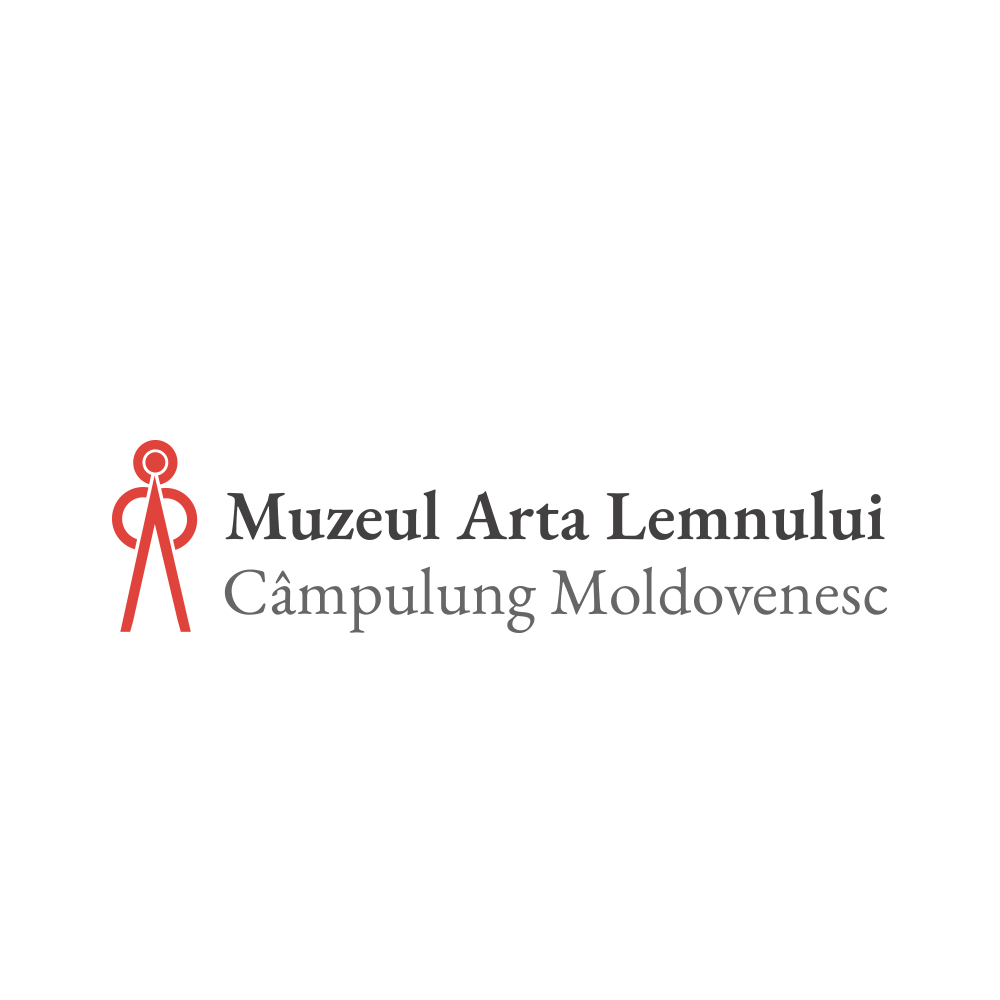 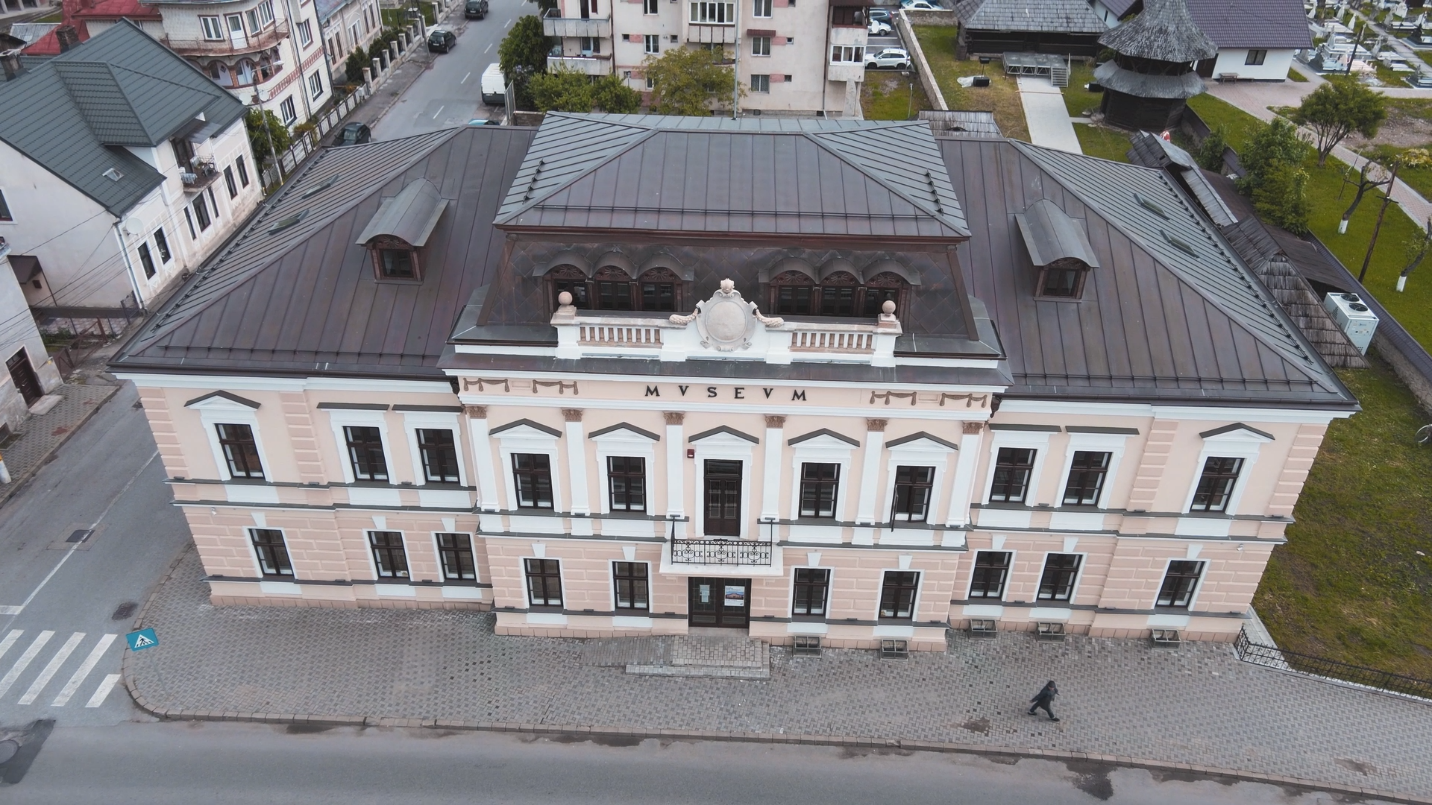 PREAMBULÎn linii mari, pentru Muzeul Arta Lemnului anul 2022 a însemnat finalizarea procesului de redeschidere început în 2021, după reproiectarea și implementarea noii Expoziții Permanente – cele 12 săli de la etajul întâi al imobilului, galeria celor mai importante obiecte din patrimoniul muzeului. De asemenea, 2022 a însemnat primul an întreg, de după proiectul de renovare și retehnologizare din 2018-2021, în care muzeul a avut program cu publicul în regim normal.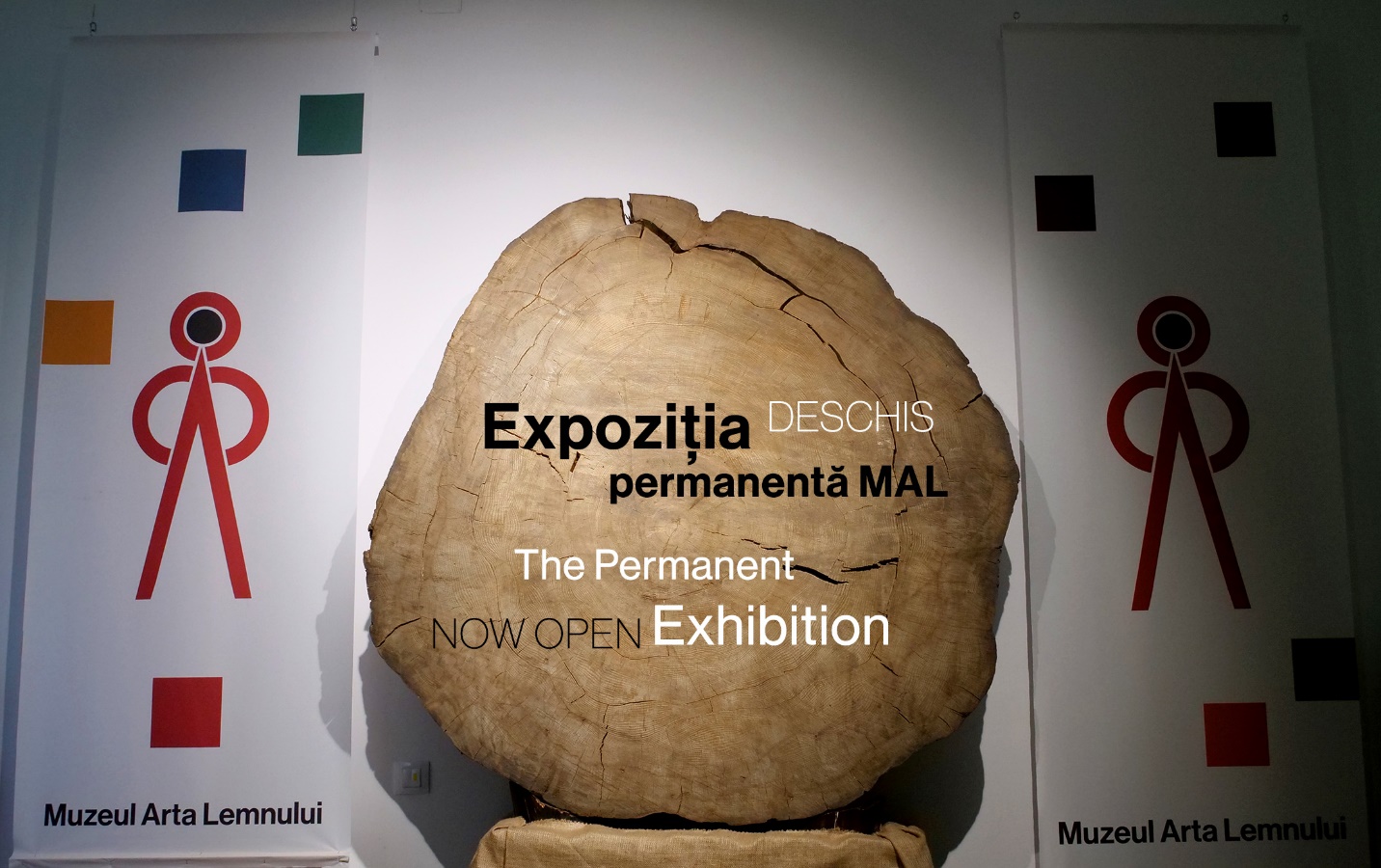 PATRIMONIUL: conservare, restaurare, inventariere În 2022 a demarat procesul de inventariere a patrimoniul și de predare a gestiunii lui de la actualul gestionar, inspectorul de specialitate, la conservator, observând astfel cutumele profesionale. Concomitent am demarat procesul de evidență a patrimoniului.În curtea muzeului s-a executat o intervenție complexă de înlocuire a draniței de pe acoperișul clopotniței, executată în regim propriu. S-a comandat unui restaurator autorizat o evaluare a stării de conservare a Casei Lateș, monument istoric de secol XVIII.PROGRAMELE: expoziții, evenimente, activitățiÎn sălile de la parter și în mansardă am organizat anul acesta șapte expoziții temporare:- „Pădurea din vis” - artă modernă din colecția MAL;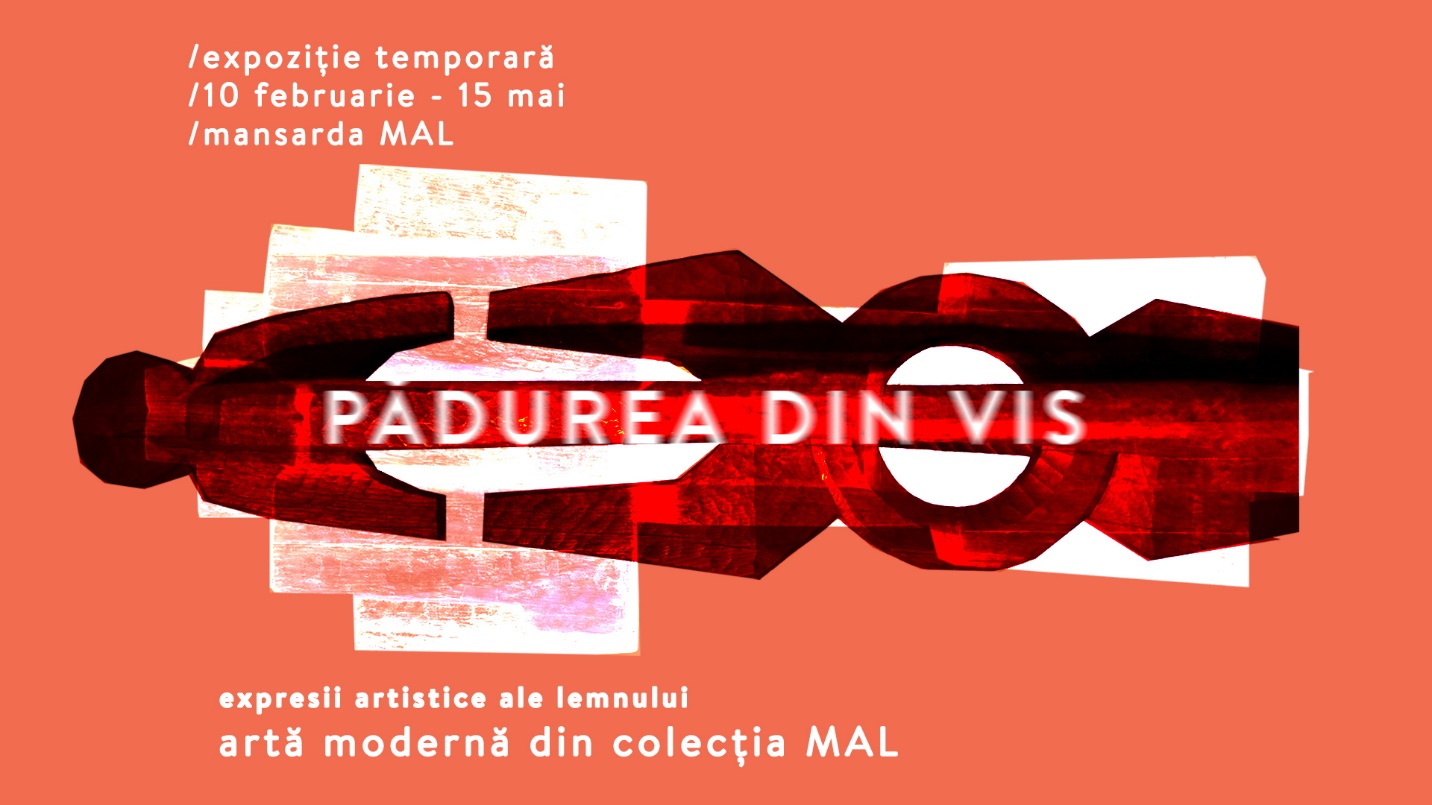 - „Cămăși bărbătești din Bucovina” din colecția etnografului pojorean Darie Silviu Flocea;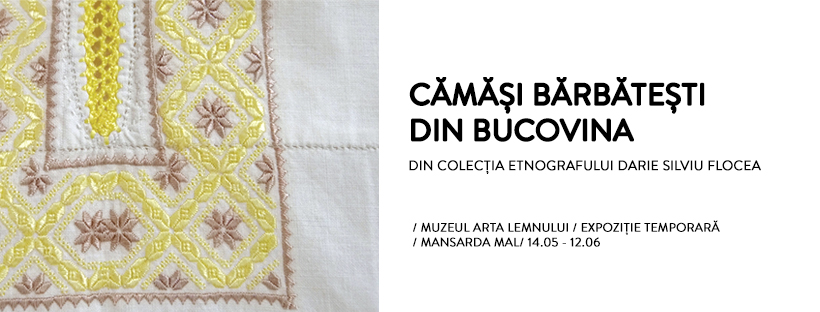 - „Vârstele lemnului” - expoziția artistului vizual Silviu Parascan;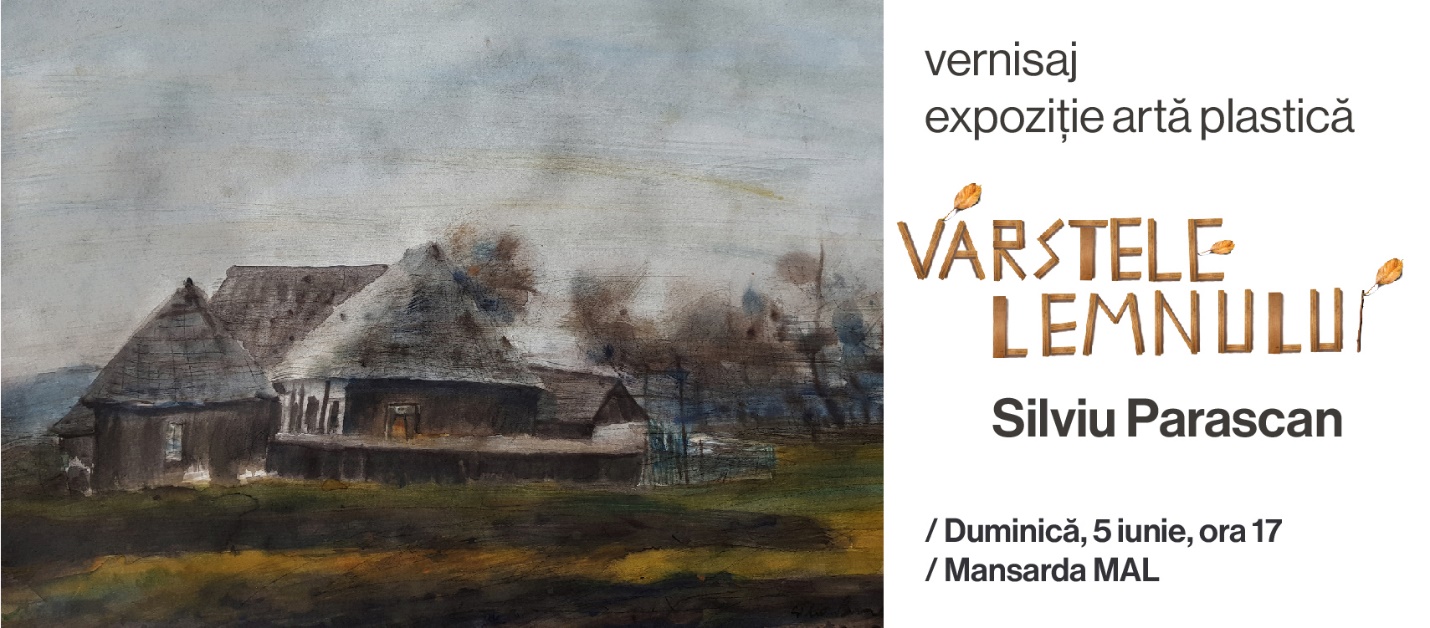 - „Din Rodnei în Rarău” - expoziție foto a câmpulungeanului Constantin Rotari;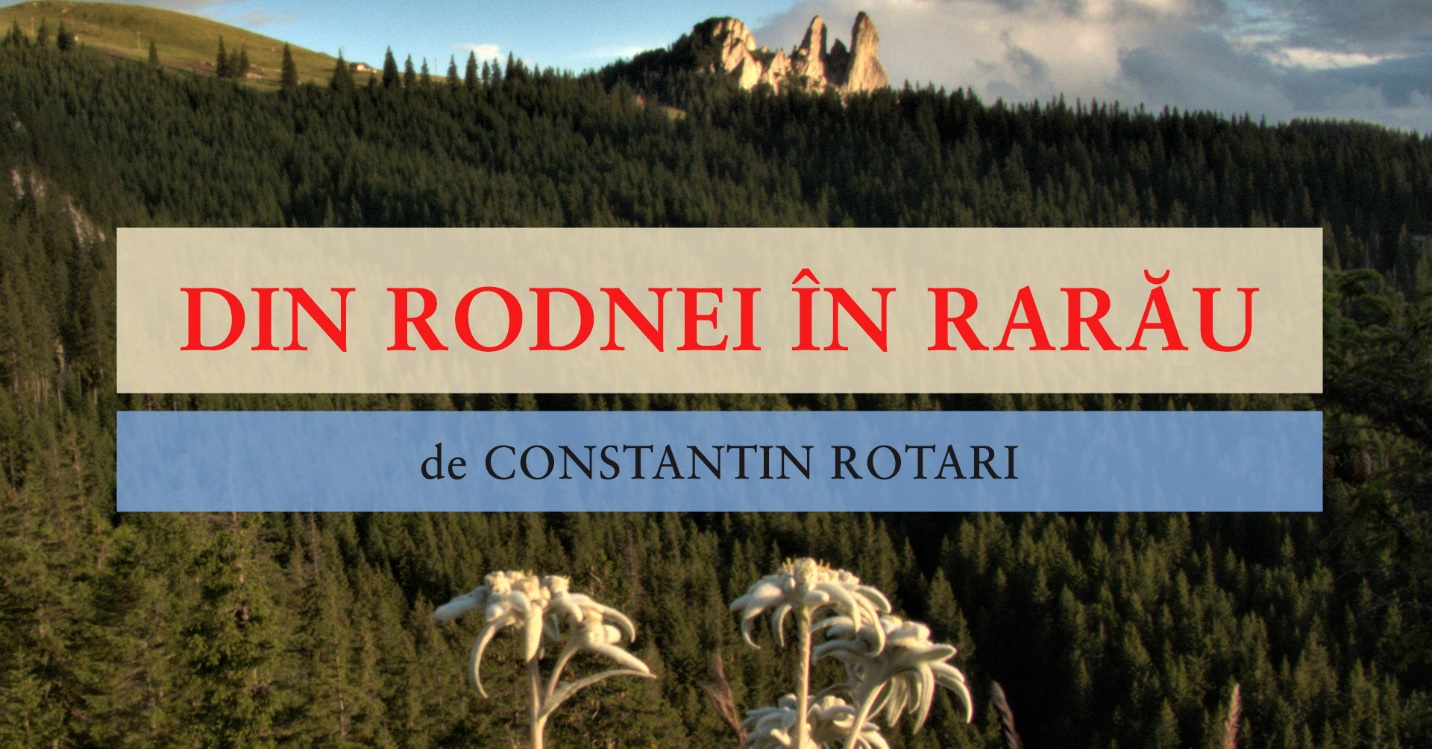 - „Cântece cătunești din Război – Costan Vaman Lucan” - poezii din tranșeele Primului Război Mondial;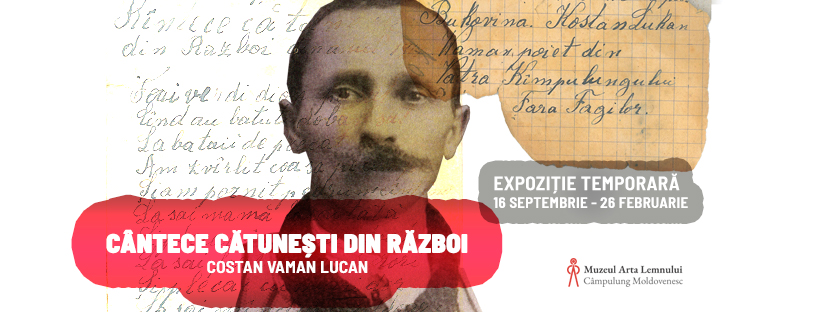 - „Miniaturi: obiecte de-o șchioapă” sculptate de câmpulungeanul Ionel Ichim;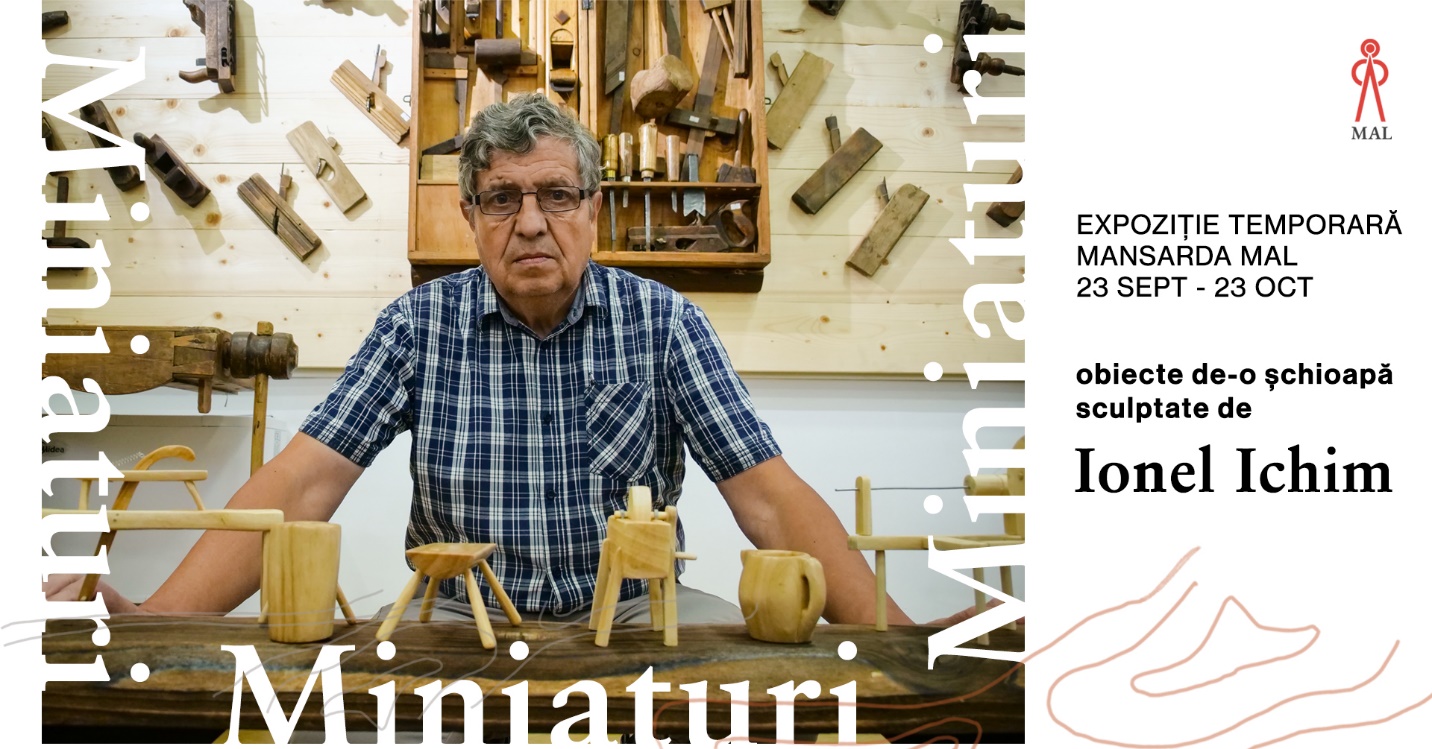 - „Arbitrar” – expoziție artă figurativă a câmpulungeanului Ștefan Găleanu.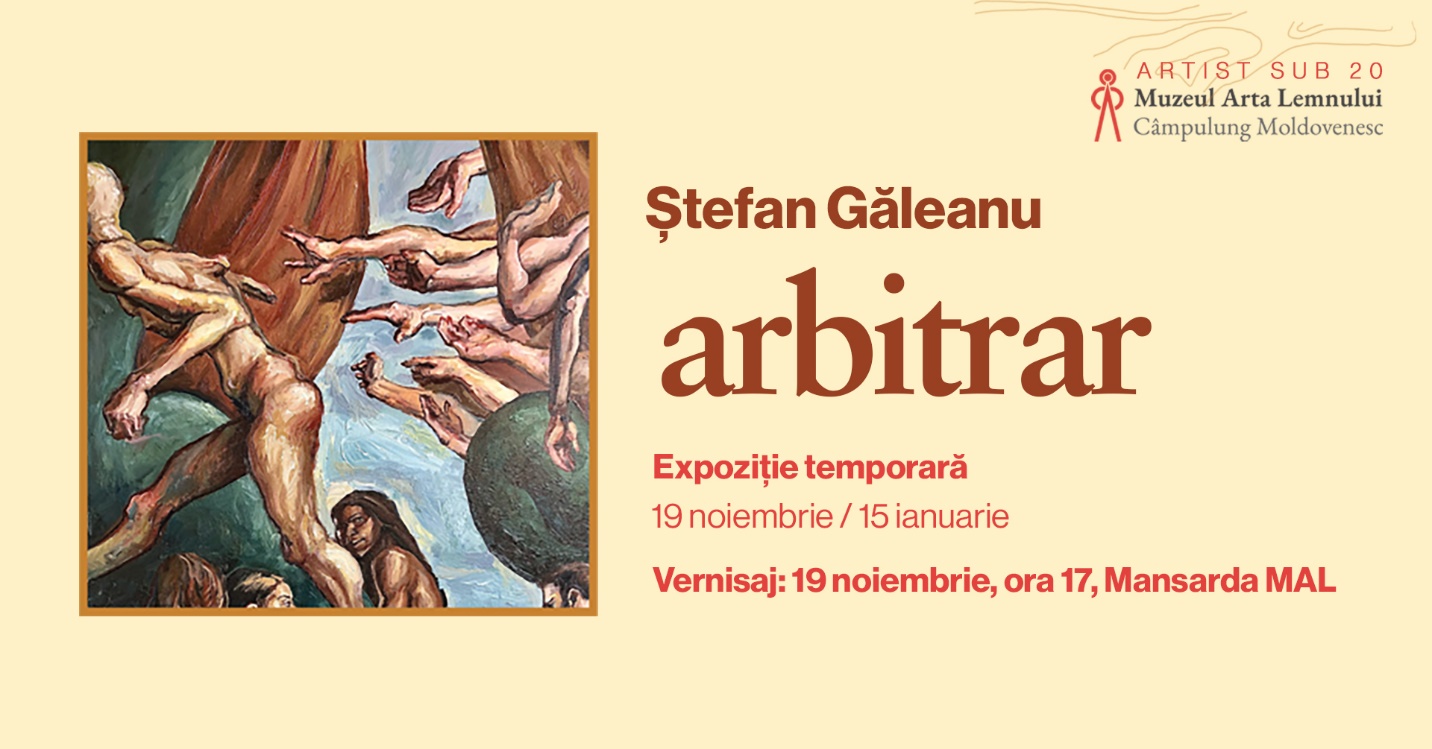 Alte douăzeci de evenimente au avut loc în decursul anului. De la concerte (Dezleganie - cu Sergiu Corbu Boldor, Recital de pian cu Tudor Scripcariu, Ziua Bucovinei - cu soprana Ana Maria Lungu și pianistul Tudor Scripcariu), lansări de carte (Ioan Popoiu, Ana-Maria Păunescu, Artemisia Ignătescu, Mircea Rotaru, Ana Andronicescu, Costel Răescu, Valentin Cosmin Blândul), proiecții de film în parteneriat cu Câmpulung Film Fest, până la găzduirea Festivalului bucovinean al științei și alte mici evenimente (expoziția Măiestrii de primăvară cu Școala Specială din oraș, întâlnirea Schimb de carte la Muzeu! cu Asociația Mamele Citesc, ședința foto Chipuri de Bucovineni - ediția de Sânziene cu Ovidiu Ștefeligă, Moș Nicolae revine la Muzeu, Scrisoare către Moș Crăciun, serbări școlare).Am început să oferim primele ateliere ale muzeului: de mărțișoare și felicitări, alături de elevii și profesorii Școlii Speciale, de dezvoltare personală, alături de formatoarea Marciana Panțiru și mai târziu de caligrafie și scris scrisori către Moș Crăciun, alături de colegele de la Biblioteca Municipală și Nicoleta Bogoș.Am avut patru participări în cadrul unor simpozioane sau cursuri:
- participare și prezentare la întâlnirea membrilor Asociației Muzeelor in Aer Liber, la Negrești Oaș – 9 septembrie
- prezentare online - studiu de caz MAL în cadrul cursului „Managementul colecțiilor muzeale 2022” organizat de INCFC, București - 31 octombrie;
- participare și prezentare la sesiunea de comunicări științifice cu tema ”Valorile satului românesc – trecut, prezent și viitor” organizată de Muzeul Județean de Etnografie și Artă Populară Maramureș. – 18 noiembrie;
- participare și prezentare la conferința internațională „MediCult: Medierea culturală - implicații, oportunități, resurse”, organizată de Palatul Culturii din Iași - Complexul Muzeal Național „Moldova" – 20 noiembrie.Cu Adriana Maricari, o tânără designer născută în Câmpulung, am dezvoltat o nouă identitate vizuală pentru Muzeu, centrată în jurul reprezentării antropomorfe de pe lăzile de zestre din colecția noastră.Am implementat mici „upgrade-uri” care să facă experiența vizitei mai simplă și agreabilă: plata prin POS și formulare de satisfacție prin cod QR.VIZITATORIÎn 2022, MAL a atras un număr de 17182 de vizitatori din care 582 de cetățeni străini. Din totalul vizitatorilor, au plătit bilet întreg 5178 de persoane, bilet redus 8383 și au beneficiat de gratuitate 3621 de vizitatori. Din întregul total, 10276 de persoane au sosit ca parte a unui grup turistic organizat.Prețurile biletelor a fost de 4 lei pentru adulți, 2 lei pentru pensionari, 1 leu studenți și elevi, gratuit sub 7 ani.Veniturile estimate pentru 2021 au fost de 50000 de lei, un în intervalul 1 iunie – 31 decembrie 2021 s-au realizat încasări de 39170 lei.Canalul de Facebook al a văzut o creștere a numărului de urmăritori de la 4610 în 2021 la 5954 la finalul anului 2022, la o frecvență a postărilor de aproximativ 6 pe săptămână. Între ianuarie 2022 și decembrie 2022 reach-ul estimat al paginii a fost de 401427 de utilizatori. CHELTUIELIBugetul aferent MAL pentru anul 2022 a fost de 950000 lei, din care 840000 cheltuielifuncționale și 110000 lei cheltuieli de dezvoltare.	Cheltuielile de personal au fost în total de 551434 lei, respectiv 61,19% iar cheltuielile cu bunuri și servicii au fost de 219121 lei, adică 31,77%. Din această ultimă categorie, cheltuielile destinate încălzirii și iluminatului au fost de 68941 lei (16,44%), obiecte de inventar 20287 (34,25%), bunuri pentru întreținere și funcționale 127885lei (17,52%) și altele.	Cheltuielile privind investițiile au fost în sumă de  39673 lei: 2 dezumidificatoare, o vitrină-butaforie pentru expozitia permanentă, proiect conservare-restaurare Casa Lates și altele. S-a ratat obiectivul de investiție rampă pentru persoanele cu handicap, în valoare de 70000 lei din cauza crizei mondiale de microcipuri.Astfel, luând în calcul cheltuielile, veniturile și numărul de vizitatori, ajungem la o cheltuială per beneficiar de 49 lei. (subvenție + venituri – cheltuieli de capital / nr de beneficiari).III.5 CLUB SPORTIV MUNICIPAL „RARĂUL” Clubul Sportiv Municipal “Rarăul” din Câmpulung Moldovenesc a luat fiinţă în baza Hotărârii Consiliului Local nr. 74 din 12 noiembrie 2002, ca persoană juridică de drept public, în scopul organizării şi administrării activităţilor sportive din municipiul Câmpulung Moldovenesc.Sediul Clubului Sportiv Municipal “Rarăul” este în strada Sirenei nr.1, având în administrare următoarele bunuri aparţinând domeniului public : - două terenuri de fotbal împrejmuite, un  teren de handbal, un teren de tenis, o tribună de 2.200 locuri, o pistă de atletism, o clădire pentru vestiare (anexă stadion) la intrarea principală în stadion  si o anexă pentru magazie şi birouri.Din anul 2019 conducerea clubului este asigurată de doamna director Țîmpău Elena-Erzilia .Clubul Sportiv Municipal “Rarăul” Câmpulung Moldovenesc a funcţionat în perioada 01.01.2022-31.12.2022 cu un număr de 5 (cinci) salariaţi: director,  contabil, ingrijitor, inspector specialitate si  muncitor calificat toti cu norma intreagă iar începînd cu data de 10 septembrie 2019 este încadrată pe durată nedeterminata, prin cumul de funcții, cu  ½ normă în postul vacant de antrenor dna Țîmpău Elena-Erzilia.Clubul Sportiv Municipal “Rarăul” Câmpulung Moldovenesc are în structură sa 11 secţii pe ramurile de sport: arte marţiale, atletism, dans sportiv, fotbal, handbal, modelism, schi, şah, volei, bridge şi tenis de masă.În anul 2022 au fost active secţia de atletism sectia arte martiale.. Activitatea secţiilor sportive din cadrul Clubului Sportiv Municipal “Rarăul” Câmpulung Moldovenesc care au desfăşurat activitate în perioada 01.01.2022-31.12.2022:Secţia AtletismAceastă secţie sportivă are un număr de 24 sportivi legitimaţi la Clubul Sportiv Municipal “Rarăul” Câmpulung Moldovenesc. 	Rezultatele obţinute în anul 2022: Cupa Europei de Cros pe Echipe, U20 (juniori 1), 5-6 februarie, Oeiras (Portugalia):Sîrbu Mădălina Elena, locul 2Sîrbu Mădălina Elena, Sfarghiu Maria Talida, Moroșan Ancuța, locul 3 (cu echipa)Campionatul Balcanic de Sală U20 (juniori 1), 12 februarie, Belgrade (Serbia):Sfarghiu Maria Talida – 1500m U20 (juniori 1), locul 1Sfarghiu Maria Talida – 4x400m U20 (juniori 1), locul 3Sîrbu Mădălina Elena – 3000m U20 (juniori 1), locul 2Campionatul Național de Sală Seniori, U23 (tineret) – etapa finală, 25-27 februarie, București:Sfarghiu Maria Talida - 1500m U23 (tineret), locul 1Bodnariuc Antonia Gabriela – 800m U23 (tineret), locul 3Campionatul Național de Sală U20 (juniori 1) – etapa finală, 19-20 martie, București:Sfarghiu Maria Talida – 800m U20 (juniori 1), locul 2Sfarghiu Maria Talida – 1500m U20 (juniori), locul 2Campionatul Național de Alergare Montană, 09 aprilie, Câmpulung Moldovenesc:Moroșan Anca Mirela – 6000m U20 (juniori 1), locul 3Campionatul Național de 10km, 17 aprilie, București:Sîrbu Mădălina Elena – U23 (tineret), locul 2Sîrbu Mădălina Elena – U20 (juniori 1), locul 2Campionatul Balcanic de Alergare Montană, 14 mai, Câmpulung Moldovenesc:Moroșan Anca Mirela – 6000m U20 (juniori 1), locul 2 (cu echipa)Campionatele  Internaționale ale României:Sfarghiu Maria Talida – 1500m seniori, locul 2Sîrbu Mădălina Elena  – 5000m seniori, locul 1Sîrbu Mădălina Elena  – 3000m seniori, locul 1Campionatul Național Seniori, U23 Etapa – FINALĂ 24-26.06.2022 – CraiovaSfarghiu Maria Talida – 1500m U23 (tineret), locul 1Sîrbu Mădălina Elena–  1500m U23 (tineret), locul 2Bodnariuc Antonia Gabriela– 800m U23 (tineret), locul 2 Campionatul Național U20  Etapa – FINALĂ 02-03.07.2022 – Cluj-NapocaSîrbu Mădălina Elena- 1500m U20 (juniori 1), locul 1Sîrbu Mădălina Elena- 3000m U20 (juniori 1), locul 1Sfarghiu Maria Talida- 1500m U20 (juniori 1), locul 2Sfarghiu Maria Talida- 800m U20 (juniori 1), locul 1 Campionatul Balcanic U20 outdoor (juniori 1), 16-17 iunie (Denizli) TurciaSîrbu Mădălina Elena- 3000m U20 (juniori 1), locul 1Sîrbu Mădălina Elena- 5000m U20 (juniori 1), locul 2 Participare la Campionatul Mondial U20 Cali, ColumbiaSîrbu Mădălina ElenaSfarghiu Maria Talida Campionatul Național Școlar Seniori - BucureștiNisioiu Cosmin Constantin- 800m, locul 3  Campionatul Național de Alergare Montana distanță scurtă 25.09.2022 - Câmpulung MoldovenescBodnariuc Antonia Gabriela- 12km U23 (tineret), locul 2Bodnariuc Antonia Gabriela, Moroșan Anca Mirela, Catrinar Bianca Gabriela, Gatej Georgiana- 12km U23 (tineret) echipă, locul 1Sîrbu Mădălina Elena- 6km U20 ( juniori 1), locul 1 Campionatul National de Cros Seniori, U23, U20 Etapa – Finală Botosani – 29.10.2022Bodnariuc Antonia Gabriela- 6km U23 (tineret), locul 2Bodnariuc Antonia Gabriela, Catrinar Bianca Gabriela, Gatej Georgiana- 6km U23 (tineret) echipe, locul 2Sîrbu Mădălina Elena- 4km U20 (junior 1), locul 1Sîrbu Mădălina Elena, Sfarghiu Talida, Moroșan Anca- 4km U20 (junior 1) echipe, locul 2 Campionatul National de Alergare pe Sosea 5K Brasov – 13.11.2022Bodnariuc Antonia Gabirela- 5km U23 (tineret), locul 2Bodnariuc Antonia Gabriela, Moroșan Anca, Catrinar  Bianca Gabriela-5km U23 (tineret) echipe, locul 1Sîrbu Mădălina Elena-5km U20 (junior 1), locul 3Menționăm că în anul 2022 am organizat următoarele campionate de alergare montană:Campionatul Național Alergare Montană - Etapa selecție desfășurat în data de 09 aprilie 2022,Cupa Bucovinei ediția a VI-a, desfășurat în data de 09 aprilie 2022,Campionatul Balcanic de alergare montană, desfășurat în data 14 mai 2022, care a întrunit toate aprecierile, fiind un eveniment excelent evaluat de Federația Romană de Atletism,Campionatul Național de Alergare Montană distanță lungă, desfășurat în data 24 septembrie 2022,Campionatul Național de Alergare Montana distanță scurtă, desfășurat în data 25 septembrie 2022,Cupa Rarăul ediția a VII-a, desfășurat în data 25 septembrie 2022.Pentru aceste campionate am avut sponsorizări de 3.000 lei si materiale, produse alimentare (apa, dulciuri) în valoare de 13.410,42 lei.De asemenea mentionam ca am obtinut venituri proprii din servicii inchiriere teren si vestiare in valoare 11.406,00 lei, din servicii cazare obtinut venituri in valoare de 52.250,00 lei.În anul 2023 vom organiza de asemenea  Campionatul Național Alergare Montană - Etapa selecție, ce va avea loc în data de 29 aprilie 2023, Campionatul Național Alergare Montană – Vertical, finala, ce va avea loc în data de 16 septembrie 2023, Campionatul Național de Alergare Montana distanță scurtă – finala, ce va avea loc în data de 17 septembrie 2023.Sectia arte martiale Sectia de Arte Martiale stilul QWAN KI DO a clubului CSM RARAUL Campulung Moldovenesc isi reia activitatea incepand cu 1 martie 2022, desi contributiile de reafiliere la FRAM si QWAN KI DO ROMANIA au fost achitate din luna ianuarie a aceluiasi an, datorita faptului ca pina la 1 martie salile de sport ale orasului au fost inchise datorita pandemiei de COVID -19.In perioada 1.03. 2022-15.09.2022 :Au fost prezenti al antrenamente un nr de 70 de copii si adulti cu varsta cuprinsa intre 4- 55 ani;Au fost inscrisi in Federatia Romana de QWAN KI DO un numar de 42 de sportivi;Au fost legitimati la Federatia Romana de QWAN KI DO un numar de 42 de sportivi;Au fost prezenti la sesiunea de examinare din 23.06.2022 un nr de 27 de sportivi care au indeplinit cerintele de examinare si care au absolvit sesiunea de examen;In luna aprilie antrenoarea sectiei a participat la Campionatul National de Juniori, Seniori si Veterani desfasurat la Roman aprilie 2022 unde s-au obtinut urmatoarele rezultate: Locul  II medalie argint  proba THAO QUYEN  Locul III medalie bronz proba  SONG DAO proba de luptaIn luna octombrie un nr de 14 copii plus antrenoarea au participat la Bucuresti la Stagiul National tehnic , pentru armonizarea tehnicilor modificate de catre maestru si cunoasterea colegilor din tara.La 1 iunie 2022 s-a organizat Ziua Copilului , au fost prezenti sportivii si familiile lor si unde dna director de club a oferit copiilor dulciuriPe 22 12.2022 s-a desfasurat serbarea de Craciun unde copii au fost premiati pentru activitatea depusa.Fiindca activitatea a fost reluata dupa aproximativ 3 ani de zile, nu fost posibilitate si timpul necesar pregatirii competitiilor care s-au desfasurat in calendarul competitional.Denumirea indicatorilorCod indicatorPrevederi bugetare trimestriale cumulateÎncasări realizateDenumirea indicatorilorCod indicatorPrevederi bugetare trimestriale cumulateÎncasări realizateDenumirea indicatorilorCod indicatorPrevederi bugetare trimestriale cumulateÎncasări realizateDenumirea indicatorilorCod indicatorPrevederi bugetare trimestriale cumulateÎncasări realizateAB26TOTAL VENITURI  (cod 00.02+00.15+00.16+00.17+45.02+46.02+48.02)00.0195,572,930.0056,250,296.00VENITURI PROPRII   (cod 00.02-11.02-37.02+00.15)49.9031,164,310.0029,822,318.00I.  VENITURI CURENTE (cod 00.03+00.12)00.0248,110,970.0046,595,738.00A. VENITURI FISCALE (cod 00.04+00.09+00.10+00.11)00.0338,653,600.0037,996,239.00A1.  IMPOZIT  PE VENIT, PROFIT SI CASTIGURI DIN CAPITAL (cod 00.05+00.06+00.07)00.0414,732,930.0014,219,687.00A1.2.  IMPOZIT PE VENIT, PROFIT,  SI CASTIGURI DIN CAPITAL DE LA PERSOANE FIZICE (cod 03.02+04.02)00.0614,732,930.0014,219,687.00Impozit pe venit (cod 03.02.17+03.02.18)03.0254,000.0045,135.00Impozitul pe veniturile din transferul proprietatilor imobiliare din patrimoniul personal03.02.1854,000.0045,135.00Cote si sume defalcate din impozitul pe venit (cod 04.02.01+04.02.04+04.02.05+04.02.06)04.0214,678,930.0014,174,552.00Cote defalcate din impozitul pe venit04.02.0112,523,000.0012,018,624.00Sume alocate din cotele defalcate din impozitul pe venit pentru echilibrarea bugetelor locale04.02.04855,930.00855,928.00Sume repartizate din Fondul la dispozitia Consiliului Judetean04.02.051,300,000.001,300,000.00A3.  IMPOZITE SI TAXE PE PROPRIETATE (cod 07.02)00.094,846,860.004,815,119.00Impozite si  taxe pe proprietate (cod 07.02.01+07.02.02+07.02.03+07.02.50)07.024,846,860.004,815,119.00Impozit si taxa pe cladiri  (cod 07.02.01.01+07.02.01.02)07.02.013,108,100.003,125,402.00Impozit si taxa pe cladiri de la persoane fizice *)07.02.01.011,277,600.001,291,033.00Impozit si taxa pe cladiri de la persoane juridice07.02.01.021,830,500.001,834,369.00Impozit si taxa pe teren (cod 07.02.02.01+07.02.02.02+07.02.02.03)07.02.021,386,360.001,333,205.00Impozitul si taxa pe teren de la persoane fizice *)07.02.02.01891,760.00839,123.00Impozitul si taxa pe teren de la persoane juridice *)07.02.02.02218,700.00216,616.00Impozitul pe terenul din extravilan   *) 07.02.02.03275,900.00277,466.00Taxe judiciare de timbru si alte taxe de timbru 07.02.03189,400.00190,556.00Alte impozite si taxe  pe proprietate 07.02.50163,000.00165,956.00A4.  IMPOZITE SI TAXE PE BUNURI SI SERVICII   (cod 11.02+12.02+15.02+16.02)00.1019,073,110.0018,961,258.00Sume defalcate din TVA (cod 11.02.01+11.02.02+11.02.05+11.02.06)11.0217,038,000.0016,874,447.00Sume defalcate din taxa pe valoarea adaugata pentru finantarea cheltuielilor descentralizate la nivelul comunelor, oraselor, municipiilor, sectoarelor si Municipiului Bucuresti11.02.028,519,000.008,374,225.00Sume defalcate din taxa pe valoarea adaugata pentru echilibrarea bugetelor locale11.02.068,519,000.008,500,222.00Taxe pe servicii specifice (cod 15.02.01+15.02.50)15.020.00682.00Impozit pe spectacole15.02.010.00682.00Taxe pe utilizarea bunurilor, autorizarea utilizarii bunurilor sau pe desfasurarea de activitati (cod 16.02.02+16.02.03+16.02.50)16.022,035,110.002,086,129.00Impozit pe mijloacele de transport  (cod 16.02.02.01+16.02.02.02)16.02.021,524,100.001,564,477.00Taxa asupra mijloacelor de transport detinute de persoane fizice *)16.02.02.011,139,700.001,161,326.00Taxa asupra mijloacelor de transport detinute de persoane juridice *)16.02.02.02384,400.00403,151.00Taxe si tarife pentru eliberarea de licente si autorizatii de functionare16.02.03455,300.00461,417.00Alte taxe pe utilizarea bunurilor, autorizarea utilizarii bunurilor sau pe desfasurare de activitati16.02.5055,710.0060,235.00A6.  ALTE IMPOZITE SI  TAXE  FISCALE (cod 18.02)00.11700.00175.00Alte impozite si taxe fiscale (cod 18.02.50)18.02700.00175.00Alte impozite si taxe18.02.50700.00175.00C.   VENITURI NEFISCALE (cod 00.13+00.14)00.129,457,370.008,599,499.00C1.  VENITURI DIN PROPRIETATE  (cod 30.02+31.02)00.133,638,940.003,365,550.00Venituri din proprietate (cod 30.02.01+30.02.05+30.02.08+30.02.50)30.023,638,940.003,365,550.00Venituri din concesiuni si inchirieri30.02.053,638,940.003,365,550.00Alte venituri din concesiuni si inchirieri de catre institutiile publice30.02.05.303,638,940.003,365,550.00C2.  VANZARI DE BUNURI SI SERVICII (cod 33.02+34.02+35.02+36.02+37.02)00.145,818,430.005,233,949.00Venituri din prestari de servicii si alte activitati (cod 33.02.08+33.02.10+33.02.12+33.02.24+33.02.27+33.02.28+33.02.50)33.024,829,130.004,228,582.00Venituri din prestari de servicii33.02.081,291,620.001,079,892.00Alte venituri din prestari de servicii si alte activitati33.02.503,537,510.003,148,690.00Venituri din taxe administrative, eliberari permise (cod 34.02.02+34.02.50)34.021,100.00859.00Taxe extrajudiciare de timbru34.02.021,100.00859.00Amenzi, penalitati si confiscari (cod 35.02.01 la 35.02.03+35.02.50)35.02865,200.00872,711.00Venituri din amenzi si alte sanctiuni aplicate potrivit dispozitiilor legale35.02.01865,200.00872,711.00Venituri din amenzi şi alte sancţiuni aplicate de către alte instituţii de specialitate35.02.01.02865,200.00872,711.00Diverse venituri (cod 36.02.01+36.02.05+36.02.06+36.02.07+36.02.11+36.02.50)36.02123,000.00131,797.00Taxe speciale36.02.0615,000.0020,702.00Alte venituri36.02.50108,000.00111,095.00Vărsăminte din secţiunea de funcţionare pentru finanţarea secţiunii de dezvoltare a bugetului local (cu semnul minus)37.02.03-7,085,170.00-6,438,840.00Vărsăminte din secţiunea de funcţionare37.02.047,085,170.006,438,840.00II. VENITURI DIN CAPITAL (cod 39.02)00.1591,340.00101,027.00Venituri din valorificarea unor bunuri  (cod 39.02.01+39.02.03+39.02.04+39.02.07+39.02.10)39.0291,340.00101,027.00Venituri din valorificarea unor bunuri ale institutiilor publice39.02.0114,740.0015,222.00Venituri din vanzarea unor bunuri apartinand domeniului privat39.02.0776,600.0085,805.00IV.  SUBVENTII (cod 00.18)00.179,568,350.005,338,016.00SUBVENTII DE LA ALTE NIVELE ALE ADMINISTRATIEI PUBLICE (cod 42.02+43.02)00.189,568,350.005,338,016.00Subvenţii de la bugetul de stat (cod 42.02.01+42.02.05+ 42.02.10+42.02.12 la 42.02.21+42.02.28+ 42.02.29+42.02.32 la 42.02.36+42.02.40 la 42.02.42+ 42.02.44 la 42.02.46+42.02.51+42.02.52+ 42.02.54+42.02.55+ 42.02.62+42.02.63+42.02.64+42.02.65+42.02.66+42.02.67+42.02.69+42.02.73+42.02.79+42.02.80+42.02.81+42.02.82+42.02.84) 42.029,068,350.004,838,016.00Subvenţii de la bugetul de stat către bugetele locale pentru finantarea investitiilor în sănătate(cod 42.02.16.01+42.02.16.02+42.02.16.03)42.02.16167,000.00165,000.00Subvenţii de la bugetul de stat către bugetele locale pentru finanţarea aparaturii medicale şi echipamentelor de comunicaţii în urgenţă în sănătate42.02.16.01167,000.00165,000.00Subventii pentru acordarea ajutorului pentru incalzirea locuintei si a suplimentului de energie alocate pentru consumul de combustibili solizi si/sau petrolieri42.02.34535,000.00205,192.00Subventii din bugetul de stat pentru finantarea sanatatii42.02.41277,300.00264,404.00Finantarea programelor nationale de dezvoltare locala42.02.657,200,000.003,614,003.00Subventii de la bugetul de stat catre bugetele locale necesare sustinerii derularii preiectelor finantate din fonduri externe nerambursabile (FEN), postaderare, aferente perioadei de programare 2014-202042.02.69889,050.00589,417.00Subventii de la alte administratii (cod. 43.02.01+43.02.04+43.02.07+43.02.08+43.02.20+43.02.21)43.02500,000.00500,000.00Subventii primite  de la bugetele consiliilor locale si judetene pentru ajutoare  în situatii de extrema dificultate43.02.08500,000.00500,000.00Sume primite de la UE/alti donatori in contul platilor efectuate si prefinantari aferente cadrului financiar 2014-202048.0237,802,270.004,215,515.00Fondul European de Dezvoltare Regionala (FEDR)48.02.012,545,130.00970,470.00  Sume primite in contul platilor efectuate in anul curent48.02.01.011,574,660.000.00  Sume primite in contul platilor efectuate in anii anteriori48.02.01.02970,470.00970,470.00Fondul Social European (FSE)48.02.025,041,060.003,245,045.00  Sume primite in contul platilor efectuate in anul curent48.02.02.014,121,530.002,827,693.00  Sume primite in contul platilor efectuate in anii anteriori48.02.02.0239,000.0055,716.00  Prefinantare48.02.02.03880,530.00361,636.00Fondul de Coeziune (FC)48.02.0330,216,080.000.00  Sume primite in contul platilor efectuate in anul curent48.02.03.0130,216,080.000.00Denumirea indicatorilorCod indicatorCredite bugetarePlati efectuateDenumirea indicatorilorCod indicatorCredite bugetarePlati efectuateDenumirea indicatorilorCod indicatorCredite bugetarePlati efectuateDenumirea indicatorilorCod indicatorCredite bugetarePlati efectuateDenumirea indicatorilorCod indicatorCredite bugetarePlati efectuateAB47TOTAL CHELTUIELI   (cod 50.02+59.02+64.02+69.02+79.02)49.0298,053,930.0057,864,909.00Partea I-a SERVICII PUBLICE GENERALE   (cod 51.02+54.02+55.02+56.02)50.0214,691,620.0013,815,251.00Autoritati publice si actiuni externe   (cod 51.02.01)51.0212,706,820.0011,969,548.00Autoritati executive si legislative (cod 51.02.01.03)51.02.0112,706,820.0011,969,548.00Autoritati executive51.02.01.0312,706,820.0011,969,548.00Alte servicii publice generale  (cod 54.02.05 la 54.02.07+54.02.10+54.02.50)54.02602,300.00563,683.00Fond de rezerva bugetara la dispozitia autoritatilor locale54.02.050.000.00Servicii publice comunitare de evidenţă a persoanelor54.02.10602,300.00563,683.00Tranzacţii privind datoria publică şi împrumuturi (55.02.01)55.021,382,500.001,282,020.00Tranzacţii privind datoria publică şi împrumuturi 55.02.011,382,500.001,282,020.00Partea a II-a APARARE, ORDINE PUBLICA SI SIGURANTA NATIONALA (cod 60.02+61.02)59.022,314,000.002,174,847.00Ordine publica si siguranta nationala (cod 61.02.03+61.02.05+61.02.50)61.022,314,000.002,174,847.00Ordine publica (cod 61.02.03.04)61.02.032,267,000.002,159,571.00Politie locala61.02.03.042,267,000.002,159,571.00Protectie civila si protectia contra incendiilor (protectie civila nonmilitara)61.02.0547,000.0015,276.00Partea a III-a CHELTUIELI SOCIAL-CULTURALE (cod 65.02+66.02+67.02+68.02)64.0250,504,320.0018,379,492.00Invatamant (cod 65.02.03 la 65.02.05+65.02.07+65.02.11+65.02.50)65.0216,709,040.007,926,562.00Invatamant prescolar si primar (cod 65.02.03.01+65.02.03.02)65.02.03339,100.00339,019.00Invatamant prescolar65.02.03.01339,100.00339,019.00Invatamant secundar (cod 65.02.04.01 la  65.02.04.03)65.02.048,480,850.007,407,663.00Invatamant secundar inferior   65.02.04.012,803,510.002,734,452.00Invatamant secundar superior   65.02.04.025,544,340.004,540,211.00Invatamant profesional65.02.04.03133,000.00133,000.00Invatamant postliceal65.02.05103,600.00103,600.00Alte cheltuieli in domeniul invatamantului65.02.507,785,490.0076,280.00Sanatate (cod 66.02.06+66.02.08+66.02.50)66.0224,834,260.002,124,300.00Servicii  medicale in unitati sanitare cu paturi (cod 66.02.06.01+66.02.06.03)66.02.0623,391,710.00724,786.00Spitale generale66.02.06.0123,391,710.00724,786.00Servicii de sanatate publica66.02.081,165,250.001,129,285.00Alte cheltuieli in domeniul sanatatii (cod 66.02.50.50)66.02.50277,300.00270,229.00Alte institutii si actiuni sanitare66.02.50.50277,300.00270,229.00Cultura, recreere si religie (cod 67.02.03+67.02.05+67.02.06+67.02.50)67.023,894,340.003,691,590.00Servicii culturale (cod 67.02.03.02 la 67.02.03.08+67.02.03.12+67.02.03.30)67.02.031,096,340.00994,234.00Biblioteci publice comunale, orasenesti, municipale67.02.03.02185,040.00172,001.00Muzee67.02.03.03911,300.00822,233.00Servicii recreative si sportive (cod 67.02.05.01 la 67.02.05.03)67.02.052,368,000.002,279,744.00Sport67.02.05.011,541,500.001,465,679.00Intretinere gradini publice, parcuri, zone verzi, baze sportive si de agrement67.02.05.03826,500.00814,065.00Alte servicii in domeniile culturii, recreerii si religiei67.02.50430,000.00417,612.00Asigurari si asistenta sociala (cod 68.02.04+68.02.05+68.02.06+68.02.10+68.02.11+68.02.12+68.02.15+68.02.50)68.025,066,680.004,637,040.00Asistenta sociala in caz de boli si invaliditati (cod 68.02.05.02)68.02.054,249,280.004,154,346.00Asistenta sociala  in  caz de invaliditate68.02.05.024,249,280.004,154,346.00Prevenirea excluderii sociale (cod 68.02.15.01+68.02.15.02)68.02.15535,000.00205,192.00Ajutor social68.02.15.01535,000.00205,192.00Alte cheltuieli in domeniul asiaurarilor si asistentei  sociale68.02.50282,400.00277,502.00Alte cheltuieli in domeniul  asistentei  sociale68.02.50.50282,400.00277,502.00Partea a IV-a  SERVICII SI DEZVOLTARE PUBLICA, LOCUINTE, MEDIU SI APE (cod 70.02+74.02)69.0217,833,870.0011,225,217.00Locuinte, servicii si dezvoltare publica (cod 70.02.03+70.02.05 la 70.02.07+70.02.50)70.0214,363,250.007,885,831.00Locuinte   (cod 70.02.03.01+70.02.03.30)70.02.030.000.00Dezvoltarea sistemului de locuinte70.02.03.010.000.00Alimentare cu apa si amenajari hidrotehnice   (cod 70.02.05.01+70.02.05.02)70.02.05562,700.00430,954.00Alimentare cu apa70.02.05.01269,700.00234,607.00Amenajari hidrotehnice 70.02.05.02293,000.00196,347.00Iluminat public si electrificari rurale70.02.062,741,300.002,538,135.00Alte servicii in domeniile locuintelor, serviciilor si dezvoltarii comunale 70.02.5011,059,250.004,916,742.00Protectia mediului   (cod 74.02.03+74.02.05+74.02.06+74.02.50)74.023,470,620.003,339,386.00Salubritate si gestiunea deseurilor (cod 74.02.05.01+74.02.05.02)74.02.052,227,920.002,205,346.00Salubritate74.02.05.012,227,920.002,205,346.00Canalizarea si tratarea apelor reziduale74.02.061,242,700.001,134,040.00Partea a V-a ACTIUNI ECONOMICE   (cod 80.02+81.02+83.02+84.02+87.02)79.0212,710,120.0012,270,102.00Combustibili si energie (cod 81.02.06+81.02.07+81.02.50)81.023,354,500.003,346,482.00Alte cheltuieli privind combustibili si energia81.02.503,354,500.003,346,482.00Agricultura, silvicultura, piscicultura si vanatoare (cod 83.02.03)83.02806,510.00752,615.00Agricultura (cod 83.02.03.03+.83.02.03.30)83.02.03806,510.00752,615.00Alte cheltuieli in domeniul agriculturii 83.02.03.30806,510.00752,615.00Transporturi   (cod 84.02.03+84.02.06+84.02.50)84.027,144,210.006,886,333.00Transport rutier   (cod 84.02.03.01 la 84.02.03.03)84.02.037,144,210.006,886,333.00Drumuri si poduri84.02.03.01433,300.00410,080.00Transport in comun84.02.03.02164,000.00136,573.00Strazi 84.02.03.036,546,910.006,339,680.00Alte actiuni economice (cod 87.02.01+87.02.03 la 87.02.05+87.02.50)87.021,404,900.001,284,672.00Turism87.02.041,404,900.001,284,672.00Nr.crt.BeneficiarDenumire ProiectValoarea finanțării de la bugetul local cheltuită (lei)Rezultate1TIRON CONSTANTINTipărire revista ÎNSEMNĂRI BUCOVINENE și tipărire carte LEGENDELE BUCOVINEI4.200Finalizat2ASOCIAȚIA CORALA ACADEMICA - BUCOVINAParticipare la festivalul Internațional aniversar de muzică corală (10 years of choral music in Calella) SING FOR GOLD – octombrie 20228.000Finalizat3ASOCIAȚIA HASMAȚUCHICÂMPULUNG FILM FEST 12.800FinalizatTOTAL25.000Nr.crt.BeneficiarDenumire ProiectValoarea finanțării de la bugetul local cheltuită (lei)Rezultate1ASOCIAȚIA SPORTIVĂ AMATORII RARĂUREÎNNODAREA TRADIȚIEI FOTBALULUI CÂMPULUNGEAN85.000Finalizat2ASOCIAȚIA XS MOTOR SPORTRALIUL BUCOVINEI70.000Finalizat3ASOCIAȚIA CLUB SPORTIV ULTRA BUCOVINABUCOVINA ULTRA ROCKS 202240.000Finalizat4ASOCIAȚIA CLUB SPORTIV INTER BUCOVINACUPA BUCOVINEI la minifotbal, ed. I, 202225.000FinalizatTOTAL220.000AnSursa SadovaSursa AeroportSursa Fd. MoldoveiStaţia de epurare (consum tehnologic)Total202220454104030820111082459600AnulConsumul diferitelor grupuri (mc)Consumul diferitelor grupuri (mc)Consumul diferitelor grupuri (mc)Consumul diferitelor grupuri (mc)TOTAL/ANAnulCaseBlocuri neasociateAsociaţiiOperatori economiciTOTAL/ANAnulmcmcmcmcTOTAL/AN2022227.088,000173.813,00275.420,00688.149,00AnTotal mc apă uzată20221131933,00AnPopulaţie casePopulaţie caseAsociațiiAsociațiiAgenți economici și instituții publiceAgenți economici și instituții publiceConsum propriuTotalAnApă menajerăApă pluvialăApă menajerăApă pluvialăApă menajerăApă pluvialăApă menajeră202262009110217119874722589561083541122862031920222022Nr. branşa-menteGrad contori-zare %Populaţie - case306995,93Populaţie - blocuri203100Operatori economici196100Instituţii56100Total352496,45PerioadaPreţ apăleiPreţ canallei01.01.2021 – 31.12.20215,453,9901.01.2022 – 31.12.20226,014,69AnOperatori economiciInstituţii bugetareAsociaţii de locatariPopulaţie caseTotal20223503760630575218961117121378036083AnOperatori economiciInstituţii bugetareAsociaţii de locatariPopulaţie caseTotal2022568612746414325191557321672576Anul realizării şi punerii în funcţiuneLungime reţea (km)201137,20720126,12820131,50420141,35120150,80020160,24520172,27420183,77420191,28820204,68020219,06320226,787Total la 31.12.202275,102AnulCantităţi distribuite defalcate pe sectoare (Mwh)Cantităţi distribuite defalcate pe sectoare (Mwh)Cantităţi distribuite defalcate pe sectoare (Mwh)AnulConsumatori casnici Instituţii publiceAgenţi economici201136619420122571412073602013818153178742201411635682292502015150328545908120161835997318889201722371892533407201827804896530215201931495988031850202038146853531592202146648975832354202241405831131382AnulCantităţi distribuite defalcate pe sectoare (Mwh)Cantităţi distribuite defalcate pe sectoare (Mwh)Cantităţi distribuite defalcate pe sectoare (Mwh)AnulConsumatori casnici Instituţii publiceAgenţi economici201137122012644650201311461083201414231310920151741141362016202117164201724672017820182895222062019328623230202037482926120214026323322022421535520AnulTarife furnizare reglementată (lei/MWh)Tarife furnizare reglementată (lei/MWh)Tarife furnizare reglementată (lei/MWh)Tarife furnizare reglementată (lei/MWh)Tarife furnizare reglementată (lei/MWh)Tarife furnizare reglementată (lei/MWh)Tarife furnizare reglementată (lei/MWh)Tarife furnizare reglementată (lei/MWh)Consumatori casnici/tip consumatorConsumatori casnici/tip consumatorConsumatori casnici/tip consumatorConsumatori casnici/tip consumatorConsumatori noncasnici/tip consumatoriConsumatori noncasnici/tip consumatoriConsumatori noncasnici/tip consumatoriConsumatori noncasnici/tip consumatoriB1B2B3B4B1B2B3B42011111,76110,96109,41108,67121,19120,39118,84118,102012111,76110,96109,41108,67121,19120,39118,84118,102013120,65119,82118,19117,42159,03158,20156,57155,802014124,50123,06121,34120,07162,92161,48159,77158,492015124,03122,40--Piaţă liberalizatăPiaţă liberalizatăPiaţă liberalizatăPiaţă liberalizată2016128,79127,16--Piaţă liberalizatăPiaţă liberalizatăPiaţă liberalizatăPiaţă liberalizată2017129,14128,36126,81-Piaţă liberalizatăPiaţă liberalizatăPiaţă liberalizatăPiaţă liberalizată2018150,04149,26147,71-Piaţă liberalizatăPiaţă liberalizatăPiaţă liberalizatăPiaţă liberalizatăC1C2C3-Piaţă liberalizatăPiaţă liberalizatăPiaţă liberalizatăPiaţă liberalizată2019133,83132,73--Piaţă liberalizatăPiaţă liberalizatăPiaţă liberalizatăPiaţă liberalizată2020Piață liberalizată la 01.06.2020Piață liberalizată la 01.06.2020Piață liberalizată la 01.06.2020Piață liberalizată la 01.06.2020Piaţă liberalizatăPiaţă liberalizatăPiaţă liberalizatăPiaţă liberalizată2021Piață liberalizată Piață liberalizată Piață liberalizată Piață liberalizată Piaţă liberalizatăPiaţă liberalizatăPiaţă liberalizatăPiaţă liberalizată2022Piață liberalizată Piață liberalizată Piață liberalizată Piață liberalizată Piaţă liberalizatăPiaţă liberalizatăPiaţă liberalizatăPiaţă liberalizatăAnul Cantitate distribuită (MWh)2011237201214051201322240201427707201532658201636979201764703201866984201973225202078273202188760202281098Nr. Crt Extindere rețea distribuție gaze naturale pe strazile Extindere rețea distribuție gaze naturale pe strazile Lungime rețea (km) 1 Alexandru Sahia FN Alexandru Sahia FN 0,110 2 Bodea nr. 30 Bodea nr. 30 0,250 3 Bunești nr. 14 Bunești nr. 14 0,035 4 Calea Bucovinei FN Calea Bucovinei FN 0,105 5 Calea Bucovinei nr. 194 Calea Bucovinei nr. 194 0,055 6 Calea Transilvaniei nr. 24 Calea Transilvaniei nr. 24 0,035 7 Căprioarei Căprioarei 0,050 8 Căprioarei nr. 43 Căprioarei nr. 43 0,050 9 Cezar Bolliac Cezar Bolliac 0,160 10 Ctin Dobrogeanu Gherea Ctin Dobrogeanu Gherea 0,035 11 Cuza Vodă Cuza Vodă 0,165 12 Drumul Tătarilor nr. 38 Drumul Tătarilor nr. 38 0,065 13 I. L. Caragiale nr. 4 I. L. Caragiale nr. 4 0,310 14 I. L. Caragiale nr. 4A I. L. Caragiale nr. 4A 0,345 15 Ion Slavici Ion Slavici 0,245 16 Izvorul Alb Izvorul Alb 0,160 17 Barbu Lăutaru și Măgurei Barbu Lăutaru și Măgurei 0,310 18 Mărăști nr. 2 Mărăști nr. 2 0,020 19 Mioriței nr. 34 Mioriței nr. 34 0,010 20 Mioriței nr. 4 Mioriței nr. 4 0,100 21 Nicolae Bălcescu Nicolae Bălcescu 0,240 22 Pârâul Corlățeni nr. 28 Pârâul Corlățeni nr. 28 0,070 23 Pârâul Morii Pârâul Morii 0,210 24 Pinului Pinului 0,055 25 Revoluției 1948 Revoluției 1948 0,035 26 Salcâmilor Salcâmilor 0,115 27 Șandru Șandru 0,695 28 Șandru nr. 1 Șandru nr. 1 0,164 29 Calea Transilvaniei nr. 211B Calea Transilvaniei nr. 211B 0,070 30 Valea Caselor Valea Caselor 0,960 31 Valea Seacă Valea Seacă 0,700 32 Vasile Conta Vasile Conta 0,090 33 Veveriței Veveriței 0,110 34 Alexandru Vlahuță Alexandru Vlahuță 0,025 TOTAL TOTAL 6,154 6,154 TotalTotal21008-Masculin10150-Feminin108580- 4 aniTotal799-Masculin410-Feminin3895- 9 aniTotal944-Masculin489-Feminin45510-14 aniTotal966-Masculin508-Feminin45815-19 aniTotal1062-Masculin583-Feminin47920-24 aniTotal1106-Masculin557-Feminin54925-29 aniTotal1202-Masculin646-Feminin55630-34 aniTotal1737-Masculin891-Feminin84635-39 aniTotal1511-Masculin762-Feminin74940-44 aniTotal1742-Masculin915-Feminin82745-49 aniTotal1598-Masculin810-Feminin78850-54 aniTotal1945-Masculin928-Feminin101755-59 aniTotal1218-Masculin543-Feminin67560-64 aniTotal1373-Masculin597-Feminin77665-69 aniTotal1374-Masculin571-Feminin80370-74 aniTotal1008-Masculin417-Feminin59175-79 aniTotal601-Masculin240-Feminin36180-84 aniTotal480-Masculin176-Feminin30485 ani si pesteTotal342-Masculin107-Feminin2352022IndicatorianfebrmaraprmaiiuniulaugseptoctnoidecRată şomaj %4,594,794,904,84,624,484,364,434,394,354,434,52Şomeri benef de indemn479951074869428038143341284527422668281428623169Şomeri care nu benef de indemn583659896484682668957043724975297430719873257232Total şomeri înreg106351109611353111061070910384100941027110098100121018710401TotalDin care, femei:Şomeri indemnizaţi11767Şomeri neindemnizaţi10253Total şomeri219120Tip ajutorNumăr  cazuriSuma (lei)Ajutor nerambursabil109754.865Ajutor pentru spitalizare797.900Ajutor pentru boli oncologice265.200Decontare cotă parte bilete de tratament696900Ajutor de deces226346.112Total protecție socială1497420.977Nr. Crt.Nr. Crt.Nr. Crt.Informatii solicitateInformatii solicitateInformatii solicitateInformatii solicitateValori111Numar Paturi la finele anuluiNumar Paturi la finele anuluiNumar Paturi la finele anuluiNumar Paturi la finele anului246222Numar locuri pe sectii, specialitati clinice si paracliniceNumar locuri pe sectii, specialitati clinice si paracliniceBoli infectioaseBoli infectioase 	25 	40 	15 	4 	21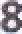 222Numar locuri pe sectii, specialitati clinice si paracliniceNumar locuri pe sectii, specialitati clinice si paracliniceMedicina internaMedicina interna 	25 	40 	15 	4 	21222Numar locuri pe sectii, specialitati clinice si paracliniceNumar locuri pe sectii, specialitati clinice si paracliniceCardiologieCardiologie 	25 	40 	15 	4 	21222Numar locuri pe sectii, specialitati clinice si paracliniceNumar locuri pe sectii, specialitati clinice si paracliniceGastroenterologieGastroenterologie 	25 	40 	15 	4 	21222Numar locuri pe sectii, specialitati clinice si paracliniceNumar locuri pe sectii, specialitati clinice si paracliniceChirurgie generalaChirurgie generala 	25 	40 	15 	4 	21222Numar locuri pe sectii, specialitati clinice si paracliniceNumar locuri pe sectii, specialitati clinice si paracliniceOrtopedieOrtopedie 	25 	40 	15 	4 	21222Numar locuri pe sectii, specialitati clinice si paracliniceNumar locuri pe sectii, specialitati clinice si paracliniceObstetrica - GinecologieObstetrica - Ginecologie 	18 	10 	21 	21 	10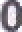 222Numar locuri pe sectii, specialitati clinice si paracliniceNumar locuri pe sectii, specialitati clinice si paracliniceNeonatotogieNeonatotogie 	18 	10 	21 	21 	10222Numar locuri pe sectii, specialitati clinice si paracliniceNumar locuri pe sectii, specialitati clinice si paracliniceNeurologieNeurologie 	18 	10 	21 	21 	10222Numar locuri pe sectii, specialitati clinice si paracliniceNumar locuri pe sectii, specialitati clinice si paraclinicePediatriePediatrie 	18 	10 	21 	21 	10222Numar locuri pe sectii, specialitati clinice si paracliniceNumar locuri pe sectii, specialitati clinice si paracliniceDermatologieDermatologie 	18 	10 	21 	21 	10222Numar locuri pe sectii, specialitati clinice si paracliniceNumar locuri pe sectii, specialitati clinice si paracliniceReumatologieReumatologie 	18 	10 	21 	21 	10222Numar locuri pe sectii, specialitati clinice si paracliniceNumar locuri pe sectii, specialitati clinice si paracliniceR.M.B.R.M.B. 	18 	8 	027apa	rtemporar in conservare)	10222Numar locuri pe sectii, specialitati clinice si paracliniceNumar locuri pe sectii, specialitati clinice si paracliniceA.T.I.A.T.I. 	18 	8 	027apa	rtemporar in conservare)	10222Numar locuri pe sectii, specialitati clinice si paracliniceNumar locuri pe sectii, specialitati clinice si paracliniceIngrijiri paliativeIngrijiri paliative 	18 	8 	027apa	rtemporar in conservare)	10222Numar locuri pe sectii, specialitati clinice si paracliniceNumar locuri pe sectii, specialitati clinice si paraclinicePaturi scoase din functiunetemporarPaturi scoase din functiunetemporar 	18 	8 	027apa	rtemporar in conservare)	10222Numar locuri pe sectii, specialitati clinice si paracliniceNumar locuri pe sectii, specialitati clinice si paracliniceSpitalizare de ziSpitalizare de zi 	18 	8 	027apa	rtemporar in conservare)	10222Numar locuri pe sectii, specialitati clinice si paracliniceNumar locuri pe sectii, specialitati clinice si paraclinicePaturi insotitoriPaturi insotitori 	18 	8 	027apa	rtemporar in conservare)	10333Numar internari inregistrate	Spitali  are|SpitaIizare deNumar internari inregistrate	Spitali  are|SpitaIizare deNumar internari inregistrate	Spitali  are|SpitaIizare deNumar internari inregistrate	Spitali  are|SpitaIizare de 	43918598444Boli infectioase si ParazitareAfectiuni aparat circulator Afectiuni aparat respiratorPrependerenta imbo\naviriIer	Afectiuni aparat digestiv(procent)	Afectiuni aparat uro-genitalBolile sistemului nervosBolile pieliiAfectiuni aparat osteo-articular	TraumatismeBoli infectioase si ParazitareAfectiuni aparat circulator Afectiuni aparat respiratorPrependerenta imbo\naviriIer	Afectiuni aparat digestiv(procent)	Afectiuni aparat uro-genitalBolile sistemului nervosBolile pieliiAfectiuni aparat osteo-articular	TraumatismeBoli infectioase si ParazitareAfectiuni aparat circulator Afectiuni aparat respiratorPrependerenta imbo\naviriIer	Afectiuni aparat digestiv(procent)	Afectiuni aparat uro-genitalBolile sistemului nervosBolile pieliiAfectiuni aparat osteo-articular	TraumatismeBoli infectioase si ParazitareAfectiuni aparat circulator Afectiuni aparat respiratorPrependerenta imbo\naviriIer	Afectiuni aparat digestiv(procent)	Afectiuni aparat uro-genitalBolile sistemului nervosBolile pieliiAfectiuni aparat osteo-articular	Traumatisme 	8.31% 	25.83% 	21.5796 	9.2096 	1.96% 	1.91% 	4.03% 	9.18%7.99°AMedi i|Cadre mediiMedi i|Cadre mediiMedi i|Cadre mediiMedi i|Cadre medii 	31133SNumar total de angajatiNumar total de angajatiKinetoterapeutKinetoterapeut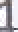 SNumar total de angajatiNumar total de angajatiFarmacistiFarmacisti222SNumar total de angajatiNumar total de angajatiPersonal auxiliarPersonal auxiliar1331331336Numar unitati farmaceuticeNumar unitati farmaceuticeNumar unitati farmaceuticeNumar unitati farmaceutice1117Durata medie de spitalizareDurata medie de spitalizareDurata medie de spitalizareDurata medie de spitalizare7.457.457.458Indice utifizare patIndice utifizare patIndice utifizare patIndice utifizare pat12B.7512B.7512B.759Numar externati, din care:Numar externati, din care:Urban, spitalizare continuaUrban, spitalizare continua1638163816389Numar externati, din care:Numar externati, din care:Rurai, spitalizare continuaRurai, spitalizare continua2753275327539Numar externati, din care:Numar externati, din care:Urban, spitalizare de ziUrban, spitalizare de zi3872387238729Numar externati, din care:Numar externati, din care:Rural, spitalizare de ziRural, spitalizare de zi47264726472610Numar prezentari in compartimentul de primiri urgenteNumar prezentari in compartimentul de primiri urgenteNumar prezentari in compartimentul de primiri urgenteNumar prezentari in compartimentul de primiri urgente18191181911819111Numar consultatii in ambulatoriuNumar consultatii in ambulatoriuNumar consultatii in ambulatoriuNumar consultatii in ambulatoriu80708070807012Interventii chirurgicale anul 2021Interventii chirurgicale anul 2021Interventii chirurgicale anul 2021Interventii chirurgicale anul 202151651651613lnterventii chirurgicale-anul 2022lnterventii chirurgicale-anul 2022lnterventii chirurgicale-anul 2022lnterventii chirurgicale-anul 2022578578578Unitatea de învăţământNr. clase totalNr. total eleviNr. total cadre didacticeNr. total personal auxiliarNr. total personal nedidacticNr. săli de clasăNr. laboratoare, cabinete ateliereNr. locuri internatColegiul Naţional „Dragoş Vodă”1953839712192-Colegiul Militar Liceal „Ştefan cel Mare”215253520482028800Colegiul Silvic „Bucovina”, include şi şcoala profesională, postliceală4310497616261627110Liceul Tehnologic nr. 12151184,34(Inclusiv gradinita)8(Inclusiv gradinita)23(Inclusiv gradinita)104-Centrul de Studii „Ştefan cel Mare şi Sfânt – Bucovina”, include şi învăţământul postliceal1639229315--Şcoala gimnazială „George Voevidca”102051934122-Şcoala gimnazială „Bogdan Vodă”267223956216-Şcoala gimnazială „Teodor V. Ştefanelli”183683225,5163-Unitatea de învăţământNr. grupe totalNr. total copiiGrădiniţa cu program prelungit „Căsuţa piticilor”, aflată în subordinea Liceului Tehnologic nr. 16138Grădiniţa cu program prelungit nr. 2 , aflată în subordinea Liceului Tehnologic nr. 1489Grădiniţa cu program normal „Floare de colţ”, aflată în subordinea Şcolii gimnaziale „George Voevidca”243Grădiniţa cu program normal nr. 2 aflată în subordinea Şcolii gimnaziale „George Voevidca”382Grădiniţa cu program normal nr. 3 aflată în subordinea Şcolii gimnaziale „Teodor Ştefanelli”237Grădiniţa cu program normal „Valea Seacă”, aflată în subordinea Şcolii gimnaziale „George Voevidca”235Grădiniţa cu program normal nr. 5, aflată aflată în subordinea Şcolii gimnaziale „George Voevidca”5107202120222 independente 44 mixte (împreună cu Poliţia)4 independente 34 mixte (împreună cu Poliţia)20212022407 de sanctiuni contraventionale:160 la L 61/1991 R, 39  la L 171 /2010 privind stabilirea și sancționarea contravențiilor silvice, 4 la L 54/2012 privind desfășurarea activităților de picnic, 7 OUG 23/2008 privind organizarea, administrarea și exploatarea pajiștelor permanente, 171 la L 55/2020 privind unele măsuri pentru prevenirea și combaterea efectelor pandemiei de COVID-19  şi restul la alte legi.220 de sanctiuni contraventionale:163 la L 61/1991 R, 12  la L 171 /2010 privind stabilirea și sancționarea contravențiilor silvice, 1 la L 54/2012 privind desfășurarea activităților de picnic, 4 OUG 23/2008 privind pescuitul și acvacultura, 12 la OUG 34/2013 privind organizarea, administrarea și exploatarea pajiștelor permanente, 1 la L 227/2015 privind Codul Fiscal, 4 la L 349/2004 pentru prevenirea și combaterea efectelor consumului produselor din tutun, 11 la L 407/2006 privind vânătoarea și protecția fondului cinergetic,  1  la OU 34/2008, 11 L 55/2020 privind unele măsuri pentru prevenirea și combaterea efectelor pandemiei de COVID-19.  Nr. crt.Categorie de intervenție202220211Incendii26, din care 5 de vegetație uscată și resturi menajere252Asistență medicală de urgență și prim ajutor calificat acordate doar de către echipajele SMURD2362223Descarcerare accidente rutiere14134Descarcerare accidente feroviare115Misiuni pentru asistența persoanelor(degajări de persoane, deblocări persoane, transporturi persoane supraponderale etc.)15146Alte situații de urgență (fenomene meteo-hidrologice periculoase, asigurare măsuri la manifestări publice de amploare etc.)15217Alte intervenții56104DomeniulNumăr de recomandări implementateNumăr de recomandări implementateNumăr de recomandări parțial implementateNumăr de recomandări parțial implementateNumăr de recomandări neimplementateNumăr de recomandări neimplementateDomeniulîn termenul stabilitdupă termenul stabilitpentru care termenul de implementare stabilit nu a fost depășitcu termenul de implementare depășitpentru care termenul de implementare stabilit nu a fost depășitcu termenul de implementare depășitBugetar 000000Financiar-contabil520200Achiziţiilor publice330000Resurse umane010008Tehnologia informației  030303Juridic200202Fonduri comunitare000000Funcţiile specifice entităţii2710982416SCM/SCIM600030Alte domenii070509TOTAL 143269202738TOTAL 2696929296565TOTAL:43981Compartiment audit intern139Compartiment licitaţii şi achiziţii publice970Compartiment situaţii de urgenţă, securitate și sănătate în muncă202DIRECŢIA DE ASISTENȚĂ SOCIALĂ 3680DIRECȚIA ADMINISTRAȚIE PUBLICĂ4577SERVICIUL PUBLIC COMUNITAR LOCAL DE EVIDENȚA PERSOANELOR119Compartiment juridic353Compartiment registre agricole și fond funciar2525DIRECŢIA ECONOMICĂ18642DIRECŢIA  TEHNICĂ ŞI URBANISM9849DIRECȚIA POLIŢIA LOCALĂ1408SERVICIUL GOSPODĂRIRE MUNICIPALĂ973CENTRUL NAȚIONAL DE INFORMARE SI PROMOVARE TURISTICA544Echipamente 202020212022Servere fizice6710Servere virtuale0015Calculatoare desktop717375laptop-uri666imprimante laser monocolor A41087multifuncțional laser color A4111multifuncțional laser monocolor A4414141imprimante jet de cerneală A4/A3444Scanner A4222Scanner A3222Categorii/ Anul 2019202020212022Conforme 24303234Necoforme 38323028Neaplicabile 2222Nr. beneficiariSume/ lună                       Sume /an  505 – alocații pentru susținerea familiei  23.867 lei/lună                 286.404 lei119 – ajutor social  33.206 lei/lună                 398.472 lei169 – persoane cu handicap 350.984 lei/lună             4.145.121lei888 – ajutoare încălzire126.280 lei/lună               853.160 lei   45 – tichete grădiniță    4.725 lei/lună                   47.250 lei (an școlar)  13 - plasamente  12.350 lei/lună                  148.200 lei   19 – copii CES    8.360 lei/lună                    83.600 lei (an școlar)        17 beneficiari 559.772  lei/lună             5.962.207 lei/an